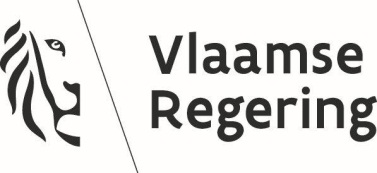 InhoudsopgaveSleutelcompetentie 1: Competenties op het vlak van lichamelijk, geestelijk en emotioneel bewustzijn en op vlak van lichamelijke, geestelijke en emotionele gezondheid	5Een gezonde levensstijl opbouwen, onderhouden en versterken.	6Een fysiek actieve levensstijl opbouwen, onderhouden en versterken.	8Een veilige levensstijl realiseren door het correct inschatten van risicofactoren.	9Het mentaal welbevinden opbouwen, onderhouden en versterken.	10Sleutelcompetentie 2: Competenties in het Nederlands	12Het Nederlands receptief, productief en interactief, zowel mondeling als schriftelijk gebruiken als communicatiemiddel in relevante situaties.	13Kenmerken en principes van het Nederlands begrijpen om ze in te zetten bij het communiceren.	18Inzicht hebben in taal, in het bijzonder het Nederlands, als exponent en deel van een cultuur en een maatschappij.	20Literatuur in het Nederlands beleven.	21Sleutelcompetentie  3: Competenties in andere talen	23Vreemde talen receptief, productief en interactief, zowel mondeling als schriftelijk gebruiken als communicatiemiddelen in relevante situaties.	24Kenmerken en principes van vreemde talen begrijpen om ze in te zetten bij het communiceren.	27Inzicht hebben in vreemde talen als exponenten en delen van culturen en maatschappijen.	30Literatuur in vreemde talen beleven.	31Sleutelcompetentie 4: Digitale competentie en mediawijsheid	32Digitale media en toepassingen gebruiken om te creëren, te participeren en te interageren.	33Computationeel denken en handelen.	34Verantwoord, kritisch en ethisch omgaan met digitale en niet digitale media en informatie.	35Sleutelcompetentie 5: Sociaal-relationele competenties	37Interpersoonlijke relaties opbouwen, onderhouden en versterken.	38Sleutelcompetentie 6: Competenties inzake wiskunde, exacte wetenschappen en technologie	39Inzicht ontwikkelen in en omgaan met getallen en hoeveelheden: getallenleer.	40Inzicht ontwikkelen in en omgaan met relatie en verandering: zoals algebra, analyse en discrete structuren.	42Inzicht ontwikkelen in en omgaan met data en onzekerheid: zoals kansrekenen en statistiek.	48Redeneringen opbouwen en abstraheren rekening houdend met de samenhang en structuur van wiskunde.	50Modelleren en problemen oplossen door analyseren, (de)mathematiseren of aanwenden van heuristieken.	51Inzicht ontwikkelen in de bouw, structuur en eigenschappen van materie in levende en niet-levende systemen.	51Inzicht ontwikkelen in de verschijningsvormen van energie, de wisselwerking tussen materie onderling en met energie alsook de gevolgen ervan.	54Inzicht ontwikkelen in de basiseigenschappen van levende systemen.	60Inzicht ontwikkelen in technische systemen en processen en hun relatie tot verschillende technologische domeinen en tot andere domeinen (wetenschappen, wiskunde …).	62Technische systemen ontwerpen, realiseren, in gebruik nemen en evalueren rekening houdend met fundamentele maatschappelijke, wetenschappelijke en technologische aspecten.	62Natuurwetenschappelijke, technologische en wiskundige concepten en methoden inzetten om problemen op te lossen en om objecten, systemen en hun interacties te onderzoeken en te begrijpen.	62Sleutelcompetentie 7: Burgerschapscompetenties met inbegrip van competenties inzake samenleven	68De dynamiek en de gelaagdheid van (eigen) identiteiten duiden.	69Omgaan met diversiteit in het samenleven en het samenwerken.	69Geïnformeerd en beargumenteerd met elkaar in dialoog gaan.	71Actief participeren aan de samenleving, rekening houdend met de rechten en plichten van iedereen binnen de rechtstaat.	71De wederzijdse invloed tussen maatschappelijke domeinen en ontwikkelingen en de impact ervan op de (globale) samenleving en het individu kritisch benaderen.	72Democratische besluitvorming op lokaal, nationaal en internationaal niveau duiden.	73Democratische principes en democratische cultuur kaderen binnen de moderne rechtsstaat.	73Sleutelcompetentie 8: Competenties met betrekking tot historisch bewustzijn	76Historische fenomenen situeren in een historisch referentiekader.	77Kritisch reflecteren met en over historische bronnen.	79Tot beargumenteerde historische beeldvorming komen vanuit verschillende perspectieven.	80Over de complexe relatie tussen verleden, heden en toekomst reflecteren en deze duiden.	81Sleutelcompetentie 9: Competenties met betrekking tot ruimtelijk bewustzijn	83Personen, plaatsen, patronen en processen situeren op verschillende ruimtelijke schaalniveaus en tijdsschalen.	84Plaatsbegrip hanteren om lokale, nationale en internationale gebeurtenissen in een geografisch kader te plaatsen.	84Ruimtelijke patronen en processen aan het aardoppervlak verklaren als het resultaat van interacties tussen natuurlijke processen onderling, tussen menselijke processen onderling en tussen natuurlijke en menselijke processen.	85Geografische methoden en technieken aanwenden om ruimtelijke patronen en processen te onderzoeken.	88Sleutelcompetentie 10: Competenties inzake duurzaamheid	89Sleutelcompetentie 11: Economische en financiële competenties	91Inzicht ontwikkelen in consumptiegedrag, inkomensverwerving en financiële producten om budgettaire gevolgen op korte en lange termijn in te schatten.	92De werking van ondernemingen en organisaties en hun maatschappelijke rol duiden.	93Reflecteren over de werking van de markten en de economie als systeem en de invloed van de overheid hierop duiden binnen de (inter)nationale context.	94Sleutelcompetentie 12:Juridische competenties	95Sleutelcompetentie 13: Leercompetenties met inbegrip van onderzoekscompetenties, innovatiedenken, creativiteit, probleemoplossend en kritisch denken, systeemdenken, informatieverwerking en samenwerken	97Zichzelf als lerende begrijpen en positioneren ten aanzien van leren in het algemeen en van specifieke leerdomeinen.	98Geschikte (leer-)activiteiten, strategieën en tools inzetten om informatie digitaal en niet digitaal kritisch te verwerven, beheren en verwerken rekening houdend met het beoogde leerresultaat en –proces.	99Een (onderzoeks-)probleem (v)erkennen en een antwoord of oplossing zoeken gebruikmakend van geschikte (leer-)activiteiten, strategieën en tools.	101Leeropvattingen, -proces en -resultaten reguleren.	103Samen het leerproces vormgeven.	104Domeinspecifieke terminologie, symbolen en voorstellingen hanteren.	104Sleutelcompetentie 14: Zelfbewustzijn en zelfexpressie, zelfsturing en wendbaarheid	105Sleutelcompetentie 15: Ontwikkeling van initiatief, ambitie, ondernemingszin en loopbaancompetenties	107Opportuniteiten zien en verkennen met behulp van een creatief denkproces.	108De uitvoerbaarheid van ideeën onderzoeken, het inzetten van middelen tegenover doelstellingen afwegen en het gekozen idee realiseren.	108(Duurzame) keuzes maken, rekening houdend met gevolgen op korte en lange termijn.	109Sleutelcompetentie 16: Cultureel bewustzijn en culturele expressie	111Uitingen van kunst en cultuur waarnemen en conceptualiseren.	112Uitingen van kunst en cultuur beleven en de waardering ervoor duiden.	113Verbeelding gericht inzetten bij het creëren van artistiek werk.	115Sleutelcompetentie 1Een gezonde levensstijl opbouwen, onderhouden en versterken. 1.1 De leerlingen ontwikkelen een gezonde levensstijl.° (attitudinaal)1.2 De leerlingen zijn bereid om te reageren op mogelijk verslavend gedrag.° (attitudinaal) 1.3 De leerlingen vergelijken hun eigen gezondheidsgedrag met recente wetenschappelijke inzichten.Met inbegrip van kennis *Feitenkennis Hulpverleners en hulporganisaties die werken rond gezondheidszorg zoals de huisarts, het Centrum voor Leerlingenbegeleiding (CLB), de ziekenfondsen, het Vlaams expertisecentrum voor seksuele gezondheid (Sensoa), het Jongeren Advies Centrum (JAC), het Centrum Algemeen Welzijnswerk (CAW) *Conceptuele kennis Recente wetenschappelijke inzichten inzake gezondheid over voeding, hygiëne en beweging Gezondheidspromotie en ziektepreventie Gezonde levensstijl op het vlak van voeding: ultrabewerkt voedsel, gezonde snacks, duurzame voeding, eetstoornissen, voedingssupplement Gezonde levensstijl op het vlak van hygiëne: basisregels voor hygiëne en verstoord hygiënisch gedrag Gezonde levensstijl op het vlak van beweging: beweegnormen, sedentair gedrag Misconcepten over voeding, hygiëne en beweging Hulpverleners en hulporganisaties *Procedurele kennis Toepassen van gezondheidsvaardigheden inzake voeding, hygiëne en beweging Beroep doen op leeftijdsspecifieke hulpverleners en hulporganisaties die werken rond gezondheidszorg zoals de huisarts, het CLB, de ziekenfondsen, Sensoa, het JAC, het CAW *Metacognitieve kennis Eigen gezondheidsgedrag Met begrip van context * Ter ondersteuning bij het realiseren van deze eindterm kan volgend referentiekader gebruikt worden: Ilona Kickbusch; et al., Health literacy: The solid facts, WHO Europe, 2013. Met inbegrip van dimensies eindtermCognitieve dimensie: beheersingsniveau analyseren1.4 De leerlingen vergelijken hun eigen statische en dynamische lichaamshouding met recente wetenschappelijke inzichten inzake ergonomie. Met inbegrip van kennis *Conceptuele kennis Recente wetenschappelijke inzichten inzake ergonomie *Procedurele kennis Toepassen van gezondheidsvaardigheden inzake ergonomie Toepassen van technieken van manutentie, staan, zitten en rughygiëne *Metacognitieve kennis Eigen lichaamshouding Met inbegrip van dimensies eindterm Cognitieve dimensie: beheersingsniveau analyseren Psychomotorische dimensie: Een vaardigheid zelfstandig uitvoeren: bewegingen/handelingen worden meer automatisch uitgevoerd, zijn vloeiend, betrouwbaar en efficiënt. Essentiële elementen van de beweging/handeling zijn regelmatig aanwezig.   1.5 De leerlingen passen technieken voor eerste hulp bij ongevallen en voor noodsituaties toe in een gesimuleerde leeromgeving. Met inbegrip van kennis *Conceptuele kennis Symptomen gerelateerd aan ongevallen en noodsituaties *Procedurele kennis Toepassen van technieken en hulpmiddelen om eerste hulp bij volgende ongevallen en noodsituaties toe te passen volgens de geldende richtlijnen: verstuiking, bloedneus, wonde, brandwonde, verdrinking, verstikking, hart- en ademhalingsstilstand Met inbegrip van dimensies eindterm Cognitieve dimensie: beheersingsniveau toepassen Psychomotorische dimensie: Een vaardigheid uitvoeren na instructie of uit het geheugen: de meest essentiële elementen van de beweging/handeling zijn aanwezig, maar nog niet consequent.1.6 De leerlingen onderscheiden oorzaken van verslavingen en gevolgen ervan voor personen en hun directe omgeving. Met inbegrip van kennis *Conceptuele kennis Mogelijk verslavende middelen zoals suiker, drugs, rookwaren, alcohol, medicatie Mogelijk verslavende handelingen zoals het gebruik van sociale media, games, virtuele realiteit, gokken Oorzaken en motieven voor het middelengebruik Combigebruik van de verschillende middelen Sociale, mentale en fysieke kenmerken en gevolgen van een verslaving  Leeftijdsspecifieke sociale en wettelijke normen en grenzen voor het middelengebruik  Leeftijdsspecifieke hulp bij het problematisch gebruik van mogelijk verslavende middelen en handelingen Met inbegrip van dimensies eindterm Cognitieve dimensie: beheersingsniveau begrijpen 1.7 De leerlingen analyseren aan de hand van concrete situaties verschillende weerbare reacties op handelingen die in strijd zijn met de seksuele gezondheid en integriteit. Met inbegrip van kennis *Conceptuele kennis Integriteit: de betekenis en het belang ervan Risicovolle fenomenen zoals sexting, loverboys, gebruik van verslavende middelen, onrealistische verwachtingen door beeldvorming, sociale druk *Procedurele kennis Toepassen van strategieën om grenzen te stellen en te bewaken via aanvaardbaar verbaal en non-verbaal gedrag zoals het vlaggensysteem Toepassen van criteria van integriteit: aandacht voor toestemming, vrijwilligheid, gelijkwaardigheid, passend bij de leeftijd, passend bij de context, zelfrespect Met inbegrip van dimensies eindterm Cognitieve dimensie: beheersingsniveau analyseren 1.8 De leerlingen analyseren aan de hand van concrete situaties seksuele en relationele integriteit. Met inbegrip van kennis *Conceptuele kennis Integriteit: de betekenis en het belang ervan  Seksuele geaardheid en voorkeur Belang van duidelijke communicatie en afspraken in een intieme relatie Verschillende verwachtingen bij leeftijdsspecifieke ervaringen zoals verliefdheid, de eerste seksuele ervaring Emoties van verliefdheid, liefde, afwijzing en liefdesverdriet Verschillende soorten intieme relaties: een losse relatie, een vaste relatie, een open relatie, een huwelijk Genderrollen, gendergelijkheid en vrije partnerkeuze Organisaties voor informatie en hulpverlening *Procedurele kennis Toepassen van criteria van integriteit: aandacht voor toestemming, vrijwilligheid, gelijkwaardigheid, passen bij de leeftijd, passen bij de context, zelfrespect Met inbegrip van dimensies eindterm Cognitieve dimensie: beheersingsniveau analyseren Een fysiek actieve levensstijl opbouwen, onderhouden en versterken. 1.9 De leerlingen aanvaarden winst en verlies in beweging en sport.° (attitudinaal) 1.10 De leerlingen voeren, conform de bewegingsnorm en rekening houdend met hun evolutie op het vlak van fysieke capaciteiten, op een veilige wijze bewegingen en fysieke activiteiten uit in verschillende omgevingen met nadruk op plezier in beweging en sport. Met inbegrip van kennis *Conceptuele kennis Relatie tussen gezondheid en fysieke activiteiten Kenmerken van het eigen kunnen op het vlak van beweging: kracht, lenigheid, uithouding, snelheid, coördinatie en evenwicht (KLUSCE) Diverse soorten fysieke activiteiten in relatie tot de hartslag en de spieractiviteit Bewegingsnormen toegepast op de eigen leeftijd op basis van actuele wetenschappelijke inzichten  Preventieve waarden en risico's van beweging, zoals een veilige bewegingsomgeving, topsport, gezondheid, core-stability *Procedurele kennis Toepassen van technieken van bewegingsleer zoals balanceren, wentelen, springen, rollen, klauteren, klimmen, ritmisch bewegen, lopen, vangen, werpen, terugslaan, vallen, mee- en tegengaan in beweging Toepassen van technieken om eenvoudige, complexe en samengestelde bewegingen in complexere contexten uit te voeren Toepassen van strategieën om eigen fysieke doelen te stellen vanuit een groeiperspectief *Metacognitieve kennis Eigen fysieke capaciteiten, mogelijke evoluties ervan en eigen beweegvoorkeuren Met begrip van context Ter ondersteuning bij het realiseren van deze eindterm kan volgend referentiekader gebruikt worden: Vlaams Instituut Gezond Leven,. i.s.m. de Vlaamse expertengroep, Vlaamse gezondheidsaanbevelingen lichaamsbeweging en sedentair gedrag (lang stilzitten), 2017, Laken.Met inbegrip van dimensies eindterm Cognitieve dimensie: beheersingsniveau toepassen Affectieve dimensie: Voorkeur tonen voor en belang hechten aan waarden, opvattingen, gedragingen, gebeurtenissen, informatie, taken, strategieën,…  Psychomotorische dimensie: Een vaardigheid in een andere vorm toepassen en integreren met andere kennis en vaardigheden. Essentiële elementen van de beweging/handeling zijn meestal aanwezig. 1.11 De leerlingen passen principes en strategieën toe bij een brede waaier van sporten, bewegingsactiviteiten en spelvormen. Met inbegrip van kennis *Conceptuele kennis Rollen in spel en sport zoals de beoefenaar, de coach, de scheidsrechter Regels van verschillende individuele sporten, interactieve sporten, ritmisch-expressieve sporten en bewegingsactiviteiten *Procedurele kennis Toepassen van spel- en sporttactieken, strategieën en principes binnen individuele en interactieve sporten, conform de spelregels Toepassen van principes van ritmisch-expressieve bewegingsactiviteiten Met inbegrip van dimensies eindterm Cognitieve dimensie: beheersingsniveau toepassen Psychomotorische dimensie: Een vaardigheid zelfstandig uitvoeren: bewegingen/handelingen worden meer automatisch uitgevoerd, zijn vloeiend, betrouwbaar en efficiënt. Essentiële elementen van de beweging/handeling zijn regelmatig aanwezig.   1.12 De leerlingen hanteren in verschillende rollen principes van verantwoord gedrag met nadruk op plezier in beweging en sport. Met inbegrip van kennis *Conceptuele kennis Verantwoord gedrag Rollen in spel en sport zoals de beoefenaar, de coach, de scheidsrechter *Procedurele kennis Toepassen van strategieën om verantwoord gedrag te bevorderen Beoefenen van verschillende rollen in spel en sport zoals de beoefenaar, de coach, de scheidsrechter Toepassen van sociale vaardigheden Met inbegrip van dimensies eindterm Cognitieve dimensie: beheersingsniveau toepassen Affectieve dimensie: Handelen vanuit een persoonlijk kader waarin voorkeuren voor waarden, opvattingen, gedragingen , gebeurtenissen, informatie, taken, strategieën,… geïnternaliseerd zijn, maar waarbij nog aandacht nodig is voor de balans tussen conflicterende aspecten  Een veilige levensstijl realiseren door het correct inschatten van risicofactoren. 1.13 De leerlingen verplaatsen zich veilig in het verkeer bij schoolse activiteiten. Met inbegrip van kennis *Feitenkennis Verkeersregels relevant voor de gekozen verplaatsingsmethoden: te voet, met de fiets, met voortbewegingstoestellen *Conceptuele kennis Verkeersregels relevant voor de gekozen verplaatsingsmethoden: te voet, met de fiets, met voortbewegingstoestellen Veiligheidsvoorschriften relevant voor de gekozen verplaatsingsmethoden: te voet, met de fiets, met voortbewegingstoestellen Gevolgen van inbreuken op het verkeersreglement en de veiligheidsvoorschriften Veilige en zichtbare uitrusting van voetgangers, fietsers en gebruikers van voortbewegingstoestellen *Procedurele kennis Toepassen van strategieën om veilig te handelen in verkeerssituaties zoals veilig oversteken, correcte plaats op de weg innemen, rekening houden met blinde hoek, snelheid gemotoriseerde voertuigen inschatten, fietscontrole Met inbegrip van dimensies eindterm Cognitieve dimensie: beheersingsniveau toepassen Affectieve dimensie: Handelen vanuit een persoonlijk kader waarin voorkeuren voor waarden, opvattingen, gedragingen , gebeurtenissen, informatie, taken, strategieën,… geïnternaliseerd zijn, maar waarbij nog aandacht nodig is voor de balans tussen conflicterende aspecten Psychomotorische dimensie: Een vaardigheid in een andere vorm toepassen en integreren met andere kennis en vaardigheden. Essentiële elementen van de beweging/handeling zijn meestal aanwezig. 1.14 De leerlingen handelen veilig in een schoolse context. Met inbegrip van kennis *Feitenkennis Veiligheidsvoorschriften en procedures *Conceptuele kennis Veiligheidsvoorschriften en procedures Risicofactoren *Procedurele kennis Toepassen van strategieën om veilig te handelen in een schoolse context zoals bij gebruik van gereedschap en materiaal, bij noodsituatie, bij gebruik van het openbaar vervoer Met inbegrip van dimensies eindterm Cognitieve dimensie: beheersingsniveau toepassen Affectieve dimensie: Handelen vanuit een persoonlijk kader waarin voorkeuren voor waarden, opvattingen, gedragingen , gebeurtenissen, informatie, taken, strategieën,… geïnternaliseerd zijn, maar waarbij nog aandacht nodig is voor de balans tussen conflicterende aspecten  Psychomotorische dimensie: Een vaardigheid uitvoeren na instructie of uit het geheugen: de meest essentiële elementen van de beweging/handeling zijn aanwezig, maar nog niet consequent. Het mentaal welbevinden opbouwen, onderhouden en versterken. 1.15 De leerlingen uiten hun gevoelens respectvol.° (attitudinaal) 1.16 De leerlingen zoeken hulp bij intra- en interpersoonlijke problemen.° (attitudinaal) 1.17 De leerlingen geven feedback over hun eigen gedrag en dat van anderen bij een gebeurtenis aan de hand van aangereikte feedbacktechnieken. Met inbegrip van kennis *Conceptuele kennis Samenhang tussen gedachten, gevoelens en gedrag bij een gebeurtenis *Procedurele kennis Toepassen van feedbacktechnieken *Metacognitieve kennis Eigen gedachten, gevoelens en gedrag Met inbegrip van dimensies eindterm Cognitieve dimensie: beheersingsniveau evalueren Affectieve dimensie: Handelen vanuit een persoonlijk kader waarin voorkeuren voor waarden, opvattingen, gedragingen , gebeurtenissen, informatie, taken, strategieën,… geïnternaliseerd zijn, maar waarbij nog aandacht nodig is voor de balans tussen conflicterende aspecten  1.18 De leerlingen geven aan waar ze hulp kunnen vinden in verband met emotieregulatie. Met inbegrip van kennis *Feitenkennis Hulpverleners en hulporganisaties die hulp kunnen bieden bij emotieregulatie zoals de huisarts, het Centrum voor Leerlingenbegeleiding (CLB), het Jongeren Advies Centrum (JAC), het Centrum Algemeen Welzijnswerk (CAW), de Jongerenlijn (AWEL), het Youth At Risk (YAR) *Conceptuele kennis Recente wetenschappelijke inzichten inzake emotieregulatie zoals bij faalangst, stress, concentratie, agressie Hulpverleners en hulporganisaties voor leeftijdsspecifieke problemen zoals de huisarts, het CLB, het JAC, het CAW, AWEL, het YAR *Metacognitieve kennis Eigen gevoelens en gedrag Met inbegrip van dimensies eindterm Cognitieve dimensie: beheersingsniveau begrijpen Affectieve dimensie: Open staan voor opvattingen, gedrag, gebeurtenissen, informatie, taken, strategieën,…Sleutelcompetentie
2Competenties in het NederlandsHet Nederlands receptief, productief en interactief, zowel mondeling als schriftelijk gebruiken als communicatiemiddel in relevante situaties. 2.1 De leerlingen zijn gemotiveerd voor taal m.i.v. cultuur, lezen, spreken, interactie, schrijven, luisteren en inzicht in het taalsysteem.° (attitudinaal) 2.2 De leerlingen beleven plezier aan taal m.i.v. cultuur, lezen, spreken, interactie, schrijven, luisteren en inzicht in het taalsysteem.° (attitudinaal) 2.3 De leerlingen bepalen het onderwerp en de globale inhoud van geschreven en gesproken teksten in functie van doelgerichte informatieverwerking en communicatie. Met inbegrip van kennis *Feitenkennis Woordenschat: frequente en minder frequente woorden, zoals abstracte woorden en leenwoorden, figuurlijk taalgebruik *Conceptuele kennis Onderwerp Globale inhoud Doelgerichte informatieverwerking Doelgerichte communicatie *Procedurele kennis Toepassen van strategieën: met lees- en luisterdoel rekening houden; voorkennis activeren; inhoud voorspellen; vragen stellen; tussentijds samenvatten, de vermoedelijke betekenis van onbekende woorden en zinnen afleiden uit de context, via taalverwantschap of op basis van woorddelen; bepalen of het achterhalen van de betekenis van een onbekend woord belangrijk is; talige hulpmiddelen gebruiken Functioneel gebruiken van eindtermen 2.12 en 2.13 Met inbegrip van tekstkenmerken Herkenbare structuur Vrij hoge informatiedichtheid Voornamelijk Standaardnederlands, figuurlijk taalgebruik, frequente en minder frequente woorden, zoals abstracte woorden en leenwoorden Herkenbare samenhang Concrete tot vrij algemene inhoud Langere zinnen Tekstsoorten: informatief, persuasief, opiniërend, prescriptief, narratief, apart of gecombineerd Bijkomend voor schriftelijke receptie Teksten met een minder duidelijke lay-out Bijkomend voor mondelinge receptie Normaal spreektempo Met visuele ondersteuning zoals bewegende beelden Met inbegrip van dimensies eindterm Cognitieve dimensie: beheersingsniveau analyseren 2.4 De leerlingen bepalen wat de hoofdgedachte en de hoofdpunten zijn in geschreven en gesproken teksten in functie van doelgerichte informatieverwerking en communicatie. Met inbegrip van kennis *Feitenkennis Zie eindterm 2.3 *Conceptuele kennis Hoofdgedachte Hoofdpunt Doelgerichte informatieverwerking Doelgerichte communicatie *Procedurele kennis Zie eindterm 2.3 Met inbegrip van tekstkenmerken Zie eindterm 2.3 Met inbegrip van dimensies eindterm Cognitieve dimensie: beheersingsniveau analyseren 2.5 De leerlingen selecteren relevante informatie in geschreven en gesproken teksten in functie van doelgerichte informatieverwerking en communicatie. Met inbegrip van kennis *Feitenkennis Zie eindterm 2.3 *Conceptuele kennis Relevante informatie Doelgerichte informatieverwerking Doelgerichte communicatie *Procedurele kennis Zie eindterm 2.3 Met inbegrip van tekstkenmerken Zie eindterm 2.3 Met inbegrip van dimensies eindterm Cognitieve dimensie: beheersingsniveau analyseren 2.6 De leerlingen beoordelen informatie in gesproken en geschreven teksten op betrouwbaarheid, correctheid en bruikbaarheid in functie van doelgerichte informatieverwerking en communicatie. Met inbegrip van kennis *Feitenkennis Zie eindterm 2.3 *Conceptuele kennis Doelgerichte informatieverwerking Doelgerichte communicatie Bruikbaarheid, correctheid en betrouwbaarheid Criteria om de bruikbaarheid, de correctheid en de betrouwbaarheid van bronnen en informatie te toetsen Intenties, opvattingen en waardeoordelen Gelaagdheid van teksten zoals relatie tussen tekstdoel, vormelijke elementen en inhoud, ironie, dubbele bodem, symboliek *Procedurele kennis Zie eindterm 2.3 Toepassen van criteria om de bruikbaarheid, de correctheid en de betrouwbaarheid van informatie te toetsen Onderscheiden van vormen van gelaagdheid zoals relatie tussen tekstdoel, vormelijke elementen en inhoud, ironie, dubbele bodem, symboliek Toepassen van reflectievaardigheden Hanteren van meerdere perspectieven (multiperspectiviteit) Met inbegrip van tekstkenmerken - Zie eindterm 2.3 Met inbegrip van dimensies eindterm Cognitieve dimensie: beheersingsniveau evalueren2.7 De leerlingen nemen notities bij het lezen en beluisteren van teksten in functie van doelgerichte informatieverwerking en communicatie. Met inbegrip van kennis *Feitenkennis Woordenschat: frequente en minder frequente woorden, zoals abstracte woorden en leenwoorden, figuurlijk taalgebruik *Conceptuele kennis Notities Doelgerichte informatieverwerking Doelgerichte communicatie *Procedurele kennis Toepassen van strategieën: afkortingen, symbolen en telegramstijl gebruiken; met lees- en luisterdoel rekening houden; voorkennis activeren; inhoud voorspellen; vragen stellen; de vermoedelijke betekenis van onbekende woorden en zinnen afleiden uit de context, via taalverwantschap of op basis van woorddelen; bepalen of het achterhalen van de betekenis van een onbekend woord belangrijk is; talige hulpmiddelen gebruiken Functioneel gebruiken van eindtermen 2.12 en 2.13 Met inbegrip van tekstkenmerken Herkenbare structuur Vrij hoge informatiedichtheid Voornamelijk Standaardnederlands, figuurlijk taalgebruik, frequente en minder frequente woorden, zoals abstracte woorden en leenwoorden Herkenbare samenhang Concrete tot vrij algemene inhoud Langere zinnen Tekstsoorten zoals informatief, persuasief, opiniërend, prescriptief, narratief, apart of gecombineerd Bijkomend voor schriftelijke receptie Teksten met een minder duidelijke lay-out Bijkomend voor mondelinge receptie Normaal spreektempo Met visuele ondersteuning zoals bewegende beelden Met inbegrip van kenmerken van notities De notities zijn gerelateerd aan de inhoud  van de beluisterde of gelezen teksten en zijn duidelijk genoeg voor onmiddellijk of niet-onmiddellijk gebruik Met inbegrip van dimensies eindterm Cognitieve dimensie: beheersingsniveau creëren 2.8 De leerlingen vatten een geschreven tekst schriftelijk samen in functie van doelgerichte informatieverwerking en communicatie. Met inbegrip van kennis *Feitenkennis Woordenschat: frequente en minder frequente woorden, zoals abstracte woorden en leenwoorden, figuurlijk taalgebruik *Conceptuele kennis Doelgerichte informatieverwerking Doelgerichte communicatie Sleutelwoorden, kernzinnen Herformulering, samenvatting *Procedurele kennis Toepassen van strategieën: met lees- en schrijfdoel rekening houden; voorkennis activeren; inhoud voorspellen; vragen stellen; de vermoedelijke betekenis van onbekende woorden en zinnen afleiden uit de context, via taalverwantschap of op basis van woorddelen; bepalen of het achterhalen van de betekenis van een onbekend woord belangrijk is; talige hulpmiddelen gebruiken; met de ontvanger rekening houden; sleutelwoorden en kernzinnen aanduiden Hanteren van technieken om inhoud te verkorten en in zekere mate te herformuleren op het vlak van woordgebruik en zinsbouw  Functioneel gebruiken van eindtermen 2.12 en 2.13 Met inbegrip van tekstkenmerken Kenmerken van de ontvangen tekst Herkenbare structuur Gemiddelde informatiedichtheid Voornamelijk Standaardnederlands, figuurlijk taalgebruik, frequente en minder frequente woorden, zoals abstracte woorden en leenwoorden Herkenbare samenhang Concrete tot vrij algemene inhoud Langere zinnen Tekstsoorten zoals informatief, persuasief, opiniërend, prescriptief, narratief, apart of gecombineerd Bijkomend voor schriftelijke receptie Teksten met een minder duidelijke lay-out Bijkomend voor mondelinge receptie Normaal spreektempo Met visuele ondersteuning zoals bewegende beelden Kenmerken van de geproduceerde tekst Herkenbare tekstopbouw Herkenbare tekststructuur Herkenbare tekstverbanden o.m. door gebruik van gepaste signaalwoorden Tekst die de hoofdgedachte en hoofdpunten weergeeft van de ontvangen tekst en die in zekere mate geherformuleerd is op het vlak van woordgebruik en zinsbouw Tekst die korter is dan de ontvangen tekst Tekst met een hogere informatiedichtheid dan die van de ontvangen tekst Fouten tegen spelling, leestekengebruik en lay-out staan tekstbegrip niet in de weg Met inbegrip van dimensies eindterm Cognitieve dimensie: beheersingsniveau creëren 2.9 De leerlingen produceren schriftelijke en mondelinge teksten in functie van doelgerichte communicatie. Met inbegrip van kennis *Feitenkennis Woordenschat: frequente en minder frequente woorden, zoals abstracte woorden en leenwoorden, figuurlijk taalgebruik *Conceptuele kennis Doelgerichte communicatie *Procedurele kennis Toepassen van strategieën: met spreek- en schrijfdoel rekening houden; voorkennis activeren; met de ontvanger rekening houden zoals door het gepast inzetten van lichaamstaal; talige hulpmiddelen gebruiken Functioneel gebruiken van eindtermen 2.12 en 2.13 Met inbegrip van tekstkenmerken Gebruik van frequente en minder frequente woorden, zoals abstracte woorden en leenwoorden; figuurlijk taalgebruik   Herkenbare tekstopbouw Gepaste en herkenbare tekststructuur (inleiding, midden, slot); vaste tekststructuren zoals probleemstructuur, maatregelstructuur, evaluatiestructuur, handelingsstructuur, onderzoeksstructuur  Herkenbare tekstverbanden o.m. door gebruik van gepaste signaalwoorden Concrete tot vrij algemene inhoud Gepast register Tekstsoorten: informatief, persuasief, opiniërend, prescriptief, narratief, apart of gecombineerd Vrij hoge informatiedichtheid Bijkomend voor schriftelijke productie Gebruik van het Standaardnederlands, met aandacht voor spelling, interpunctie, woordkeuze, zinsbouw, helderheid, adequaatheid, correctheid en vlotheid Gepaste lay-out  Gebruik van tekstopbouwende elementen zoals titel, alinea Bijkomend voor mondelinge productie Gebruik van het Standaardnederlands, met aandacht voor uitspraak, woordkeuze, zinsbouw, helderheid, adequaatheid, correctheid en vlotheid Tekstsoorten: argumentatief Gepaste, niet-storende lichaamstaal Met behulp van ondersteunende middelen Met inbegrip van dimensies eindterm Cognitieve dimensie: beheersingsniveau creëren 2.10 De leerlingen drukken zich op een creatieve manier uit. Met inbegrip van kennis *Procedurele kennis Hanteren van technieken om creatief met taal om te gaan zoals het gebruiken van lay-out, rijm, ritme, humor en stijlfiguren, het opbouwen van spanning, het spelen met tijd en ruimte, het toepassen van verteltechnieken, het spelen met beeld en taal, het mixen van talen Met inbegrip van dimensies eindterm Cognitieve dimensie: beheersingsniveau creëren 2.11 De leerlingen nemen deel aan schriftelijke en mondelinge interactie in functie van doelgerichte communicatie. Met inbegrip van kennis *Feitenkennis Zie eindtermen 2.3 en 2.9 *Conceptuele kennis Zie eindtermen 2.3 t.e.m. 2.5 en 2.9 *Procedurele kennis Zie eindtermen 2.3 en 2.9 Bijkomend Toepassen van strategieën: met de doelen van de interactie rekening houden, op wat de ander zegt of schrijft inspelen, de ander laten uitspreken, op een gepaste manier het woord vragen of nemen, elementen van lichaamstaal en intonatie herkennen en zelf doelgericht inzetten, het register op de gesprekspartner of correspondent afstemmen, taalgebruik aan de ontvanger aanpassen Met inbegrip van tekstkenmerken Zie eindtermen 2.3 en 2.9 Gebruik van beleefdheidsconventies Met inbegrip van dimensies eindterm Cognitieve dimensie: beheersingsniveau creëren Kenmerken en principes van het Nederlands begrijpen om ze in te zetten bij het communiceren. 2.12 De leerlingen gebruiken het inzicht in de regels en kenmerken van het Standaardnederlands als taalsysteem ter ondersteuning van doelgerichte informatieverwerking en communicatie. Met inbegrip van kennis *Feitenkennis Klanken: lange en korte klinkers, intonatieSamenstellingen en afleidingen: voorvoegsel, achtervoegsel, meervoud en enkelvoud, verkleinwoord, stam, uitgangWerkwoordstijden: onvoltooid tegenwoordige tijd, voltooid tegenwoordige tijd, onvoltooid verleden tijd, voltooid verleden tijd, onvoltooid toekomende tijd Woordsoorten: zelfstandig naamwoord, bijvoeglijk naamwoord, werkwoord (voltooid deelwoord, infinitief, hulpwerkwoord, zelfstandig werkwoord, koppelwerkwoord), voornaamwoord (zelfstandig, bijvoeglijk, wederkerend, wederkerig, onbepaald, persoonlijk, bezittelijk, betrekkelijk, aanwijzend, vragend), lidwoord (bepaald, onbepaald, ontkennend), voegwoord, voorzetsel, telwoord (bepaald, onbepaald, hoofdtelwoord, rangtelwoord), bijwoord, tussenwerpsel Zinsdelen: onderwerp, persoonsvorm, gezegde, lijdend voorwerp, meewerkend voorwerp, voorzetselvoorwerp, handelend voorwerp, bijwoordelijke bepaling Zinssoorten: ontkennende, bevestigende zinnen, mededelende, vragende, bevelende, uitroepende zinnen, actieve en passieve zinnen, enkelvoudige en samengestelde zinnen (onderschikking en nevenschikking) Woordvolgorde: hoofdzin, bijzin, inversie Betekenisrelaties: synoniem, homoniem, letterlijk en figuurlijk, antoniem Beeldspraak: vergelijking, metafoor Vormen van humor: ironie, overdrijving, woordspeling *Conceptuele kennis Klanken: lange en korte klinkers, intonatie Woordvorming: samenstellingen en afleidingen  (voorvoegsel, achtervoegsel), meervoud en enkelvoud, verkleinwoord, stam, uitgang, tussenklank, verbuiging, vervoeging Werkwoordstijden: onvoltooid tegenwoordige tijd, voltooid tegenwoordige tijd, onvoltooid verleden tijd, voltooid verleden tijd, onvoltooid toekomende tijd Woordsoorten: zelfstandig naamwoord, bijvoeglijk naamwoord, werkwoord (voltooid deelwoord, infinitief, hoofdwerkwoord, hulpwerkwoord, zelfstandig werkwoord, koppelwerkwoord), voornaamwoord (zelfstandig, bijvoeglijk, wederkerend, wederkerig, onbepaald, persoonlijk, bezittelijk, betrekkelijk, aanwijzend, vragend), lidwoord (bepaald, onbepaald, ontkennend), voegwoord, voorzetsel, telwoord (bepaald, onbepaald, hoofdtelwoord, rangtelwoord), bijwoord, tussenwerpsel Herkomst van woorden: inheems woord, leenwoord Zinsdelen: onderwerp, persoonsvorm, gezegde, lijdend voorwerp, meewerkend voorwerp, voorzetselvoorwerp, handelend voorwerp, bijwoordelijke bepaling Zinssoorten: ontkennende, bevestigende zinnen, mededelende, vragende, bevelende, uitroepende zinnen, actieve en passieve zinnen, enkelvoudige en samengestelde zinnen (onderschikking en nevenschikking) Woordvolgorde: hoofdzin, bijzin, inversie Betekenisrelaties: synoniem, homoniem, letterlijk en figuurlijk, antoniem  Beeldspraak: vergelijking, metafoor, spreekwoord en gezegde, uitdrukking Vormen van humor: ironie, overdrijving, woordspeling Gevoelswaarde van woorden zoals eufemisme en dysfemisme *Procedurele kennis Toepassen van spelling van frequente en minder frequente woorden, ook met veranderlijk woordbeeld  Gebruiken van hoofdletters Gebruiken van interpunctietekens: punt, komma, vraagteken, uitroepteken, dubbele punt, spatie, aanhalingsteken, beletselteken, gedachtestreepje  Gebruiken van congruentie Gebruiken van diakritische tekens: trema, koppelteken, apostrof Gebruiken van uitspraaktekens zoals accenttekens Met inbegrip van dimensies eindterm Cognitieve dimensie: beheersingsniveau toepassen 2.13 De leerlingen gebruiken kenmerken, mogelijkheden en principes van het Standaardnederlands als communicatiemiddel in functie van doelgerichte communicatie. Met inbegrip van kennis *Conceptuele kennis Tekstopbouwende elementen: titel, tussentitel, kopje, alinea Tekststructuren: inleiding, midden, slot; vaste tekststructuren zoals probleemstructuur, maatregelstructuur, evaluatiestructuur,  handelingsstructuur, onderzoeksstructuur Structuuraanduiders: signaalwoorden en verwijswoorden Benadrukte woorden, lay-out, afbeeldingen Tekstverbanden zoals beschrijvend, chronologisch, middel-doelverband, oorzakelijk, redengevend, gevolgaanduidend, tegenstellend, toegevend, voordelen-nadelenverband, voorwaardelijk, opsommend, vergelijkend, toelichtend, samenvattend, concluderend Tekstsoorten en teksttypes: informatief zoals een krantenartikel, persuasief zoals een reclameboodschap, argumentatief zoals een betoog, opiniërend zoals een opiniestuk, prescriptief zoals een gebruiksaanwijzing, narratief zoals een reisverhaal Communicatiemodel: zender, boodschap, ontvanger, kanaal, context, doel, effect, ruis Verbale en non-verbale communicatie Effecten van non-verbaal gedrag (mondelinge productie en interactie) Beleefdheidsconventies zoals de ander laten uitspreken, op een gepaste manier het woord vragen of nemen Taalhandelingen zoals beweren, meedelen, beloven, om informatie vragen, verzoeken, zich verontschuldigen, waarschuwen, groeten, bedanken Registers van formeel tot informeel Elementen van argumentatieleer: feit en mening, stelling, standpunt, argument en tegenargument, conclusie  Elementen van mondelinge argumentatie: standpunt, argument en tegenargument, conclusie Tekstdoelen Compenserende strategieën bij falende communicatie Talige middelen om de mate van subjectiviteit of objectiviteit uit te drukken *Procedurele kennis Receptie en interactie: herkennen van tekstopbouwende elementen, tekststructuren, structuuraanduiders, benadrukte woorden, tekstverbanden, tekstsoorten en teksttypes, elementen van argumentatie, verbale en non-verbale communicatie en non-verbaal gedrag; onderscheiden van hoofd- en bijzaken en reconstrueren van de gedachtegang aan de hand van bijvoorbeeld signaalwoorden en tekststructuur; gebruiken van visuele ondersteunende elementen zoals bewegende beelden; bepalen van tekstdoel; herkennen van talige middelen om de mate van subjectiviteit of objectiviteit uit te drukken  Productie en interactie: gepast gebruiken van tekstopbouwende elementen, tekststructuren, structuuraanduiders, benadrukte woorden, tekstverbanden, beleefdheidsconventies, registers, non-verbaal gedrag en visuele ondersteunende elementen; gebruiken van tekstsoorten, teksttypes, taalhandelingen, verbale en non-verbale communicatie; gebruiken van standpunt, argument en tegenargument, conclusie; gebruiken van talige middelen om de mate van subjectiviteit of objectiviteit uit te drukken; respecteren van conventies m.b.t. tekstsoorten en teksttypes Gebruiken van een communicatiemodel  Gebruiken van compenserende strategieën bij falende communicatie  Toepassen van reflectievaardigheden Met inbegrip van dimensies eindterm Cognitieve dimensie: beheersingsniveau toepassen Inzicht hebben in taal, in het bijzonder het Nederlands, als exponent en deel van een cultuur en een maatschappij. 2.14 De leerlingen gaan respectvol om met overeenkomsten en verschillen in taaluitingen, taalvariëteiten en talen.° (attitudinaal) 2.15 De leerlingen onderscheiden overeenkomsten en verschillen in taaluitingen, taalvariëteiten en talen. Met inbegrip van kennis *Conceptuele kennis Beleefdheidsconventies en registers Overeenkomsten en verschillen tussen standaardtaal, nationale, regionale, sociale en situationele taalvariëteiten in het Nederlands  Overeenkomsten en verschillen tussen talen Stereotypering Cultuurgebonden aspecten van verbale en non-verbale communicatie Taal als dynamisch gegeven Taal als factor van exclusie en inclusie Relatie tussen taalgebruik en taalnorm Met inbegrip van dimensies eindterm Cognitieve dimensie: beheersingsniveau begrijpen Literatuur in het Nederlands beleven. 2.16 De leerlingen verwoorden hun gedachten, gevoelens en beleving bij het lezen, beluisteren en bekijken van literaire teksten. Met inbegrip van kennis *Conceptuele kennis Literaire teksten *Procedurele kennis Functioneel gebruiken van eindtermen 2.3 t.e.m. 2.5 en 2.9 *Metacognitieve kennis Eigen gedachten en gevoelens zoals waarom sommige aspecten van de tekst aanspreken, waarom men zich identificeert met een bepaald personage, in welke zin men gelijkaardige ervaringen zelf al heeft meegemaakt, waarom de tekst een bepaalde emotionele reactie teweegbrengt, waarom de uitdrukkingsvorm of stijl aanspreekt Met inbegrip van dimensies eindterm Cognitieve dimensie: beheersingsniveau creëren Affectieve dimensie: Reageren op opvattingen, gedrag, gebeurtenissen, informatie, taken, strategieën, … 2.17 De leerlingen analyseren hoe in literaire teksten betekenissen worden gecreëerd met behulp van narratieve, retorische, poëticale en theatrale structuren en technieken. Met inbegrip van kennis *Feitenkennis Fictie, non-fictie Verhaalllijn Personages: held/protagonist, antiheld/antagonist Tijd: flashforward, flashback Ruimte Thema Vormen van humor: ironie Literaire stromingen: romantiek en realisme Specifiek/bijkomend voor proza Fictieteksten zoals roman, kortverhaal, sprookje, mythe, science fiction, crime fiction, detectives, graphic novel Elementen van spanningsopbouw zoals cliffhanger Vertelperspectief Specifiek/bijkomend voor poëzie Dichtvormen zoals haiku, limerick, ballade, naamdicht, vrij vers Rijm, alliteratie  Ritme Vers, strofe, refrein  Specifiek/bijkomend voor drama Subgenres zoals tragedie, komedie, muziektheater Elementen van opvoeringsanalyse zoals kledij, decor, belichting, ruimte *Conceptuele kennis Socioculturele contexten van teksten Literair-historische achtergrond van teksten m.i.v. literaire stromingen en hun kenmerken (romantiek en realisme) Stijlfiguren: vergelijking, metafoor, woordspeling, herhaling, personificatie, overdrijving Specifiek/bijkomend voor poëzie  Stijlfiguren: enjambement *Procedurele kennis Leggen van eenvoudige verbanden tussen teksten en de socioculturele en literair-historische context (romantiek en realisme) Leggen van eenvoudige verbanden tussen teksten en hun multimediale vormgeving zoals tekst en opvoering, tekst en verfilming Met inbegrip van tekstkenmerken - Fictie, eventueel aangevuld met non-fictie Met inbegrip van dimensies eindterm Cognitieve dimensie: beheersingsniveau analyseren 2.18 De leerlingen treden in interactie over de relevantie van literaire teksten voor hun leefwereld, voor de samenleving waarin ze leven en voor de samenleving waarin de teksten ontstonden. Met inbegrip van kennis *Conceptuele kennis Verband tussen literaire teksten en de maatschappelijke context (in het heden en het verleden) waarin ze ontstonden Het belang van literaire teksten in de samenleving Multiperspectiviteit en literatuur *Procedurele kennis Functioneel gebruiken van eindtermen 2.3 t.e.m. 2.5, 2.9 en 2.11 Bijkomend Toepassen van strategieën: met de doelen van de interactie rekening houden, op wat de ander zegt of schrijft inspelen, de ander laten uitspreken, op een gepaste manier het woord vragen of nemen, elementen van lichaamstaal en intonatie herkennen en zelf inzetten, het register afstemmen op de gesprekspartner of correspondent, taalgebruik aan de ontvanger aanpassen Gebruiken van beleefdheidsconventies *Metacognitieve kennis Hoe literatuur eigen denkkaders ter discussie stelt Met inbegrip van dimensies eindterm Cognitieve dimensie: beheersingsniveau analyseren Affectieve dimensie: Reageren op opvattingen, gedrag, gebeurtenissen, informatie, taken, strategieën, …  Sleutelcompetentie 
3. Competenties in andere talenVreemde talen receptief, productief en interactief, zowel mondeling als schriftelijk gebruiken als communicatiemiddelen in relevante situaties.3.1 De leerlingen zijn gemotiveerd voor taal m.i.v. cultuur, lezen, spreken, interactie, schrijven, luisteren en inzicht in het taalsysteem.° (attitudinaal)3.2 De leerlingen beleven plezier aan taal m.i.v. cultuur, lezen, spreken, interactie, schrijven, luisteren en inzicht in het taalsysteem.° (attitudinaal)3.3 De leerlingen ontwikkelen durf om te communiceren.° (attitudinaal)3.4 De leerlingen bepalen het onderwerp en de globale inhoud van geschreven en gesproken teksten in functie van doelgerichte communicatie.Met inbegrip van kennis*FeitenkennisWoordenschat: elementair maar vrij breed repertoire bestaande uit frequente woorden, woordcombinaties en vaste uitdrukkingen uit een beperkte waaier aan relevante thema’s binnen het persoonlijke, publieke en educatieve domein*Conceptuele kennisOnderwerpGlobale inhoudDoelgerichte communicatie*Procedurele kennisToepassen van strategieën: met lees- en luisterdoel rekening houden; voorkennis activeren; inhoud voorspellen; vragen stellen; de vermoedelijke betekenis van onbekende woorden en zinnen afleiden uit de context, via taalverwantschap of op basis van woorddelen; bepalen of het achterhalen van de betekenis van een onbekend woord belangrijk is; talige hulpmiddelen gebruikenFunctioneel gebruiken van eindtermen 3.9 en 3.10Met begrip van contextHet referentiekader is het Gemeenschappelijk Europees Referentiekader voor Moderne Vreemde Talen zoals geformuleerd door de Raad van Europa (B1).Met inbegrip van tekstkenmerkenTekststructuur met een beperkte mate van complexiteitNiet al te hoge informatiedichtheid Elementaire maar vrij brede woordenschat bestaande uit hoofdzakelijk frequente woorden, woordcombinaties en vaste uitdrukkingen uit een beperkte waaier aan relevante thema’s binnen het persoonlijke, publieke en educatieve domeinVrij grote en herkenbare samenhang Concrete tot vrij algemene inhoud, gerelateerd aan een beperkte waaier aan relevante thema’s binnen het persoonlijke, publieke en educatieve domeinZinsbouw met een beperkte mate van complexiteitVrij lange tekstenTekstsoorten zoals informatief, opiniërend, prescriptief, narratief, persuasief, argumentatief, apart of gecombineerdBijkomend voor schriftelijke receptieVrij duidelijke lay-out Bijkomend voor mondelinge receptieMet een beperkte mate van achtergrondruisNormaal spreektempo, met weinig pauzesOndersteunende maar natuurlijke intonatieHeldere uitspraak, duidelijke articulatieMet lichte afwijking ten opzichte van de standaardtaalMet inbegrip van dimensies eindtermCognitieve dimensie: beheersingsniveau analyseren3.5 De leerlingen bepalen wat de hoofdgedachte en de hoofdpunten zijn in geschreven en gesproken teksten in functie van doelgerichte communicatie.Met inbegrip van kennis*FeitenkennisZie eindterm 3.4*Conceptuele kennisHoofdgedachteHoofdpuntDoelgerichte communicatie*Procedurele kennisZie eindterm 3.4Met begrip van contextZie eindterm 3.4Met inbegrip van tekstkenmerkenZie eindterm 3.4Met inbegrip van dimensies eindtermCognitieve dimensie: beheersingsniveau analyseren3.6 De leerlingen selecteren relevante informatie in geschreven en gesproken teksten in functie van doelgerichte communicatie.Met inbegrip van kennis*FeitenkennisZie eindterm 3.4*Conceptuele kennisRelevante informatieDoelgerichte communicatie*Procedurele kennisZie eindterm 3.4Met begrip van contextZie eindterm 3.4Met inbegrip van tekstkenmerkenZie eindterm 3.4Met inbegrip van dimensies eindtermCognitieve dimensie: beheersingsniveau analyseren3.7 De leerlingen produceren schriftelijke en mondelinge teksten in functie van doelgerichte communicatie.Met inbegrip van kennis*FeitenkennisWoordenschat: elementair maar vrij breed repertoire bestaande uit frequente woorden, woordcombinaties en vaste uitdrukkingen die toelaten zich uit te drukken over een beperkte waaier aan relevante thema’s binnen het persoonlijke, publieke en educatieve domein*Conceptuele kennisDoelgerichte communicatie*Procedurele kennisToepassen van strategieën: met spreek- en schrijfdoel rekening houden; voorkennis activeren; met ontvanger rekening houden zoals door het gepast inzetten van lichaamstaal; talige hulpmiddelen gebruiken; eigen tekst nakijken; ondersteunende middelen gebruikenFunctioneel gebruiken van eindtermen 3.9 en 3.10Met begrip van contextHet referentiekader is het Gemeenschappelijk Europees Referentiekader voor Moderne Vreemde Talen zoals geformuleerd door de Raad van Europa (B1).Met inbegrip van tekstkenmerkenBeheersing van een elementair maar vrij breed repertoire bestaande uit frequente woorden, woordcombinaties en vaste uitdrukkingen die toelaten zich uit te drukken over een beperkte waaier aan relevante thema’s binnen het persoonlijke, publieke en educatieve domein al kunnen lexicale beperkingen leiden tot herhaling, tot omhaal van woorden en tot moeite met formulering Beheersing van de taalstructurele elementen opgenomen in eindterm 3.9; over het algemeen redelijk goede grammaticale beheersing, maar met merkbare invloed vanuit de moedertaal; fouten komen voor, maar begrip van boodschap door ontvanger komt meestal niet in het gedrangZinsbouw met een beperkte mate van complexiteitGepaste en herkenbare tekststructuur (inleiding, midden, slot) met een beperkte mate van complexiteitDuidelijk herkenbare tekstverbanden o.m. door gebruik van signaalwoorden zoals beschrijvend, chronologisch, middel-doelverband, oorzakelijk, redengevend, gevolgaanduidend, tegenstellend, toegevend, voordelen-nadelenverband, voorwaardelijk, opsommend, vergelijkend, toelichtend, samenvattend, concluderendConcrete tot vrij algemene inhoud gerelateerd aan een beperkte waaier aan relevante thema’s binnen het persoonlijke, publieke en educatieve domeinGebruik van gepaste beleefdheidsconventies bij taalhandelingen en van gepast register: neutraal, familiairVrij beperkte lengte Tekstsoorten zoals informatief, opiniërend, prescriptief, persuasief, apart of gecombineerdBijkomend voor schriftelijke productieDuidelijk herkenbare tekstopbouw en gebruik van tekstopbouwende elementen: titel, alineaGepaste lay-outHeldere doorlopende tekst die over het algemeen te begrijpen is; spelling, leestekengebruik en lay-out staan tekstbegrip niet in de weg Bijkomend voor mondelinge productieGepaste, niet-storende lichaamstaal Uitspraak is over het algemeen duidelijk te verstaan en begrip van de boodschap komt meestal niet in het gedrang, ondanks mogelijke uitspraakfouten zoals die van minder vertrouwde klanken, woorden en invloed van andere talen Kan zich betrekkelijk vlot uitdrukken ondanks regelmatige pauzes of herstelactiesMet behulp van ondersteunende middelenMet inbegrip van dimensies eindtermCognitieve dimensie: beheersingsniveau creëren3.8 De leerlingen nemen deel aan schriftelijke en mondelinge interactie in functie van doelgerichte communicatie.Met inbegrip van kennis*FeitenkennisZie eindtermen 3.4 en 3.7*Conceptuele kennisZie eindtermen 3.4 t.e.m. 3.7*Procedurele kennisZie eindtermen 3.4 en 3.7 Bijkomend- Toepassen van strategieën: met doel interactie rekening houden; op wat de ander zegt of schrijft inspelen; om hulp/opheldering vragen zoals trager spreken, herhalen, herformuleren en zelf hulp/opheldering bieden; elementen van lichaamstaal en intonatie herkennen en zelf doelgericht inzetten; taalgebruik aan de ontvanger aanpassenMet begrip van contextHet referentiekader is het Gemeenschappelijk Europees Referentiekader voor Moderne Vreemde Talen zoals geformuleerd door de Raad van Europa (B1).Met inbegrip van tekstkenmerkenZie eindtermen 3.4 en 3.7Gebruik van gepaste beleefdheidsconventies bij de volgende taalhandelingen: aanspreken, begroeten, afscheid nemen, voorstellen, bedanken, uitnodigen, zich verontschuldigen, reageren op verontschuldigingen, waardering uitenBijkomend voor mondelinge interactieGebruik van gepaste beleefdheidsconventies bij de volgende taalhandelingen: belangstelling tonen, informeren naar iemands gezondheid, gastvrijheid aanbiedenKan onvoorbereid deelnemen aan een gesprek, maar zal soms moeten vragen om herhaling van bepaalde woorden en zinnen; kan een eenvoudig rechtstreeks gesprek beginnen, gaande houden en beëindigen; kan een breed scala van eenvoudige taal flexibel inzetten om de boodschap bevattelijk over te brengen; kan om verduidelijking of om verdere uitleg (zoals details) vragen; kan gedeeltelijk herhalen wat iemand anders heeft gezegd om wederzijds begrip te bevestigenMet inbegrip van dimensies eindtermCognitieve dimensie: beheersingsniveau creërenKenmerken en principes van vreemde talen begrijpen om ze in te zetten bij het communiceren.3.9 De leerlingen gebruiken het inzicht in de belangrijkste regels en kenmerken van vreemde talen als taalsystemen ter ondersteuning van doelgerichte communicatie.Met inbegrip van kennis(Onderstaande kenniselementen gelden voor het Frans én het Engels, tenzij gespecificeerd dat ze enkel voor het Frans of het Engels gelden door de aanduiding van respectievelijk [F] of [E].)*FeitenkennisBetekenissen van frequente woorden, woordcombinaties en vaste uitdrukkingen uit een elementair maar vrij breed repertoire gerelateerd aan een beperkte waaier aan relevante thema’s binnen het persoonlijke, publieke en educatieve domein (receptief)Betekenissen van frequente woorden, woordcombinaties en vaste uitdrukkingen uit een elementair maar vrij breed repertoire dat toelaat zich uit te drukken over een beperkte waaier aan relevante thema’s binnen het persoonlijke, publieke en educatieve domein (productief)*Conceptuele kennisRelatie klank- en schriftbeeldWoordsoorten: zelfstandig naamwoord, bijvoeglijk naamwoord, werkwoord, voornaamwoord, lidwoord, voegwoord, voorzetsel, telwoord, bijwoord, tussenwerpselZinsdelen: onderwerp, persoonsvorm, lijdend voorwerp, meewerkend voorwerp, voorzetselvoorwerp [F], prepositional phrase [E], attribut du sujet [F]Zelfstandige naamwoorden: getal, genus [F]Lidwoorden: bepaald, onbepaald, samengetrokken [F], delend [F], vervanging door ‘de’ na hoeveelheid en ontkenning [F], ‘de’ voor bijvoeglijk + zelfstandig naamwoord in het meervoud [F], lidwoord bij lichaamsdelen [F], lidwoord (of geen lidwoord) bij landenVoornaamwoorden: persoonlijk (als onderwerp en als lijdend [F] en meewerkend [F] voorwerp, met nadruk [F]), aanwijzend, bezittelijk, vragend, onbepaald, betrekkelijk, wederkerend, en [F], y [F], tout [F], plaats van persoonlijk voornaamwoord en van de meest frequente combinaties (als lijdend en meewerkend voorwerp, y, en) [F]Hoofd- en rangtelwoordenBijvoeglijke naamwoorden: meervoud [F], vrouwelijk [F], tout [F], plaats, stellende trap, vergrotende trap, overtreffende trap, bel [F], nouvel [F], vieil [F]Werkwoorden: onderscheid tussen tijden en wijzen [F]; indicatif [F], impératif [F], infinitif [F], subjonctif [F], conditionnel [F], participe (passé) [F]; ind. présent [F], ind. passé récent [F], ind. passé composé [F], ind. imparfait [F], ind. futur proche [F], ind. futur simple [F], subj. présent [F], conditionnel présent [F], conditionnel passé [F]; infinitive [E], imperative [E], (past) participle [E]; present simple [E], present continuous [E], simple past [E], present perfect [E], simple future [E], going to future [E]; regelmatige en onregelmatige werkwoorden, wederkerende werkwoorden, onpersoonlijke werkwoorden; do om iets te benadrukken [E]Modal verbs: have to, can, could, may, might, shall, should, will, would, must [E]Question tags [E]Frequente voorzetsels (inz. bij geografische namen en transportmiddelen) en voorzetselgroepenGenitiefvormen [E]Frequente nevenschikkende en onderschikkende voegwoordenFrequente bijwoorden op -ment [F], -ly [E]Frequente tussenwerpselsOntkennende, bevestigende zinnen, mededelende, vragende, bevelende, uitroepende zinnenBetrekkelijke bijzinnen (met qui, que, dont, où [F]; met that, who, whose, which, when, where, why [E])Typerend gebruik van wijzen na voegwoorden en werkwoorden [F]Voorwaardelijke zinnen: l’hypothèse/la condition (met si + ind. présent, si + ind. imparfait) [F], the conditional (realis) [E]*Procedurele kennisToepassen van uitspraak:	Klinkers (incl. nasale [F]), medeklinkers (stemhebbende en stemloze), halfklinkers, tweeklankenStemhebbende medeklinkers op het einde van het woordSpecifieke grafieën en klanken: r, h-, in/im-, en/em-, g-, c-, ch-, qu-, gu-, -s/ss-, -ill-, -oe-, -eu-, -gn-, -ent, -er/ez, -ais/ait/aient [F]; th, r, w, -d [E] Klinker + accent grave / accent aigu / accent circonflexe [F]Aspiratie van t, p, k [E]Liaison, enchaînement [F]Letters van het alfabetArticulatie, intonatieWoord- en zinsklemtoonToepassen van spelling van frequente woorden, woordcombinaties en vaste uitdrukkingen uit een elementair maar vrij breed repertoire dat toelaat zich uit te drukken over een beperkte waaier aan relevante thema’s binnen het persoonlijke, publieke en educatieve domein Gebruiken van woordsoorten: zelfstandig naamwoord, bijvoeglijk naamwoord, werkwoord, voornaamwoord, lidwoord, voegwoord, voorzetsel, telwoord, bijwoord, tussenwerpselGebruiken van zinsdelen: onderwerp, persoonsvorm, lijdend voorwerp, meewerkend voorwerp, voorzetselvoorwerp [F], prepositional phrase [E], attribut du sujet [F]Gebruiken van zelfstandige naamwoorden: getal, genus [F]Gebruiken van congruentie: onderwerp-persoonsvorm, bijvoeglijk naamwoord-zelfstandig naamwoord [F], voltooid deelwoord (met être, met avoir en COD) [F]Gebruiken van lidwoorden: bepaald, onbepaald, samengetrokken [F], delend [F], vervanging door ‘de’ na hoeveelheid en ontkenning [F], ‘de’ voor bijvoeglijk + zelfstandig naamwoord in het meervoud [F], lidwoord bij lichaamsdelen [F], lidwoord (of geen lidwoord) bij landenGebruiken van voornaamwoorden: persoonlijk (als onderwerp en als lijdend [F] en meewerkend [F] voorwerp, met nadruk [F]), aanwijzend, bezittelijk, vragend, onbepaald, betrekkelijk, wederkerend, en [F], y [F], tout [F], plaats van persoonlijk voornaamwoord en van de meest frequente combinaties (als lijdend en meewerkend voorwerp, y, en) [F]Gebruiken van hoofd- en rangtelwoordenGebruiken van bijvoeglijke naamwoorden: meervoud [F], vrouwelijk [F], tout [F], plaats, stellende trap, vergrotende trap, overtreffende trap, bel [F], nouvel [F], vieil [F]Gebruiken van werkwoorden: onderscheid tussen tijden en wijzen [F]; indicatif [F], impératif [F], infinitif [F], subjonctif [F], conditionnel [F], participe (passé) [F]; ind. présent [F], ind. passé récent [F], ind. passé composé [F], ind. imparfait [F], ind. futur proche [F], ind. futur simple [F], subj. présent [F], conditionnel présent [F], hoogfrequente vormen van conditionnel passé [F]; infinitive [E], imperative [E], (past) participle [E]; present simple [E], present continuous [E], simple past [E], present perfect [E], simple future [E], going to future [E]; gebruiken van present simple en present continuous in de toekomst [E]; regelmatige en onregelmatige werkwoorden, wederkerende werkwoorden, onpersoonlijke werkwoorden; do om iets te benadrukken [E]; gebruiken van werkwoorden in het verleden, het heden en de toekomst Gebruiken van modal verbs: have to, can, could, may, might, shall, should, will, would, must [E]Gebruiken van question tags [E]Gebruiken van frequente voorzetsels (inz. bij geografische namen en transportmiddelen) en voorzetselgroepenGebruiken van genitiefvormen [E]Gebruiken van frequente nevenschikkende en onderschikkende voegwoordenGebruiken van frequente bijwoorden op -ment [F], -ly [E]Gebruiken van frequente tussenwerpselsGebruiken van de valentie van frequente werkwoorden [F]Gebruiken van de bouw van enkelvoudige en samengestelde zinnen (nevenschikking, onderschikking)Gebruiken van ontkennende, bevestigende zinnen, mededelende, vragende, bevelende, uitroepende zinnenGebruiken van betrekkelijke bijzinnen (met qui, que, dont, où [F], met that, who, whose, which, when, where, why [E])Gebruiken van wijzen na frequente voegwoorden en werkwoorden [F]Gebruiken van voorwaardelijke zinnen: l’hypothèse/la condition (met si + ind. présent, si + ind. imparfait) [F], the conditional (realis) [E]Gebruiken van kleine letters en hoofdletters (landen, regio’s, inwoners, taal, bijvoeglijk naamwoord van geografische termen, aansprekingen)Met inbegrip van dimensies eindtermCognitieve dimensie: beheersingsniveau toepassen3.10 De leerlingen gebruiken kenmerken, mogelijkheden en principes van vreemde talen als communicatiemiddelen in functie van doelgerichte communicatie.Met inbegrip van kennis(Onderstaande kenniselementen gelden voor het Frans én het Engels, tenzij gespecificeerd dat ze enkel voor het Frans gelden door de aanduiding [F].)*Conceptuele kennis-Tekstopbouwende elementen: titel, tussentitel, kopje, alinea-Tekststructuur: inleiding, midden, slot -Structuuraanduiders: signaalwoorden en verwijswoorden-Benadrukte woorden, lay-out, afbeeldingen -Tekstverbanden zoals beschrijvend, chronologisch, middel-doelverband, oorzakelijk, redengevend, gevolgaanduidend, tegenstellend, toegevend, voordelen-nadelenverband, voorwaardelijk, opsommend, vergelijkend, toelichtend, samenvattend, concluderend-Tekstsoorten en teksttypes: informatief zoals een krantenartikel, persuasief zoals een reclameboodschap, argumentatief zoals een betoog, opiniërend zoals een opiniestuk, prescriptief zoals een gebruiksaanwijzing, narratief zoals een reisverhaal-Communicatiemodel: zender, boodschap, ontvanger, kanaal, context, doel  -Verbale en non-verbale communicatie-Effecten van non-verbaal gedrag (mondelinge productie en interactie)-Beleefdheidsconventies -Registers: familiair, neutraal; voor Frans met inbegrip van het gebruik van conditionnel de politesse en van ‘tu’ en ‘vous’-Compenserende strategieën bij falende communicatie-Talige middelen om de mate van subjectiviteit of objectiviteit uit te drukken*Procedurele kennisReceptie en interactie: herkennen van tekstopbouwende elementen, tekststructuren, structuuraanduiders, benadrukte woorden, tekstverbanden, tekstsoorten, verbale en non-verbale communicatie en non-verbaal gedrag; onderscheiden van hoofd- en bijzaken en reconstrueren van de gedachtegang aan de hand van bijvoorbeeld signaalwoorden en tekststructuur; gebruiken van lay-out, afbeeldingen en visuele ondersteunende elementen zoals bewegende beelden; bepalen van tekstdoel; herkennen van talige middelen om de mate van subjectiviteit of objectiviteit uit te drukkenProductie en interactie: gebruiken van gepaste tekstopbouwende elementen, tekststructuren, structuuraanduiders, benadrukte woorden, tekstverbanden, lay-out, afbeeldingen, beleefdheidsconventies bij taalhandelingen, registers,  non-verbaal gedrag en visuele ondersteunende elementen; gebruiken van conditionnel de politesse en van ‘tu’ en ‘vous’ [F]; gebruiken van tekstsoorten, teksttypes, verbale en non-verbale communicatie; gebruiken van talige middelen om de mate van subjectiviteit of objectiviteit uit te drukkenGebruiken van een communicatiemodel Gebruiken van compenserende strategieën bij falende communicatie Toepassen van reflectievaardighedenMet inbegrip van dimensies eindtermCognitieve dimensie: beheersingsniveau toepassenInzicht hebben in vreemde talen als exponenten en delen van culturen en maatschappijen.3.11 De leerlingen tonen interesse in culturele contexten waarin vreemde talen worden gebruikt.° (attitudinaal)3.12 De leerlingen illustreren bij het lezen en beluisteren van teksten aspecten van maatschappijen en culturen waarin de doeltaal wordt gesproken.Met inbegrip van kennis*Conceptuele kennisEnkele kenmerkende aspecten van maatschappijen en culturen waarin de doeltaal wordt gesproken (bv. op vlak van dagelijks leven, leefomstandigheden, lichaamstaal)Enkele mogelijke gevolgen van stereotiepe voorstellingen van maatschappijen en culturen waarin de doeltaal wordt gesprokenUniciteit en eigenheid van maatschappijen en culturen*Procedurele kennisFunctioneel gebruiken van eindtermen 3.4 t.e.m. 3.6Met inbegrip van dimensies eindtermCognitieve dimensie: beheersingsniveau begrijpenLiteratuur in vreemde talen beleven.3.13 De leerlingen staan open voor literaire teksten.° (attitudinaal) Sleutelcompetentie 
4.Digitale competentie en mediawijsheidDigitale media en toepassingen gebruiken om te creëren, te participeren en te interageren.4.1 De leerlingen tonen zelfvertrouwen bij het verkennen en gebruiken van digitale infrastructuur en toepassingen.° (attitudinaal)4.2 De leerlingen gebruiken doelgericht en adequaat standaardfunctionaliteiten van digitale infrastructuur en toepassingen om digitaal inhouden te creëren, te delen en te beheren.   Met inbegrip van kennis*Conceptuele kennisStandaardfunctionaliteiten van digitale infrastructuur en toepassingen om bewerkingen uit te voeren in bestanden zoals tekst-, cijfer-, geluid-, grafische en audiovisuele bestanden Compatibiliteit tussen digitale infrastructuur en toepassingenVergelijkbare standaardfunctionaliteiten binnen verschillende programma's*Procedurele kennisToepassen van standaardfunctionaliteiten van digitale infrastructuur en toepassingen om digitaal inhouden te creëren en te delen Toepassen van methodes om infrastructuur en toepassingen te configurerenTransfereren van het gebruik van een toepassing naar een andere toepassingToepassen van standaardmethodes voor het beheer van dataMet begrip van contextMet 'standaardfunctionaliteiten' worden die softwarematige toepassingen bedoeld die gericht zijn op elementair gebruik van de infrastructuur of digitale toepassing zoals mogelijkheden gebruiken van wat in de menubalk van de kantoortoepassingen of het menu van andere toepassingen als eerste wordt aangeboden.Met inbegrip van dimensies eindtermCognitieve dimensie: beheersingsniveau toepassen4.3 De leerlingen gebruiken doelgericht en adequaat standaardfunctionaliteiten van digitale infrastructuur en toepassingen om digitaal te communiceren, samen te werken en te participeren aan initiatieven.   Met inbegrip van kennis*Conceptuele kennisStandaardfunctionaliteiten van digitale infrastructuur en toepassingen om bewerkingen uit te voeren in bestanden zoals tekst-, cijfer-, geluid-, grafische en audiovisuele bestanden Compatibiliteit tussen digitale infrastructuur en toepassingenVergelijkbare standaardfunctionaliteiten binnen verschillende programma's*Procedurele kennisToepassen van standaardfunctionaliteiten van digitale infrastructuur en toepassingen om digitaal te communiceren, samen te werken en te participeren  Toepassen van methodes om infrastructuur en toepassingen te configurerenTransfereren van het gebruik van een toepassing naar een andere toepassingMet begrip van contextMet 'standaardfunctionaliteiten' worden die softwarematige toepassingen bedoeld die gericht zijn op elementair gebruik van de infrastructuur of digitale toepassing zoals mogelijkheden gebruiken van wat in de menubalk van de kantoortoepassingen of het menu van andere toepassingen als eerste wordt aangeboden.Met inbegrip van dimensies eindtermCognitieve dimensie: beheersingsniveau toepassenComputationeel denken en handelen.4.4 De leerlingen lichten toe hoe bouwstenen van digitale systemen zich tot elkaar verhouden en op elkaar inwerken. Met inbegrip van kennis*FeitenkennisBitInputOutputVerbindingZenden, ontvangen, verwerken en opslaan*Conceptuele kennisDe bit als basiseenheid van dataInput, output, verbindingen en verwerking: soortenEigenschappen van digitale systemen: soorten en onderlinge relatie Eigenschappen van verbindingen zoals bandbreedte, veiligheid, betrouwbaarheidAlgoritmes als bouwsteen van digitale systemen en de impact ervanCompatibiliteit van en afspraken tussen digitale systemenFoutmeldingen ten gevolge van compatibiliteits- en functionaliteitsproblemenMet inbegrip van dimensies eindtermCognitieve dimensie: beheersingsniveau begrijpen4.5 De leerlingen ontwerpen algoritmen om problemen digitaal op te lossen. Met inbegrip van kennis*Conceptuele kennisConcepten van computationeel denken: decompositie, patroonherkenning, abstractie, algoritmeOrganisatie, modellering, simulatie en digitale representatie van informatieDebuggen: testen en bijsturenPrincipes van programmeren: sequentie, herhalingsstructuur, keuzestructuurIngebouwde functiesElementen van programmeertalen: variabelen, datatypes, operatoren, parameters, condities, procedures of functies*Procedurele kennisToepassen van principes van computationeel denken: decompositie, patroonherkenning, abstractie, algoritmeToepassen van principes van organisatie, modellering, simulatie en digitale representatie van informatieToepassen van principes om te debuggenToepassen van principes van programmeren: sequentie, herhalingsstructuur, keuzestructuurToepassen van controlestructuren en eenvoudige gegevensstructuren bij het formuleren van algoritmenToepassen van principes om algoritmen bestaande uit een aantal samenwerkende procedures te ontwerpen en te implementeren in een programmeeromgevingMet inbegrip van dimensies eindtermCognitieve dimensie: beheersingsniveau creërenVerantwoord, kritisch en ethisch omgaan met digitale en niet digitale media en informatie.4.6 De leerlingen leggen wederzijdse invloeden uit tussen enerzijds het individu en anderzijds media, digitale infrastructuur en digitale toepassingen.   Met inbegrip van kennis* FeitenkennisDigitale identiteit, e-identiteit en e-reputatie*Conceptuele kennisInvloed van media, digitale infrastructuur en digitale toepassingen op het leren, het werken en de vrije tijd van het individuDatawijsheid Mediatisering en technologisering van de leefwereld van het individuRol van media, digitale infrastructuur en digitale toepassingen in de beeldvorming van de werkelijkheidBouwstenen van beeldgeletterdheid waaronder ten minste kadrering, afstand, perspectief, montage, licht en beeldbewerkingDigitale identiteit: e-identiteit en e-reputatieReclamewijsheidE-commerceMet inbegrip van dimensies eindtermCognitieve dimensie: beheersingsniveau begrijpenAffectieve dimensie: Reageren op opvattingen, gedrag, gebeurtenissen, informatie, taken, strategieën, … 4.7 De leerlingen passen regels van de digitale wereld toe.   Met inbegrip van kennis*FeitenkennisPrivacyAuteursrechtPortretrecht*Conceptuele kennisPrincipes van privacy zoals het zich beveiligen, anoniem zijn op het WWWPrincipes van auteurs- en portretrecht zoals creative commonsEthische en sociaal aanvaardbare gedragsregels binnen de context van een medium, het publiek en de wettelijke bepalingen*Procedurele kennisToepassen van privacyregels in de digitale wereld Toepassen van auteurs- en portretrecht Toepassen van ethische en sociaal aanvaardbare gedragsregels binnen de context van een medium, het publiek en de wettelijke bepalingenMet inbegrip van dimensies eindtermCognitieve dimensie: beheersingsniveau toepassen4.8 De leerlingen evalueren mogelijkheden en risico's van hun mediagedrag en dat van anderen.   Met inbegrip van kennis*FeitenkennisDigitale identiteit: e-identiteit en e-reputatie*Conceptuele kennisInvloed van mediagebruik op hun mentale en fysieke gezondheidInvloed van mediagebruik op hun digitale identiteit en die van anderenDigitaal mediagebruik in functie van hun doelen en die van anderen*Procedurele kennisToepassen van beveiligings- en privacyregels Beheren van hun digitale identiteitHanteren van meerdere perspectieven (multiperspectiviteit)*Metacognitieve kennisEigen mediagedragMet inbegrip van dimensies eindtermCognitieve dimensie: beheersingsniveau evaluerenAffectieve dimensie: Handelen vanuit een persoonlijk kader waarin voorkeuren voor waarden, opvattingen, gedragingen , gebeurtenissen, informatie, taken, strategieën,… geïnternaliseerd zijn, maar waarbij nog aandacht nodig is voor de balans tussen conflicterende aspecten Sleutelcompetentie
5. Sociaal-relationele competentiesInterpersoonlijke relaties opbouwen, onderhouden en versterken.5.1 De leerlingen bewaken in interacties hun eigen fysieke en mentale grenzen.° (attitudinaal)5.2 De leerlingen houden in interacties rekening met de opvattingen, de fysieke en mentale grenzen en de emoties van anderen.° (attitudinaal)5.3 De leerlingen gaan om met verschillen in de emotionele beleving van fysieke en mentale grenzen tijdens interacties tussen personen.° (attitudinaal)5.4 De leerlingen reageren respectvol tegen pest- en uitsluitingsgedrag.° (attitudinaal)5.5 De leerlingen zijn sociaal vaardig in informele en formele relaties.° (attitudinaal)5.6 De leerlingen dragen tijdens groepsactiviteiten actief bij aan de uitwerking van een gezamenlijk resultaat.° (attitudinaal)Sleutelcompetentie 
6 Competenties inzake wiskunde, exacte wetenschappen en technologieInzicht ontwikkelen in en omgaan met getallen en hoeveelheden: getallenleer.6.1 De leerlingen rekenen met reële getallen.Met inbegrip van kennis*FeitenkennisSymbolen: <, >, ≤, ≥, =*Conceptuele kennisRationale en irrationale getallenUitbreiding van rationale getallen naar de reële getallenReëel getal als eindig of oneindig doorlopend decimaal getal, met of zonder repeterend deelZinvolle verbanden tussen decimale vorm, wortelvorm, breuk en procent Getallenas Eigenschappen, teken- en rekenregels van de bewerkingen met reële getallenPrincipe van benaderen, afronden en schatten*Procedurele kennisUitvoeren van bewerkingen en van de volgorde van bewerkingen met en zonder ICT; bewerkingen zonder ICT zijn beperkt in omvang en complexiteitRekenen met wortelvormen, beperkt tot vierkantswortels Berekenen van vierkantswortels en derdemachtswortels Rekenen met machten met gehele exponentOmzetten tussen verschillende vormen van een getal met en zonder ICT; omzettingen zonder ICT zijn beperkt in complexiteitVergelijken en ordenen van getallenToepassen van benaderings-, afrondings- en schattingstechniekenMet begrip van contextDe eindterm wordt zowel met als zonder context gerealiseerd.Met inbegrip van dimensies eindtermCognitieve dimensie: beheersingsniveau toepassenInzicht ontwikkelen in en omgaan met ruimte en vorm: meetkunde en metend rekenen.6.2 De leerlingen analyseren de onderlinge ligging van rechten en vlakken in ruimtelijke situaties.Met inbegrip van kennis*FeitenkennisPunt, rechte, vlakEvenwijdig, samenvallend, snijdend, kruisend, loodrechtNormaal*Conceptuele kennisOnderlinge ligging van Twee rechten: evenwijdig, samenvallend, snijdend, kruisend, loodrechtTwee vlakken: evenwijdig, samenvallend, snijdend, loodrechtEen rechte en een vlak: evenwijdig, rechte in het vlak, snijdend, loodrechtNormaal op een vlak door een gegeven punt van dat vlakOnderscheid tussen ruimtefiguren en vlakke figurenPrincipe van tweedimensionale voorstelling van een driedimensionale figuur*Procedurele kennisBepalen en visualiseren van de onderlinge ligging van Twee rechten: evenwijdig, samenvallend, snijdend, kruisend, loodrechtTwee vlakken: evenwijdig, samenvallend, snijdend, loodrechtEen rechte en een vlak: evenwijdig, rechte in het vlak, snijdend, loodrechtOnderscheiden van ruimtefiguren en vlakke figurenTweedimensionaal voorstellen van een driedimensionale situatieMet begrip van contextDe eindterm wordt zowel met als zonder context gerealiseerd.Met inbegrip van dimensies eindtermCognitieve dimensie: beheersingsniveau analyseren6.3 De leerlingen analyseren gelijkvormigheid van vlakke en ruimtelijke figuren.Met inbegrip van kennis*FeitenkennisGelijkvormigheid, gelijkvormigheidsfactor*Conceptuele kennisSchaal als verhoudingEffect van schaalverandering op lengte, oppervlakte en inhoud of volume   GelijkvormigheidsfactorGelijkvormigheid als een samenstelling van transformaties Homothetie van een vlakke figuur*Procedurele kennis- Bepalen met ICT van het beeld van een eenvoudige vlakke figuur onder een homothetie - Berekenen van de gelijkvormigheidsfactor- Berekenen van lengte, oppervlakte en inhoud of volume bij een gegeven gelijkvormigheidsfactorMet begrip van contextDe eindterm wordt zowel met als zonder context gerealiseerd.Met inbegrip van dimensies eindtermCognitieve dimensie: beheersingsniveau analyseren6.4 De leerlingen passen geschikte meetkundige concepten en eigenschappen van vlakke figuren toe om vlakke en ruimtelijke problemen op te lossen:gelijkvormigheidskenmerken van driehoekende stelling van Thalesde stelling van Pythagorasgoniometrische getallen in een rechthoekige driehoekbijzondere lijnen in driehoekenMet inbegrip van kennis*FeitenkennisGelijkvormigheidskenmerken van driehoekenStelling van ThalesStelling van PythagorasSinus, cosinus, tangensGrondformule van de goniometrie: sin²α + cos²α = 1Zwaartelijn, hoogtelijn, middelloodlijn, bissectriceOmgeschreven cirkel en ingeschreven cirkel van een driehoek*Conceptuele kennisDe gelijkvormigheidskenmerken van driehoekenDe stelling van ThalesDe stelling van PythagorasDe analytische uitdrukking voor de afstand tussen twee punten in het vlakDe goniometrische getallen sinus, cosinus en tangens van een scherpe hoek als de verhoudingen van zijden van een rechthoekige driehoekDe grondformule van de goniometrieBijzondere lijnen in driehoeken: zwaartelijn, hoogtelijn, middelloodlijn, bissectriceDe omgeschreven en ingeschreven cirkel van een driehoek*Procedurele kennisBepalen van een geschikt vlak in een ruimtelijke situatie om het probleem op te lossen Toepassen vanDe gelijkvormigheidskenmerken van driehoekenDe stelling van ThalesDe stelling van PythagorasDe analytische uitdrukking voor de afstand tussen twee punten in het vlakDe goniometrische getallen sinus, cosinus en tangens van een scherpe hoek als de verhoudingen van zijden van een rechthoekige driehoekDe grondformule van de goniometrieBijzondere lijnen in driehoeken: zwaartelijn, hoogtelijn, middelloodlijn, bissectriceConstrueren met functioneel gebruik van ICT vanBijzondere lijnen in driehoeken: zwaartelijn, hoogtelijn, middelloodlijn, bissectriceDe omgeschreven en ingeschreven cirkel van een driehoekMet begrip van contextDe eindterm wordt zowel met als zonder context gerealiseerd.Met inbegrip van dimensies eindtermCognitieve dimensie: beheersingsniveau toepassen6.5 De leerlingen tekenen in het vlak de som en het verschil van vectoren en de vermenigvuldiging van een vector met een reëel getal.Met inbegrip van kennis*FeitenkennisVector, nulvector, tegengestelde vectorRichting, zin, grootte*Conceptuele kennisVector, nulvector, tegengestelde vectorRichting, zin, grootteSom en verschil van vectorenVermenigvuldiging van een vector met een reëel getalVerband met verschuivingen*Procedurele kennisTekenen van de som en het verschil van vectorenTekenen van de vermenigvuldiging van een vector met een reëel getalMet begrip van contextDe eindterm wordt zowel met als zonder context gerealiseerd.Ten minste volgende contexten komen aan bod: krachten, verplaatsing, snelheid.Met inbegrip van dimensies eindtermCognitieve dimensie: beheersingsniveau toepassenInzicht ontwikkelen in en omgaan met relatie en verandering: zoals algebra, analyse en discrete structuren.6.6 De leerlingen drukken bij een formule één variabele uit in functie van de andere.Met inbegrip van kennis*Conceptuele kennisEigenschappen van gelijkhedenEigenschappen, teken- en rekenregels van bewerkingen*Procedurele kennisOmvormen van formules door gebruik te maken vanEigenschappen van gelijkheden Eigenschappen, teken- en rekenregels van bewerkingenMet begrip van contextDe eindterm wordt zowel met als zonder context gerealiseerd.Formules in eindtermen van de eerste graad A-stroom en de tweede graad doorstroomfinaliteit komen aan bod.Variabelen van volgende aard komen aan bod: lineair, zuiver kwadratisch, zuiver kubisch.Met inbegrip van dimensies eindtermCognitieve dimensie: beheersingsniveau toepassen6.7 De leerlingen lossen eerstegraadsvergelijkingen en -ongelijkheden in één onbekende algebraïsch op in de verzameling van de reële getallen.Met inbegrip van kennis*FeitenkennisEerstegraadsvergelijkingOngelijkheidOplossingenverzameling, interval*Conceptuele kennisEerstegraadsvergelijking in één onbekendeEerstegraadsongelijkheid in één onbekendeOplossingenverzameling, interval*Procedurele kennisAlgebraïsch oplossen van eerstegraadsvergelijkingen en -ongelijkheden in één onbekendeMet begrip van contextDe eindterm wordt zowel met als zonder context gerealiseerd.Met inbegrip van dimensies eindtermCognitieve dimensie: beheersingsniveau toepassen6.8 De leerlingen lossen tweedegraadsvergelijkingen in één onbekende algebraïsch op in de verzameling van de reële getallen.Met inbegrip van kennis*FeitenkennisTweedegraadsvergelijkingStandaardvorm van een tweedegraadsvergelijking: ax² + bx + c = 0 met a ∈ ℝ₀ en b,c ∈ ℝDiscriminant en oplossingen van een tweedegraadsvergelijking, inclusief formulesOplossingenverzamelingMerkwaardige producten: (a+b)²= a²+ 2ab + b² en (a+b)(a-b) = a² - b²*Conceptuele kennisTweedegraadsvergelijkingVolledige en onvolledige vierkantsvergelijkingDiscriminant en oplossingen van een tweedegraadsvergelijkingOntbinden in factorenMerkwaardige producten: (a+b)²= a²+ 2ab + b² en (a+b)(a-b) = a² - b²Oplossingenverzameling*Procedurele kennisAlgebraïsch oplossen van tweedegraadsvergelijkingen in één onbekendeOntbinden in factorenAfzonderen van een gemeenschappelijke factor Toepassen van de formule voor het verschil van twee kwadraten Opsporen van een drieterm die een volkomen kwadraat isMet begrip van contextDe eindterm wordt zowel met als zonder context gerealiseerd.Met inbegrip van dimensies eindtermCognitieve dimensie: beheersingsniveau toepassen6.9 De leerlingen leggen het verband tussen verschillende representaties van een functie, met name tussen verwoording, tabel, grafiek en voorschrift.Met inbegrip van kennis*FeitenkennisReële functieFunctiewaardeAfhankelijke en onafhankelijke variabeleVerwoording, tabel, grafiek, voorschrift*Conceptuele kennisReële functie, functiewaardeInput-output model van een functieAfhankelijke en onafhankelijke variabeleRepresentaties van een functie en hun onderlinge samenhang: verwoording, tabel, grafiek en voorschriftMet begrip van contextDe eindterm wordt zowel met als zonder context gerealiseerd.Met inbegrip van dimensies eindtermCognitieve dimensie: beheersingsniveau begrijpen6.10 De leerlingen bepalen het voorschrift, een grafiek, een tabel en een verwoording van een eerstegraadsfunctie als één van de andere representaties gegeven is.Met inbegrip van kennis*FeitenkennisEerstegraadsfunctieVerwoording, tabel, grafiek en voorschrift f(x) = ax + b met a ∈ ℝ₀ en b ∈ ℝRichtingscoëfficiënt, snijpunt met de y-as*Conceptuele kennisEerstegraadsfunctie met voorschrift f(x) = ax + b met a ∈ ℝ₀ en b ∈ ℝRepresentaties van een eerstegraadsfunctie en de onderlinge samenhang ervan: verwoording, tabel, grafiek en voorschriftRichtingscoëfficiënt, snijpunt met de y-as: meetkundige betekenis en link met het voorschriftVerbanden tussen grootheden: lineair verband, recht evenredig verbandVergelijking van een rechte met gegeven richtingscoëfficiënt en door een gegeven puntRichtingscoëfficiënt van een rechte door twee gegeven punten*Procedurele kennisBepalen van de richtingscoëfficiënt Opstellen van een vergelijking van de rechte Met gegeven richtingscoëfficiënt en door een gegeven puntDoor twee gegeven puntenTekenen van de rechteMet gegeven richtingscoëfficiënt en door een gegeven puntDoor twee gegeven puntenOpstellen van andere representaties van een eerstegraadsfunctie vanuit een gegeven representatieMet begrip van contextDe eindterm wordt zowel met als zonder context gerealiseerd.Ten minste volgende context komt aan bod: de rechtlijnige beweging met constante snelheid.Met inbegrip van dimensies eindtermCognitieve dimensie: beheersingsniveau analyseren6.11 De leerlingen bepalen het voorschrift of een grafiek van een tweedegraadsfunctie als de andere representatie gegeven is.Met inbegrip van kennis*FeitenkennisTweedegraadsfunctieVoorschrift van een tweedegraadsfunctief(x) = ax² + bx + c met a ∈ ℝ₀ en b,c ∈ ℝf(x) = a(x-p)² + q met a ∈ ℝ₀ en p,q ∈ ℝParabool, bergparabool, dalparaboolNulwaarde of nulpuntTop, inclusief formule voor de x-coördinaat Symmetrieas, inclusief vergelijking*Conceptuele kennisTweedegraadsfunctieVoorschrift van een tweedegraadsfunctief(x) = ax² + bx + c met a ∈ ℝ₀ en b,c ∈ ℝf(x) = a(x-p)² + q met a ∈ ℝ₀ en p,q ∈ ℝBetekenis van de coëfficiënten a, c, p en q in de voorschriftenGrafiek van een tweedegraadsfunctie: parabool, bergparabool, dalparaboolNulwaardenTop met coördinatenSymmetrieas met vergelijkingVerbanden tussen grootheden: kwadratisch verband*Procedurele kennisBepalen van de nulwaarden, de coördinaten van de top en de vergelijking van de symmetrieas uit het voorschrift Opstellen van het voorschrift a.d.h.v. de grafiek waarop de coördinaten van de top duidelijk afleesbaar zijnSchetsen van de grafiek a.d.h.v. het voorschriftMet begrip van contextDe eindterm wordt zowel met als zonder context gerealiseerd.Met inbegrip van dimensies eindtermCognitieve dimensie: beheersingsniveau analyseren6.12 De leerlingen gebruiken transformaties van de vorm f(x)+k, f(x-k) en k·f(x) met k ∈ ℝ₀ om een grafiek van een tweedegraadsfunctie op te bouwen uit de grafiek van f(x) = x².Met inbegrip van kennis*FeitenkennisTweedegraadsfunctie Voorschrift van een tweedegraadsfunctie: f(x) = a(x-p)² + q met a ∈ ℝ₀ en p,q ∈ ℝNulwaarde of nulpuntTopSymmetrieas*Conceptuele kennisTransformaties: verschuiving, spiegeling, verschalingTweedegraadsfunctie met voorschrift f(x) = a(x-p)² + q met a ∈ ℝ₀ en p,q ∈ ℝNulwaardenTop met coördinatenSymmetrieas met vergelijking*Procedurele kennisOpstellen van het voorschrift a.d.h.v. de grafiekSchetsen van de grafiek a.d.h.v. het voorschriftMet inbegrip van dimensies eindtermCognitieve dimensie: beheersingsniveau toepassen6.13 De leerlingen onderzoeken de kenmerken van f(x) = c/x (c ∈ ℝ₀), eerste- en tweedegraadsfuncties.Met inbegrip van kennis*FeitenkennisDomein, bereik, nulwaarde of nulpunt, tekenverloop, stijgen, dalen, extrema, constante/toenemende/afnemende stijging/daling, differentiequotiënt, symmetrie t.o.v. de oorsprong, symmetrie t.o.v. een verticale rechte*Conceptuele kennisRepresentaties van een functie en de onderlinge samenhang ervan: verwoording, tabel, grafiek en voorschriftKenmerken van een functie: domein, bereik, nulwaarden, tekenverloop, stijgen/dalen, extrema, constante/toenemende/afnemende stijging/daling, symmetrie t.o.v. de oorsprong, symmetrie t.o.v. een verticale rechteDifferentiequotiënt, gemiddelde verandering over een intervalGrafische betekenis van een differentiequotiëntVerbanden tussen grootheden: recht evenredig, lineair, omgekeerd evenredig, kwadratisch*Procedurele kennisSchetsen van de grafiek zonder ICT, tekenen van de grafiek met ICTBepalen van functiekenmerken a.d.h.v. een grafiek, met functioneel gebruik van ICTBepalen van functiekenmerken a.d.h.v. een voorschriftBepalen van een differentiequotiënt op basis vanEen tabelEen grafiek Een voorschriftVergelijken van differentiequotiënten Op basis van hun waarde Gebruikmakend van de grafische betekenisMet begrip van contextDe eindterm wordt zowel met als zonder context gerealiseerd.Met inbegrip van dimensies eindtermCognitieve dimensie: beheersingsniveau analyseren6.14 De leerlingen lossen een stelsel van twee eerstegraadsvergelijkingen met twee onbekenden algebraïsch op.Met inbegrip van kennis*FeitenkennisStelsel*Conceptuele kennisStelselAlgemene vorm van een eerstegraadsvergelijking met twee onbekenden ux + vy + w = 0 met u,v,w ∈ ℝ en (u,v) ≠ (0,0)Oplossingenverzameling met koppelvoorstellingAlgebraïsch oplossen van stelsels: combinatiemethode, substitutiemethode*Procedurele kennisAlgebraïsch oplossen van stelsels: combinatiemethode, substitutiemethode; opgaven zijn beperkt in complexiteitMet begrip van contextDe eindterm wordt zowel met als zonder context gerealiseerd.Met inbegrip van dimensies eindtermCognitieve dimensie: beheersingsniveau toepassen6.15 De leerlingen lossen vergelijkingen, ongelijkheden en stelsels grafisch op.Met inbegrip van kennis*Conceptuele kennisGetallenas, grafiekIntervalHet verband tussenDe oplossing(en) van een vergelijking van de vorm f(x) = 0 en de nulwaarde(n) van de functie f De oplossing(en) van een vergelijking van de vorm f(x) = g(x) en de gemeenschappelijke punten van de grafieken van de functies f en g De oplossingen van een ongelijkheid van de vorm f(x) > 0, f(x) < 0, f(x) ≤ 0, f(x) ≥ 0 en het tekenverloop van de functie f De oplossingen van een ongelijkheid van de vorm f(x) > g(x), f(x) < g(x), f(x) ≤ g(x), f(x) ≥ g(x) en de onderlinge ligging van de grafieken van de functies f en g De oplossing(en) van een stelsel en de gemeenschappelijke punten van de overeenkomstige grafieken*Procedurele kennisMet en zonder ICT; opgaven zonder ICT zijn beperkt in complexiteitGrafisch oplossen van vergelijkingen en ongelijkheden van de eerste en tweede graad in één onbekendeGrafisch oplossen van stelsels van twee eerstegraadsvergelijkingen in twee onbekendenMet begrip van contextDe eindterm wordt zowel met als zonder context gerealiseerd.Met inbegrip van dimensies eindtermCognitieve dimensie: beheersingsniveau analyseren6.16 De leerlingen lossen telproblemen op met behulp van boomdiagrammen en venndiagrammen.Met inbegrip van kennis*FeitenkennisSymbolen: ∩, ∪, \, ∈, ∉, ⊂, ∅Boomdiagram, venndiagram*Conceptuele kennisBoomdiagram, venndiagramSomregel, productregel, complementregelDisjuncte verzamelingen*Procedurele kennisOpstellen van een boomdiagram, een venndiagramAantallen berekenen m.b.v. somregel, productregel, complementregelMet begrip van contextDe eindterm wordt zowel met als zonder context gerealiseerd.Met inbegrip van dimensies eindtermCognitieve dimensie: beheersingsniveau analyseren6.17 De leerlingen gebruiken grafen om problemen op te lossen.Met inbegrip van kennis*FeitenkennisGraaf, knoop, boogSamenhangende graaf*Conceptuele kennisGraaf als model van een concrete situatieGraaf, knoop, boogAantal knopen en aantal bogen van de graafSamenhangende graafAantal buren van een knoopWandeling, pad in een graafAfhankelijk van de context, concepten zoals eulergraaf, graafkleuringen, hamiltongraaf, gewogen graaf, gerichte graaf*Procedurele kennisOpstellen en interpreteren van een graaf als model van een concrete situatieOpsporen van wandelingen en paden in grafenUitvoeren van algoritmes die op grafen toepasbaar zijn zoals het kortstepad-algoritme, het Kruskal-algoritme voor een opspannende boomMet begrip van contextDe eindterm wordt met context gerealiseerd zoals reisroutes, sociale netwerken, de zeven bruggen van Königsberg, transportnetwerken, planningsproblemen, het vierkleurenprobleem, het handelsreizigersprobleem.Met inbegrip van dimensies eindtermCognitieve dimensie: beheersingsniveau toepassenInzicht ontwikkelen in en omgaan met data en onzekerheid: zoals kansrekenen en statistiek.6.18 De leerlingen onderzoeken de verdeling van één grootheid in een dataset in functie van de probleemstelling of onderzoeksvraag die aanleiding gaf tot de dataverzameling.Met inbegrip van kennis*FeitenkennisNiet-gegroepeerde en gegroepeerde gegevensFrequentietabel, absolute en relatieve frequentieKlasse, klassenmiddenStaafdiagram, dotplot, cirkeldiagram, lijndiagram, histogram, boxplotRekenkundig gemiddelde, mediaan, modusVariatiebreedte, kwartiel, interkwartielafstand, variantie, standaardafwijking*Conceptuele kennisNumerieke, categorische (geordende en niet-geordende) gegevensNiet-gegroepeerde en gegroepeerde gegevensFrequentietabel, absolute en relatieve frequentieKlasse, klassenmiddenStaafdiagram, dotplot, cirkeldiagram, lijndiagram, histogram, boxplotInformeel begrip van symmetrische/scheve verdeling, uitschieters, clustersRekenkundig gemiddelde, mediaan, modusVariatiebreedte, kwartielen, interkwartielafstand, variantie, standaardafwijkingVaak voorkomende fouten, misconcepties, tekortkomingen en manipulaties bij het grafisch voorstellen, het numeriek samenvatten en het interpreteren van statistische informatie, zoals het foutief interpreteren van percentages, het ongepast schalen van assen, het gebruik van de mediaan versus het rekenkundig gemiddelde, het onderscheid tussen een absolute toename of afname van een percentage (uitgedrukt in procentpunt) en een relatieve toename of afname van dat percentage (uitgedrukt in procent)*Procedurele kennisMet ICTGroeperen van gegevens Opstellen van een frequentietabel met absolute en relatieve frequentieMaken van grafische voorstellingen: staafdiagram, dotplot, cirkeldiagram, lijndiagram, histogram, boxplotBepalen van het rekenkundig gemiddelde, de mediaan en de modusBepalen van de variatiebreedte, de kwartielen, de interkwartielafstand en de standaardafwijkingAnalyseren en interpreteren van frequentietabellen, grafische voorstellingen, centrummaten en spreidingsmaten in functie van de probleemstelling of onderzoeksvraagMet begrip van contextDe eindterm wordt met context gerealiseerd.Met inbegrip van dimensies eindtermCognitieve dimensie: beheersingsniveau analyseren6.19 De leerlingen onderzoeken het verband tussen twee numerieke grootheden in een dataset met behulp van een spreidingsdiagram.Met inbegrip van kennis*FeitenkennisSpreidingsdiagramVoorschrift en grafiek van Eerstegraadsfuncties van de vorm f(x) = ax + bKwadratische functies van de vorm f(x)= ax² Functies van de vorm f(x)= c/x Recht evenredig verband, omgekeerd evenredig verband, lineair verband, kwadratisch verband*Conceptuele kennisSpreidingsdiagramInformeel begrip van trendlijnInformeel begrip van de correlatiecoëfficiënt bij een lineair verbandVoorschrift en grafiek van Eerstegraadsfuncties van de vorm f(x) = ax + b met a ∈ ℝ₀ en b ∈ ℝKwadratische functies van de vorm f(x)= ax² met a ∈ ℝ₀ Functies van de vorm f(x)= c/x met c ∈ ℝ₀Verbanden tussen grootheden: recht evenredig, lineair, omgekeerd evenredig, kwadratischVaak voorkomende fouten, misconcepties, tekortkomingen en manipulaties bij het grafisch voorstellen, het numeriek samenvatten en het interpreteren van statistische informatie: samenhang versus causaliteit*Procedurele kennisMet ICTOpstellen en interpreteren van een spreidingsdiagramBepalen en interpreteren van de trendlijn met bijhorend voorschrift Bepalen en interpreteren van de correlatiecoëfficiënt bij een lineair verbandMet begrip van contextDe eindterm wordt met context gerealiseerd.Met inbegrip van dimensies eindtermCognitieve dimensie: beheersingsniveau analyserenRedeneringen opbouwen en abstraheren rekening houdend met de samenhang en structuur van wiskunde.6.20 De leerlingen bepalen de waarheidswaarde van logische uitspraken.Met inbegrip van kennis*FeitenkennisSymbolen: ∧, ∨, ¬, ⇒, ⇔*Conceptuele kennisLogische uitspraakWaarheidswaardeBetekenis van negatie, conjunctie, disjunctie, implicatie, equivalentie in de logica, inclusief verschillen met betekenis van ‘of’ en ‘als … dan …’ in de omgangstaal*Procedurele kennisOpstellen van een waarheidstabel Vertalen van een uitspraak in woorden naar een uitspraak in symbolenMet begrip van contextDe eindterm wordt zowel met als zonder context gerealiseerd. Ten minste volgende context komt aan bod: logische poorten.Met inbegrip van dimensies eindtermCognitieve dimensie: beheersingsniveau toepassen6.21 De leerlingen beargumenteren wiskundige redeneringen en uitspraken.Met inbegrip van kennis*FeitenkennisSymbolen: ∧, ∨, ¬, ⇒, ⇔, ∀, ∃*Conceptuele kennisImplicatie, equivalentieNodige en voldoende voorwaardeLogica uit eindtermen van de tweede graad doorstroomfinaliteitWiskundige eigenschappen uit eindtermen van de tweede graad doorstroomfinaliteit, zoals gelijkvormigheidskenmerken van driehoeken, de stelling van Pythagoras, de stelling van Thales, de onderlinge ligging van rechten en vlakken in de ruimte, de irrationaliteit van √2, eigenschappen van grafen*Procedurele kennisIllustreren van een uitspraak met voorbeeldenVerifiëren van de correctheid van een wiskundige uitspraakOpbouwen van een eenvoudige wiskundige redeneringWeerleggen van een uitspraak met een tegenvoorbeeldBeargumenteren van redeneerstappen in een aangereikte wiskundige redeneringReconstrueren van behandelde bewijzen in een gewijzigde situatie zoals met andere symbolen, in een specifiek gevalMet inbegrip van dimensies eindtermCognitieve dimensie: beheersingsniveau evaluerenModelleren en problemen oplossen door analyseren, (de)mathematiseren of aanwenden van heuristieken.6.22 De leerlingen lossen problemen op door te mathematiseren en demathematiseren en door gebruik te maken van heuristieken.Met inbegrip van kennis*Conceptuele kennisWiskundige concepten uit eindtermen van de tweede graad doorstroomfinaliteit*Procedurele kennisToepassen van wiskundige concepten en vaardigheden uit eindtermen van de tweede graad doorstroomfinaliteitToepassen van heuristiekenMathematiseren en demathematiserenInvoeren van een variabeleToepassen van reflectievaardigheden: evalueren van het proces en de oplossingMet begrip van contextDe eindterm wordt zowel met als zonder context gerealiseerd.Met inbegrip van dimensies eindtermCognitieve dimensie: beheersingsniveau analyserenZie eindterm 6.52Inzicht ontwikkelen in de bouw, structuur en eigenschappen van materie in levende en niet-levende systemen.6.23 De leerlingen onderzoeken stoffen in het dagelijkse leven aan de hand van stofeigenschappen en scheidingstechnieken.Met inbegrip van kennis*FeitenkennisZuivere stof, mengselStofeigenschapMassadichtheid, smeltpunt, kookpuntScheidingstechniek*Conceptuele kennisOnderscheid tussen een zuivere stof, een bestanddeel en een mengselSoorten mengsels: homogene en heterogene mengsels zoals aerosols (rook, nevel), oplossing, schuim, suspensie, emulsieStofeigenschappen: massadichtheid, kookpunt, smeltpunt, deeltjesgrootte en andere zoals geleidbaarheid, oplosgedrag van stoffenPrincipe van scheidingstechnieken: filtreren, decanteren, centrifugeren, destilleren, uitdampen, zeven*Procedurele kennisKiezen van de geschikte scheidingstechniek(en) om bestanddelen uit mengsels te scheidenUitvoeren van scheidingstechnieken zoals filtreren, decanteren, centrifugeren, destilleren, uitdampen, zevenMet begrip van contextDe eindterm wordt met context gerealiseerd.Met inbegrip van dimensies eindtermCognitieve dimensie: beheersingsniveau analyseren6.24 De leerlingen gebruiken een atoommodel om de structuur van atomen en ionen te beschrijven.Met inbegrip van kennis*FeitenkennisAtoomkern, atoommassa, massagetal, atoomnummerNamen en symbolen van elementaire deeltjes: proton, neutron, nucleonen, elektronSymbolische voorstelling van een atoom met atoomnummer en massagetal*Conceptuele kennisAtoomkernEnergieniveauAtoommassaAtoommassaeenheidRelatieve en absolute massaMassagetal en atoomnummerOnderscheid tussen een atoom en een ionBeperktheid en geldigheid van een atoommodel Eenheidslading van elementaire deeltjes*Procedurele kennisGebruiken van het PSEMet begrip van contextDe eerste 18 elementen van het PSE komen aan bod.Met inbegrip van dimensies eindtermCognitieve dimensie: beheersingsniveau toepassen6.25 De leerlingen gebruiken het PSE om eigenschappen van atomen en ionen af te leiden.Met inbegrip van kennis*FeitenkennisGroep, periode, valentie-elektron, edelgasconfiguratie*Conceptuele kennisOpbouw van het PSE in functie van een atoommodelGroep, periodeValentie-elektronen, edelgasconfiguratieEigenschappen: massa van een atoom en ion, ionvorming Onderscheid tussen een atoom en een ionOnderscheid tussen een metaal atoom en een niet-metaal atoom*Procedurele kennisLeggen van het verband tussen de plaats van een element in het PSE en de eigenschappen ervanMet begrip van contextElementen uit de a-groepen en de edelgassen komen aan bod.Met inbegrip van dimensies eindtermCognitieve dimensie: beheersingsniveau toepassen6.26 De leerlingen stellen chemische formules op voor enkelvoudige en samengestelde anorganische stoffen met behulp van het PSE.Met inbegrip van kennis*FeitenkennisIndex, coëfficiëntStructuurformule, brutoformule, formule-eenheid*Conceptuele kennisOnderscheid tussen een atoom en een moleculeOnderscheid tussen een enkelvoudige en een samengestelde stof Anorganische stofSoorten chemische formules: structuurformule, brutoformule, formule eenheid Soorten chemische bindingen: ionbinding, covalente binding, metaalbindingOnderscheid tussen een index en een coëfficiëntElektronegativiteit*Procedurele kennisGebruiken van het PSEOpstellen van LewisstructurenOpstellen van chemische formules van anorganische stoffenMet begrip van contextElementen uit de a-groepen van het PSE komen aan bod.In geval van samengestelde stoffen komen enkel binaire stoffen aan bod.Met inbegrip van dimensies eindtermCognitieve dimensie: beheersingsniveau toepassen6.27 De leerlingen classificeren stoffen zowel op basis van een gegeven chemische formule als op basis van een naam.Met inbegrip van kennis*FeitenkennisNamen en symbolen van elementen uit het PSE: H, He, C, N, O, P, Ne, Na, Mg, Al, S, Cl, K, Ca, Fe, Cu, Zn, Br, Ag, Au, Hg, Pb, F, I, U, Sn, Li, Cd, Ar, Si, BeCourante triviale namen van stoffen zoals zuurstofgas, zoutzuur, ammoniak, salpeterzuur, zwavelzuur, soda, koolzuur, stikstofgas, ozonRegels van de IUPAC-naamgevingRegels voor stocknotatie bij ionverbindingenRegels voor naamgeving met Griekse telwoorden bij moleculaire stoffen*Conceptuele kennisOnderscheid tussen een binair zuur en een ternair zuurZuren als een samenstelling van proton(en) + zuurrest Hydroxiden als een samenstelling van een metaalion + hydroxide-ion(en)Zouten als een samenstelling van een metaalion + zuurrestOxiden als een samenstelling van een metaal atoom of niet-metaal atoom+ zuurstofato(o)m(en)Algemene structuur van alkanen en karakteristieke functionele groep van alkenen, alcoholen, carbonzuren als organische stoffenMet begrip van contextDe eindterm wordt met context gerealiseerd.Volgende stoffen en poly-atomische ionen komen aan bodAnorganische stoffen: zuren, zouten, basen, oxiden, metalen, niet-metalen, edelgassenOrganische stoffen: alkanen, alkenen, alcoholen, carbonzurenPolyatomische ionen zoals nitraation, nitrietion, sulfaation, sulfietion, fosfaation, carbonaation, hydroxide-ion.Als chemische formule komen de brutoformule, de structuurformule en de formule-eenheid aan bod.Met inbegrip van dimensies eindtermCognitieve dimensie: beheersingsniveau begrijpen6.28 De leerlingen brengen organische en anorganische stoffen in verband met toepassingen en biologische en chemische processen in het dagelijks leven.Met inbegrip van kennis*FeitenkennisCourante triviale namen van stoffen zoals zuurstofgas, zoutzuur, ammoniak, salpeterzuur, zwavelzuur, soda, koolzuur, stikstofgas, ozonRegels van de IUPAC-naamgevingRegels voor stocknotatie bij ionverbindingenRegels voor naamgeving met Griekse telwoorden bij moleculaire stoffenEigenschappen van zuren, zouten, basen, oxiden, metalen, niet-metalen en edelgassen zoals oplosgedrag, geleiding, inertheid in functie van de contexten*Conceptuele kennisBelang, voorkomen, toepassingen van mono-atomische ionen en poly-atomische ionen zoals nitraation, nitrietion, sulfaation, sulfietion, fosfaation, carbonaation, hydroxide-ionBelang, voorkomen, toepassingen van alkanen, alkenen, alcoholen, carbonzurenMet begrip van contextDe eindterm wordt met context gerealiseerd.Met inbegrip van dimensies eindtermCognitieve dimensie: beheersingsniveau begrijpenInzicht ontwikkelen in de verschijningsvormen van energie, de wisselwerking tussen materie onderling en met energie alsook de gevolgen ervan.6.29 De leerlingen balanceren gegeven eenvoudige anorganische chemische reacties door gebruik te maken van de wet van behoud van massa.Met inbegrip van kennis*FeitenkennisCoëfficiënt, index*Conceptuele kennis- Principe van een aflopende chemische reactie- Voorstellingswijze van een chemische reactie- Reagentia en reactieproducten- Onderscheid tussen een index en een coëfficiënt- Wet van behoud van massa*Procedurele kennisToepassen van de wet van behoud van massaMet inbegrip van dimensies eindtermCognitieve dimensie: beheersingsniveau toepassen6.30 De leerlingen stellen een reactievergelijking van een eenvoudige anorganische reactie op.Met inbegrip van kennis*FeitenkennisNamen en symbolen van elementen uit het PSE: H, He, C, N, O, P, Ne, Na, Mg, Al, S, Cl, K, Ca, Fe, Cu, Zn, Br, Ag, Au, Hg, Pb, F, I, U, Sn, Li, Cd, Ar, Si, BeNaamgeving van anorganische stoffen en ionenNotatie van aggregatietoestanden in chemische reacties*Conceptuele kennisPrincipe van een reactie zoalsEen zuur-basereactie inclusief ionisatie van zuren en dissociatie van basen en zoutenEen neerslagreactie inclusief dissociatie van basen en zoutenEen redoxreactie inclusief oxidatiegetal*Procedurele kennisNoteren van chemische formulesToepassen van een methode voor het opstellen van een reactie zoals zuur-basereacties, neerslagreacties, eenvoudige redoxreactiesOpstellen van een dissociatievergelijkingMet begrip van contextDe eindterm wordt met context gerealiseerd.Bij keuze voor neerslagreacties wordt een oplosbaarheidstabel gebruikt.Bij keuze voor redoxreacties wordt een tabel met oxidatiegetallen gebruikt.Redoxreacties met enkelvoudige stoffen komen aan bod.Met inbegrip van dimensies eindtermCognitieve dimensie: beheersingsniveau toepassen6.31 De leerlingen leggen een verband tussen de zuurtegraad van een oplossing en de protonen- en hydroxideconcentraties.Met inbegrip van kennis*FeitenkennispHIndicator*Conceptuele kennisOnderscheid tussen een zure, een basische en een neutrale oplossingIonisatie van zuren en dissociatie van basenpH-begrip als zuurtegraad, protonen- en hydroxideconcentratiepH-schaalFunctie van een indicatorBufferMet begrip van contextDe eindterm wordt met context gerealiseerd.Sterke zuren en basen komen aan bod.Met inbegrip van dimensies eindtermCognitieve dimensie: beheersingsniveau begrijpen6.32 De leerlingen leggen het verband tussen mol, molaire massa en molaire concentratie aan de hand van eenvoudige stoichiometrische berekeningen.Met inbegrip van kennis*FeitenkennisMol, molaire massa*Conceptuele kennisMol, molaire massaGetal van AvogadroMolaire concentratie*Procedurele kennisGebruiken van het PSEOmvormen van formules: één variabele uitdrukken in functie van de andereRekenen met verhoudingenMet begrip van contextDe eindterm wordt met context gerealiseerd.Met inbegrip van dimensies eindtermCognitieve dimensie: beheersingsniveau analyseren6.33 De leerlingen analyseren rechtlijnige bewegingen door het verband te leggen tussen positie, tijdstip, snelheid en versnelling.Met inbegrip van kennis*FeitenkennisPositie, tijdstip, verplaatsing, afgelegde weg en tijdsverloopGemiddelde snelheid, gemiddelde versnelling DifferentiequotiëntFormulesGemiddelde snelheid vg=Δx/ΔtGemiddelde versnelling ag=Δv/Δt*Conceptuele kennisPositie, tijdstip, verplaatsing, afgelegde weg en tijdsverloopOnderscheid tussen afgelegde weg en verplaatsingPositie- en snelheidsfunctie inclusief grafiekenGemiddelde snelheid als differentiequotiënt inclusief formule vg=Δx/ΔtOnderscheid tussen gemiddelde snelheid en ogenblikkelijke snelheidGemiddelde versnelling als differentiequotiënt inclusief formule ag=Δv/Δt*Procedurele kennisOmvormen van formules: 1 variabele uitdrukken in functie van de andereBeschrijven van een rechtlijnige beweging a.d.h.v. een grafiekMet begrip van contextDe eindterm wordt met context gerealiseerd.De bewegingen zijn beperkt tot die met een constante versnelling en zonder een versnelling.Met inbegrip van dimensies eindtermCognitieve dimensie: beheersingsniveau analyseren6.34 De leerlingen gebruiken de concepten kracht en veld om interacties tussen systemen te beschrijven.Met inbegrip van kennis*FeitenkennisKracht, veldVector, grootte, richting, zin, aangrijpingspuntNormaalkracht, wrijvingskrachtZwaartekracht, gewicht, zwaarteveldsterkte, zwaartepuntVeerkracht, veerconstanteFormule voor de grootte van de zwaartekracht F=m∙g*Conceptuele kennisKracht als vectoriële grootheid: grootte, richting, zin, aangrijpingspuntSoorten krachten: normaalkracht, wrijvingskracht, veerkracht, zwaartekrachtDynamische effecten van een kracht: versnellen, vertragen, van richting veranderenSnelheid en versnellingZwaartekrachtZwaartepuntVerband tussen grootte van de zwaartekracht, massa en zwaarteveldsterkte inclusief formule F=m∙gVerschil tussen zwaartekracht, massa en gewichtVerband tussen zwaarteveld en zwaartekrachtZwaarteveld van hemellichamenVeerkrachtVerband tussen grootte van de veerkracht, veerconstante en lengteverandering van een elastisch voorwerp inclusief formule F=k∙Δℓ*Procedurele kennisTekenen van krachten als vectorenBepalen van de richting en de zin van een vectoriële grootheidOmvormen van formules: één variabele uitdrukken in functie van de andereGebruiken van een formulariumMet begrip van contextDe eindterm wordt met context gerealiseerd.Met inbegrip van dimensies eindtermCognitieve dimensie: beheersingsniveau toepassen6.35 De leerlingen gebruiken het concept druk bij vaste stoffen, gassen en vloeistoffen kwalitatief en kwantitatief om fenomenen en toepassingen ervan te verklaren.Met inbegrip van kennis*FeitenkennisDruk, hydrostatische druk, atmosferische drukBeginsel van PascalFormule voor druk p=F/AAbsolute temperatuur, Kelvin*Conceptuele kennisDruk als grootte van de kracht per oppervlakte inclusief formule p=F/ADruk op vaste stoffenDruk op en in gassenAtmosferische drukAbsoluut nulpunt voor druk en temperatuur, absolute temperatuur, KelvinschaalDruk op en in vloeistoffenBeginsel van PascalHydrostatische drukInvloedsfactoren op de hydrostatische druk uitgaande van de formule p=ρ∙g∙hGrootheid h als diepte in de vloeistofTotale druk in een vloeistof inclusief formule p=p₀+ρ∙g∙hRecht en omgekeerd evenredig verband*Procedurele kennisOmvormen van formules: één variabele uitdrukken in functie van de andereGebruiken van een formulariumMet begrip van contextDe eindterm wordt met context gerealiseerd.Met inbegrip van dimensies eindtermCognitieve dimensie: beheersingsniveau toepassen6.36 De leerlingen gebruiken de wet van behoud van energie kwalitatief en kwantitatief om energieomzettingen, rendement en vermogen in systemen te beschrijven.Met inbegrip van kennis*FeitenkennisEnergie, vermogen, rendementGravitationele energie, elastische energie, kinetische energie, chemische energie, thermische energie, stralingsenergie, kernenergie, elektrische energie Wet van behoud van energieFormulesGemiddeld vermogen P=ΔE/ΔtRendement η=Enuttig/Etotaal*Conceptuele kennisVerbanden tussen energie, rendement en vermogen inclusief formules voor gemiddeld vermogen P=ΔE/Δt en rendement η=Enuttig/EtotaalSoorten energie: gravitationele energie inclusief formule E=m∙g∙h, elastische energie inclusief formule E=1/2∙k∙(Δℓ)², kinetische energie inclusief formule E=1/2∙m∙v², chemische energie, thermische energie, stralingsenergie, kernenergie, elektrische energieEnergie-eenheden die niet in het SI voorkomen: kilowattuur, kilocalorieWet van behoud van energie, energiebalansEnergiedissipatie, open en geïsoleerde systemen*Procedurele kennisOmvormen van formules: één variabele uitdrukken in functie van de andereGebruiken van een formulariumKwantitatief opstellen van de energiebalans bij een omzetting van gravitationele energie, elastische energie en kinetische energieKwalitatief opstellen van de energiebalans bij een omzetting van gravitationele energie, elastische energie, kinetische energie, chemische energie, thermische energie, stralingsenergie, kernenergie en elektrische energieMet begrip van contextDe eindterm wordt met context gerealiseerd.Met inbegrip van dimensies eindtermCognitieve dimensie: beheersingsniveau toepassen6.37 De leerlingen verklaren het energietransport bij faseovergangen en bij temperatuursveranderingen van stoffen kwalitatief aan de hand van het deeltjesmodel.Met inbegrip van kennis*Feitenkennis(Absolute) temperatuur, thermische energie, warmte, cohesiekrachten, deeltjesmodel, smeltpuntAggregatietoestanden: vast, vloeibaar, gasFaseovergangen: smelten, stollen, verdampen, condenseren, sublimeren, desublimeren*Conceptuele kennis(Absolute) temperatuur, thermische energie, warmte en de kwalitatieve verbanden ertussenWarmtebalans als behoud van energieThermisch evenwichtMerkbare warmte bij temperatuursveranderingenVerband met kinetische energie van de deeltjesSpecifieke warmtecapaciteitLatente warmte bij faseovergangenVerband met potentiële energie van de deeltjesCohesiekrachtenMet begrip van contextDe eindterm wordt met context gerealiseerd.Met inbegrip van dimensies eindtermCognitieve dimensie: beheersingsniveau begrijpen6.38 De leerlingen leiden bij een chemische reactie de energie-uitwisseling met de omgeving af aan de hand van waarnemingen en voorbeeldreacties in authentieke contexten.Met inbegrip van kennis*FeitenkennisExo-energetische reactie, endo-energetische reactie*Conceptuele kennisOnderscheid tussen een exo-energetische reactie en een endo-energetische reactieEnergiediagramMet inbegrip van dimensies eindtermCognitieve dimensie: beheersingsniveau begrijpen6.39 De leerlingen verklaren de principes van oplossen en elektrische geleiding met behulp van een gegeven chemische structuur.Met inbegrip van kennis*FeitenkennisPolair, apolairIonisatie, dissociatie, hydratatie*Conceptuele kennisWater als dipoolmoleculePolaire en apolaire stoffenVerband tussen het bindingstype en het geleidingsvermogenVerband tussen het bindingstype en het oplosgedrag van stoffen Intermoleculaire krachten: dipoolkrachten, ion-dipool interactiesElektronegativiteitPrincipe van elektrische geleiding, geleider en isolatorElektrolyten en niet-elektrolyten : ionisatie en dissociatiePrincipe van oplossen: dissociatie, hydratatieMet begrip van contextChemische structuren zoals binaire stoffen, H₂O, CaCO₃, CCl₄ komen aan bod.De chemische structuur wordt aangereikt.Met inbegrip van dimensies eindtermCognitieve dimensie: beheersingsniveau begrijpen6.40 De leerlingen beschrijven eenvoudige elektrische stroomkringen aan de hand van de concepten elektrische stroomsterkte, spanning, weerstand, geleidbaarheid, vermogen, energie en de verbanden ertussen.Met inbegrip van kennis*FeitenkennisGeleider en isolatorStroomsterkte, spanning, weerstand, geleidbaarheidSpanningsbron, gelijkspanningWet van Ohm Serie- en parallelschakeling*Conceptuele kennisGeleider en isolatorSpanningsbronnen, gelijkspanningElektrische stroomsterkte, spanning, weerstand, geleidbaarheid en de verbanden ertussenWet van Ohm Weerstand, geleidbaarheid, stroomsterkte en spanning bij serie- en parallelschakelingVermogen Joule-effect Veiligheidsaspecten: elektrocutie, kortsluiting en overbelastingRecht en omgekeerd evenredig verbandMet begrip van contextDe eindterm wordt met context gerealiseerd.Er is aandacht voor de veiligheid in een elektrische installatie: zekeringen, verliesstroomschakelaar, aarding, elektrische isolatie.Met inbegrip van dimensies eindtermCognitieve dimensie: beheersingsniveau begrijpenInzicht ontwikkelen in de basiseigenschappen van levende systemen.6.41 De leerlingen leggen het begrip homeostase uit aan de hand van de waterhuishouding in planten.Met inbegrip van kennis*FeitenkennisNamen van plantenorganen: wortel, stengel, blad, bloem Namen van plantenweefsels zoals meristeem, vaatbundel, epidermis, huidmondje, cortexNamen van plantenceltypen zoals xyleemvaten, floëemcellen, parenchymcellen*Conceptuele kennisHomeostase: feedbacksysteemPlant als systeemWatertransportAssimilaten transportPrikkelwaarneming door receptoren en reacties op prikkelsWerking van hormonenMet inbegrip van dimensies eindtermCognitieve dimensie: beheersingsniveau begrijpen6.42 De leerlingen leggen uit hoe de coördinatie tussen een prikkel en de reactie op die prikkel gebeurt en bijdraagt tot het functioneren van plant en dier.Met inbegrip van kennis*FeitenkennisReceptoren bij dieren zoals staafjes en kegeltjes, haarcellen Fotoreceptoren bij plantenNamen van endocriene klieren zoals hypofyse, schildklier, thymus, bijnieren, pancreas, eierstokken, teelballen en de bijhorende hormonenNamen van plantenhormonen zoals auxine, ethyleenDelen van het centrale zenuwstelsel: hersenen, ruggenmergNamen van soorten spieren: gladde spier, hartspier en dwarsgestreepte spierNamen van exocriene klieren zoals speekselklier, traanklier, zweetklier, melkklier, talgklier*Conceptuele kennisOrganisme als systeemSoorten prikkels: inwendige en uitwendige prikkelsStructuur en werking van een zintuig naar keuzeWerking van receptoren Overdracht van informatie: impulsgeleiding, impulsoverdracht en hormonale signalenOnderscheid tussen en werking van reflex en gewilde bewegingVerschil in aansturing tussen dwarsgestreepte en gladde spierenCoördinerende rol van het endocrien stelselWerking van hormonenWerking van enkele exocriene klierenMet inbegrip van dimensies eindtermCognitieve dimensie: beheersingsniveau begrijpen6.43 De leerlingen bespreken bij de mens de bevruchting en factoren die de ontwikkeling van embryo en foetus beïnvloeden.Met inbegrip van kennis*FeitenkennisEicel, zaadcel, zygote, embryo, foetusBevruchting*Conceptuele kennisEicel, zaadcel, zygote, embryo, foetusBevruchtingBeïnvloedende factoren: gezondheidsgedrag, leefmilieuMet inbegrip van dimensies eindtermCognitieve dimensie: beheersingsniveau begrijpen6.44 De leerlingen situeren organismen in het driedomeinensysteem.Met inbegrip van kennis*Conceptuele kennisVijfrijkensysteem, driedomeinensysteem, tree of lifeProkaryoten en eukaryotenVirus in relatie tot het driedomeinensysteemSoortbegripBiodiversiteitMet inbegrip van dimensies eindtermCognitieve dimensie: beheersingsniveau begrijpen6.45 De leerlingen analyseren het gedrag van en interacties tussen organismen van dezelfde soort en verschillende soorten om het overleven van organismen te verklaren.Met inbegrip van kennis*FeitenkennisMicrobioomPopulatie*Conceptuele kennisSoorten interacties tussen organismen zoals commensalisme, mutualisme, parasitisme, antibioseZiekten als onevenwichtige interacties tussen organismenAntibioticaresistentieMicrobioomPopulatieAangeboren en aangeleerd gedragCommunicatie tussen organismen*Procedurele kennisHerkennen van interacties tussen organismen Herkennen van aangeboren en aangeleerd gedrag van organismen zoals baltsgedrag, afbakening van territorium, gedrag in functie van taken, agressie, vluchten, verdedigingMet inbegrip van dimensies eindtermCognitieve dimensie: beheersingsniveau analyseren6.46 De leerlingen analyseren materie- en energiestromen in een ecosysteem.Met inbegrip van kennis*FeitenkennisC-cyclus, N-cyclus, watercyclus*Conceptuele kennisEcosysteemPositieve en negatieve interactie tussen biotische en abiotische factorenFotosynthese, ademhaling, watercyclus, C-cyclus en N-cyclusEcosysteemdienstenDe rol van micro-organismen in de materie-omzettingBelang van biodiversiteit in een ecosysteemVeranderende ecosystemen onder invloed van klimaatsveranderingen*Procedurele kennisHerkennen van energie- en materiestromenLeggen van verbanden tussen materiestromen, energiestromen, biotische factoren en abiotische factorenMet inbegrip van dimensies eindtermCognitieve dimensie: beheersingsniveau analyserenInzicht ontwikkelen in technische systemen en processen en hun relatie tot verschillende technologische domeinen en tot andere domeinen (wetenschappen, wiskunde …).Zie eindterm 6.54Technische systemen ontwerpen, realiseren, in gebruik nemen en evalueren rekening houdend met fundamentele maatschappelijke, wetenschappelijke en technologische aspecten.Zie eindtermen 6.47, 6.48, 6.52, 6.55 en 6.56Natuurwetenschappelijke, technologische en wiskundige concepten en methoden inzetten om problemen op te lossen en om objecten, systemen en hun interacties te onderzoeken en te begrijpen.6.47 De leerlingen gebruiken met de nodige nauwkeurigheid meetinstrumenten en hulpmiddelen om te observeren, te meten, te experimenteren en te onderzoeken in wiskundige, natuurwetenschappelijke, technologische en STEM-contexten.Met inbegrip van kennis*Conceptuele kennisHulpmiddelen en meetinstrumenten verbonden aan eindtermen van de tweede graad doorstroomfinaliteit*Procedurele kennisGebruiken van hulpmiddelen en meetinstrumenten verbonden aan eindtermen van de tweede graad doorstroomfinaliteit zoals weegschaal, pH-meter en -indicatoren, thermometer, maatbeker, pipet, gereedschappen, chronometerMet inbegrip van dimensies eindtermCognitieve dimensie: beheersingsniveau toepassenPsychomotorische dimensie: Een vaardigheid zelfstandig uitvoeren: bewegingen/handelingen worden meer automatisch uitgevoerd, zijn vloeiend, betrouwbaar en efficiënt. Essentiële elementen van de beweging/handeling zijn regelmatig aanwezig.6.48 De leerlingen werken op een veilige en duurzame manier met materialen, chemische stoffen en technische en biologische systemen.Met inbegrip van kennis*FeitenkennisVeiligheidspictogrammen*Conceptuele kennisH/P-zinnen*Procedurele kennisGebruiken en indien nodig onderhouden van technische systemen zoals handwerkgereedschappen,  glaswerk, meetinstrumenten, computersGebruiken van informatie zoals instructiekaarten voor technische systemen, pictogrammen, symbolen, onderhoudsvoorschriften, handleidingen en (werk)tekeningenToepassen van goede praktijken zoals Ordelijk werken, productetiketten interpreteren Alert zijn voor energie die kan vrijkomen onder de vorm van warmte, geluid, straling, elektriciteitOmgaan met chemisch en biologisch afvalMet inbegrip van dimensies eindtermCognitieve dimensie: beheersingsniveau toepassenPsychomotorische dimensie: Een vaardigheid uitvoeren na instructie of uit het geheugen: de meest essentiële elementen van de beweging/handeling zijn aanwezig, maar nog niet consequent.6.49 De leerlingen gebruiken op een gepaste manier meetwaarden, grootheden en eenheden in wiskundige, natuurwetenschappelijke, technologische en STEM-contexten.Met inbegrip van kennis*FeitenkennisSymbolen van grootheden en (SI-) eenheden uit eindtermen van de tweede graad doorstroomfinaliteit*Conceptuele kennisBeduidende cijfersMeetnauwkeurigheid Onderscheid tussen vectoriële en scalaire grootheden*Procedurele kennisGebruiken van relevante symbolen van grootheden en (SI-) eenheden uit eindtermen van de tweede graad doorstroomfinaliteit Herleiden van courante eenhedenGebruiken van notaties met machten van 10 zoals wetenschappelijke notatie, ingenieursnotatieGebruiken van vuistregels voor de bepaling van het aantal beduidende cijfers en de nauwkeurigheid bij bewerkingen met meetresultatenSchatten van grootheden aan de hand van referentiepuntenMet inbegrip van dimensies eindtermCognitieve dimensie: beheersingsniveau toepassen6.50 De leerlingen onderzoeken verbanden tussen grootheden op kwantitatieve wijze.Met inbegrip van kennis*FeitenkennisNamen en symbolen van grootheden en eenheden uit eindtermen van de tweede graad doorstroomfinaliteit*Conceptuele kennisRecht en omgekeerd evenredig verbandKwadratisch verband, lineair verbandSpreidingsdiagram Informeel begrip van trendlijn Informeel begrip van de correlatiecoëfficiënt bij een lineair verband*Procedurele kennisOpstellen en interpreteren van grafieken en formulesOmvormen van formules: één variabele uitdrukken in functie van de andereMet ICTBepalen en interpreteren van de trendlijn met bijhorend voorschrift en correlatiecoëfficiënt Opstellen en interpreteren van een spreidingsdiagramMet begrip van contextVolgende verbanden tussen grootheden zoals Tussen massa en volume of inhoudTussen de grootte van de zwaartekracht en de massaTussen temperatuursverandering, warmtehoeveelheid en massakomen aan bod.Met inbegrip van dimensies eindtermCognitieve dimensie: beheersingsniveau analyseren6.51 De leerlingen gebruiken verhoudingen van en evenredigheden tussen massa’s, volumes en stofhoeveelheden om dichtheden, molaire grootheden en concentraties te beschrijven.Met inbegrip van kennis*FeitenkennisMassa, volume, stofhoeveelheidDichtheid Concentratie Molaire massa, molair volumeVerdunning*Conceptuele kennisVerhouding en evenredigheidMassa, volume, deeltjeshoeveelheidDichtheid zoals massadichtheid, deeltjesdichtheidConcentratie zoals molaire concentratieMolaire massa, molair volume*Procedurele kennisOmvormen van formules: één variabele uitdrukken in functie van de andereMet inbegrip van dimensies eindtermCognitieve dimensie: beheersingsniveau toepassen6.52 De leerlingen ontwikkelen natuurwetenschappelijke, technologische, en wiskundige modellen in disciplinespecifieke en STEM-contexten om te visualiseren, te onderzoeken, op te lossen en te verklaren.Met inbegrip van kennis*Conceptuele kennisWiskundige, natuurwetenschappelijke en technologische concepten uit de eindtermen van de tweede graad doorstroomfinaliteitModel als vereenvoudigde voorstelling van de werkelijkheid met de validiteit en reikwijdte ervanModellen zoals schema’s, schetsen, diagrammen, tekeningen, replica’s, prototypes, (computer)simulaties, grafieken, tabellen, formules, vergelijkingen*Procedurele kennisToepassen van relevante wiskundige, natuurwetenschappelijke en technologische concepten uit eindtermen van de tweede graad doorstroomfinaliteitModelleren Conceptualiseren# Analyseren van de vraag of probleemstelling om verbanden/relaties/patronen te identificeren# Kiezen van een geschikt modelConcretiseren van het gekozen modelAnalyseren van de validiteit en reikwijdte van het model in de contextMet inbegrip van dimensies eindtermCognitieve dimensie: beheersingsniveau creëren6.53 De leerlingen passen een wetenschappelijke methode toe om kennis te ontwikkelen en om vragen te beantwoorden.Met inbegrip van kennis*Conceptuele kennisWiskundige, natuurwetenschappelijke en technologische concepten uit eindtermen van de tweede graad doorstroomfinaliteitWetenschappelijke methodeToepasbaarheid van empirische onderzoeksmethoden op natuurlijke en technische systemen*Procedurele kennisDefiniëren en afbakenen van de probleemstellingFormuleren van een onderzoeksvraag en hypothese Opstellen en uitvoeren van een onderzoeksplan en experimentWaarnemen en verzamelen van data Analyseren van data die grafisch en op andere manieren worden weergegevenTrekken van conclusies op basis van data die grafisch en op andere manieren worden weergegevenFormuleren van conclusie(s) als verklaring of antwoord op een onderzoeksvraagReflecteren en communiceren over de gekozen methodologie en resultatenMet inbegrip van dimensies eindtermCognitieve dimensie: beheersingsniveau analyserenPsychomotorische dimensie: Een vaardigheid uitvoeren na instructie of uit het geheugen: de meest essentiële elementen van de beweging/handeling zijn aanwezig, maar nog niet consequent. 6.54 De leerlingen analyseren natuurlijke en technische systemen aan de hand van verschillende STEM-concepten.Met inbegrip van kennis*Conceptuele kennisWiskundige, natuurwetenschappelijk en technologische concepten uit eindtermen van de tweede graad doorstroomfinaliteitNatuurlijke en technische systemenSTEM-concepten (cross-cutting concepts)Energie, materie en informatie (getallen, data, …)Oorzaak en gevolg, terugkoppelingPatronenVerhouding en hoeveelheidStabiliteit en veranderingStructuur en functieSystemen en modellen*Procedurele kennisIdentificeren van het behoud en omzetting van materie, energie of informatie in en tussen systemenIdentificeren van (causale) verbanden en terugkoppeling om te verklaren en te voorspellenHerkennen van regelmaat om gegevens te ordenen en systemen te evaluerenHerkennen van de invloed van schaal, proportie en aantal op de eigenschappen van systemenBepalen van de invloed van verstoringen op systemenLeggen van de relatie tussen de vorm en de opbouw van dat systeem met de eigenschappen en de functie van dit systeem en vice versaBenaderend weergeven van fenomenen door ze af te bakenen en te modellerenMet inbegrip van dimensies eindtermCognitieve dimensie: beheersingsniveau analyseren6.55 De leerlingen ontwerpen een oplossing voor een probleem door concepten en praktijken uit verschillende STEM-disciplines geïntegreerd aan te wenden.Met inbegrip van kennis*Conceptuele kennisWiskundige, natuurwetenschappelijke, technologische en STEM- concepten uit eindtermen van de tweede graad doorstroomfinaliteit*Procedurele kennisToepassen van probleemoplossende strategieënDefiniëren van het probleemBepalen van criteria voor de oplossingIdentificeren van deelproblemen en erbij horende wiskundige, wetenschappelijke of technologische conceptenBedenken van mogelijke oplossingen voor deelproblemen Testen, evalueren en bijsturen van de totaaloplossingToepassen van wiskundige, natuurwetenschappelijke, technologische en STEM- concepten en praktijken om deelproblemen op te lossenIntegreren van deeloplossingenTesten, evalueren en bijsturen van de totaaloplossingMet begrip van contextElke STEM-discipline komt ten minste één maal geïntegreerd aan bod.Met inbegrip van dimensies eindtermCognitieve dimensie: beheersingsniveau creëren6.56 De leerlingen beargumenteren vanuit verschillende invalshoeken keuzes bij het ontwerp en het gebruik van technische systemen en andere STEM-oplossingen.Met inbegrip van kennis*Conceptuele kennisWiskundige, natuurwetenschappelijke en technologische concepten uit eindtermen van de tweede graad doorstroomfinaliteitOntwerpen als scheppend proces waarbij afwegingen en keuzes worden gemaaktInvalshoeken zoals ecologisch, ethisch, cultureel, technisch, economisch, maatschappelijk*Procedurele kennisToepassen van criteria om een geschikte keuze te bepalen*Metacognitieve kennisEigen normen en waardenMet inbegrip van dimensies eindtermCognitieve dimensie: beheersingsniveau evaluerenAffectieve dimensie: Voorkeur tonen voor en belang hechten aan waarden, opvattingen, gedragingen, gebeurtenissen, informatie, taken, strategieën,…6.57 De leerlingen onderzoeken aan de hand van concrete maatschappelijke uitdagingen de wisselwerking tussen STEM-disciplines onderling en tussen STEM-disciplines met de maatschappij.Met inbegrip van kennis*Conceptuele kennisWiskundige, natuurwetenschappelijke en technologische concepten uit eindtermen van de tweede graad doorstroomfinaliteitRelatie tussen maatschappelijke behoeften, keuzes en STEM-toepassingenDynamiek tussen STEM-disciplines onderlingWiskunde, wetenschappen en technologie als onderdeel van culturele ontwikkelingBelang van interdisciplinariteit en multiperspectiviteit bij het aanpakken van grote uitdagingenSysteemdenken*Procedurele kennisSysteemdenkenMet begrip van contextContexten zoals klimaatverandering, hernieuwbare energie, zorg en gezondheid, onderwijs, watervoorziening, mobiliteit, leefbare en duurzame steden, oceaanvervuiling komen aan bod.De duurzame ontwikkelingsdoelen zoals geformuleerd door de internationale gemeenschap worden aangereikt (SDG's, sustainable development goals).Met inbegrip van dimensies eindtermCognitieve dimensie: beheersingsniveau analyserenSleutelcompetentie
7Burgerschapscompetenties met inbegrip van competenties inzake samenlevenDe dynamiek en de gelaagdheid van (eigen) identiteiten duiden.7.1 De leerlingen lichten toe hoe persoonlijke identiteiten zich verhouden tot verschillende groepsidentiteiten. Met inbegrip van kennis*FeitenkennisPersoonlijke identiteit, groepsidentiteit*Conceptuele kennisAspecten van persoonlijke identiteiten zoals biologische aspecten, persoonlijkheidstrekken, familiale achtergrondAspecten van de identiteit van regionale, nationale of supranationale groepen, zoals de Vlaamse, de Belgische, de Europese en de niet-EuropeseAspecten van de identiteit van verschillende sociale groepen zoals subculturen, gender-gerelateerde groepen, socio-economische groepen, levensbeschouwelijke groepenMens- en wereldbeeld*Metacognitieve kennisAspecten van de eigen identiteitenMet begrip van contextTer ondersteuning bij het realiseren van deze eindterm kan volgend referentiekader gebruikt worden: 'Global Citizenship Education -Topics and  Learning Objectives - UNESCO (2015)'.Met inbegrip van dimensies eindtermCognitieve dimensie: beheersingsniveau begrijpenAffectieve dimensie: Open staan voor opvattingen, gedrag, gebeurtenissen, informatie, taken, strategieën,…Omgaan met diversiteit in het samenleven en het samenwerken.7.2 De leerlingen gaan respectvol en constructief om met individuen en groepen in een diverse samenleving.° (attitudinaal)7.3 De leerlingen hanteren strategieën om respectvol en constructief om te gaan met individuen en groepen in een diverse samenleving. Met inbegrip van kennis*FeitenkennisRespect, conflictsituatie, gemeenschappelijke afspraak, diversiteit*Conceptuele kennisDiversiteit in de samenleving, met aandacht voor meerdere aspecten van diversiteit zoals fysieke, cognitieve, sociale, culturele en levensbeschouwelijke aspecten Respect, conflictsituatie, diversiteitGemeenschappelijke afspraken: betekenis en eigenschappen*Procedurele kennisToepassen van strategieën om respectvol en constructief met elkaar om te gaan zoals meerdere perspectieven innemen (multiperspectiviteit), gemeenschappelijke afspraken maken, afspraken naleven, over de omgang met elkaar reflecteren Toepassen van strategieën om in conflictsituaties respectvol en constructief met elkaar om te gaan zoals actief luisteren, creatief denken en gedachten uitenMet inbegrip van dimensies eindtermCognitieve dimensie: beheersingsniveau toepassenAffectieve dimensie: Handelen vanuit een persoonlijk kader waarin voorkeuren voor waarden, opvattingen, gedragingen , gebeurtenissen, informatie, taken, strategieën,… geïnternaliseerd zijn, maar waarbij nog aandacht nodig is voor de balans tussen conflicterende aspecten 7.4 De leerlingen hanteren aangereikte strategieën om met vooroordelen, stereotypering, machtsmisbruik en groepsdruk om te gaan. Met inbegrip van kennis*FeitenkennisVooroordeel, stereotypering, machtsmisbruik en groepsdruk*Procedurele kennisToepassen van strategieën om met vooroordelen, stereotypering, machtsmisbruik en groepsdruk om te gaan zoals zich informeren, kwesties bespreekbaar maken, negatieve aspecten benoemen en gepast reagerenMet inbegrip van dimensies eindtermCognitieve dimensie: beheersingsniveau toepassen7.5 De leerlingen onderscheiden de voordelen en de uitdagingen verbonden aan samenleven en samenwerken in diversiteit. Met inbegrip van kennis*FeitenkennisDiversiteit*Conceptuele kennisEigenschappen van een diverse samenleving, met aandacht voor meerdere aspecten van diversiteit zoals fysieke, mentale, cognitieve, socio-economische en culturele aspectenVoordelen van diversiteit zoals culturele verrijking, uitwisseling van ideeën, economische uitwisselingUitdagingen van diversiteit zoals meningsverschillen, verschillende belangen, verschillende referentiekaders van waaruit men denkt en handelt, risico van groepsdenken en uitsluitingEigenschappen van verschillende vormen van samenleven van sociale groepen zoals multiculturalisme, monoculturalisme, integratie, assimilatie,  inclusie, exclusie*Procedurele kennisToepassen van strategieën om de voordelen en de uitdagingen verbonden aan samenleven en samenwerken in diversiteit te onderscheidenMet begrip van contextTer ondersteuning bij het realiseren van deze eindterm kan volgend referentiekader gebruikt worden: 'Global Citizenship Education -Topics and  Learning Objectives - UNESCO (2015)'.Met inbegrip van dimensies eindtermCognitieve dimensie: beheersingsniveau analyseren7.6 De leerlingen illustreren met historische en actuele voorbeelden vormen van onverdraagzaamheid, discriminatie en racisme. Met inbegrip van kennis*Conceptuele kennisDe betekenis en impact van onverdraagzaamheid, discriminatie en racismeMet inbegrip van dimensies eindtermCognitieve dimensie: beheersingsniveau begrijpenGeïnformeerd en beargumenteerd met elkaar in dialoog gaan.7.7 De leerlingen zijn bereid om in dialoog hun mening te ontwikkelen en bij te sturen.° (attitudinaal)7.8 De leerlingen hanteren aangereikte strategieën om op een geïnformeerde wijze in dialoog te gaan over maatschappelijke uitdagingen. Met inbegrip van kennis*Conceptuele kennisBetrouwbare informatie en conclusie*Procedurele kennisToepassen van strategieën om met elkaar in dialoog te gaan zoals actief luisteren, creatief denken, zich inlevenMet inbegrip van dimensies eindtermCognitieve dimensie: beheersingsniveau toepassenActief participeren aan de samenleving, rekening houdend met de rechten en plichten van iedereen binnen de rechtstaat.7.9 De leerlingen zijn bereid om zich te engageren in de samenleving.° (attitudinaal)7.10 De leerlingen illustreren hoe men zich individueel en als groepslid kan engageren en actie kan ondernemen bij lokale, regionale, nationale of mondiale kwesties. Met inbegrip van kennis*Conceptuele kennisRollen en verantwoordelijkheden van individuen en groepen, zoals vrijwilligers, verenigingen, middenveldorganisaties, en de impact van hun actiesMet begrip van contextDe eindterm wordt gerealiseerd binnen de principes van de democratische rechtsstaat.Ter ondersteuning bij het realiseren van deze eindterm kan volgend referentiekader gebruikt worden: 'Global Citizenship Education -Topics and  Learning Objectives - UNESCO (2015)'.Met inbegrip van dimensies eindtermCognitieve dimensie: beheersingsniveau begrijpen7.11 De leerlingen hanteren aangereikte strategieën om vormen van inspraak, participatie en besluitvorming toe te passen, rekening houdend met de rechten en plichten van iedereen. Met inbegrip van kennis*Conceptuele kennisInspraak, participatie en besluitvorming zoals in schoolse situaties, jeugd- en vrijetijdsorganisaties, benefietacties, drukkingsgroepen*Procedurele kennisToepassen van strategieën voor inspraak, participatie en besluitvorming rekening houdend met de rechten en plichten van iedereen zoals stemmen, overleggen, petities organiseren, lobbyen, opinies delenMet inbegrip van dimensies eindtermCognitieve dimensie: beheersingsniveau toepassenAffectieve dimensie: Handelen vanuit een persoonlijk kader waarin voorkeuren voor waarden, opvattingen, gedragingen , gebeurtenissen, informatie, taken, strategieën,… geïnternaliseerd zijn, maar waarbij nog aandacht nodig is voor de balans tussen conflicterende aspecten De wederzijdse invloed tussen maatschappelijke domeinen en ontwikkelingen en de impact ervan op de (globale) samenleving en het individu kritisch benaderen.7.12 De leerlingen handelen met het oog op duurzame ontwikkeling.° (attitudinaal)7.13 De leerlingen lichten de betekenis en het belang van duurzame ontwikkeling toe. Met inbegrip van kennis*FeitenkennisDuurzame ontwikkeling*Conceptuele kennisDuurzame ontwikkelingDuurzame ontwikkelingsdoelenVerschillende perspectieven op duurzaamheidsvraagstukken: planet, prosperity, people, partnership, peaceMet begrip van contextDe eindterm wordt gerealiseerd aan de hand van actuele thema's, op relevante ruimtelijke schaalniveaus, gaande van lokaal tot mondiaal.Het referentiekader voor de duurzame ontwikkelingsdoelen is ‘de Duurzame Ontwikkelingsdoelstellingen’ zoals geformuleerd door de internationale gemeenschap (SDG's).Met inbegrip van dimensies eindtermCognitieve dimensie: beheersingsniveau begrijpen7.14 De leerlingen illustreren hoe systeemdenken kan worden toegepast op duurzaamheidskwesties. Met inbegrip van kennis*Conceptuele kennisDe betekenis en eigenschappen van systeemdenken, oorzaak-gevolg relaties, onderscheid geheel - onderdeel binnen systemen, verschillende perspectieven, onzekerheidLokale en mondiale verwevenheid en interactie*Procedurele kennisToepassen van systeemdenkenMet begrip van contextDe eindterm wordt gerealiseerd binnen volgend toepassingsgebied: van lokaal over regionaal tot mondiaal en doorheen de tijd.Het referentiekader voor de duurzame ontwikkelingsdoelen is ‘de Duurzame Ontwikkelingsdoelstellingen’ zoals geformuleerd door de internationale gemeenschap (SDG's).Met inbegrip van dimensies eindtermCognitieve dimensie: beheersingsniveau begrijpenDemocratische besluitvorming op lokaal, nationaal en internationaal niveau duiden.7.15 De leerlingen illustreren aan de hand van actuele gebeurtenissen hoe democratische besluitvorming werkt op verschillende bestuursniveaus.Met inbegrip van kennis*FeitenkennisVerkiezing, coalitie, meerderheid, oppositie, politieke partij Bestuursniveaus: gemeente, provincie, gemeenschap, gewest, federaal, Europese Unie*Conceptuele kennisBesluitvormingsorganen zoals gemeenteraad, provincieraad, parlementBestuursorganen zoals gemeentebestuur, provinciebestuur, regeringBestuursniveaus: gemeente, provincie, gemeenschap, gewest, federaal, Europese UnieRelatie tussen bestuursniveau en bevoegdheidMet begrip van contextDe eindterm wordt gerealiseerd binnen de context van Vlaanderen, België en de Europese Unie.Met inbegrip van dimensies eindtermCognitieve dimensie: beheersingsniveau begrijpenDemocratische principes en democratische cultuur kaderen binnen de moderne rechtsstaat. 7.16 De leerlingen komen op voor de eerbiediging van de rechten van de mens en het kind en voor sociale rechtvaardigheid.° (attitudinaal)7.17 De leerlingen appreciëren de democratische principes en het samenleven in een democratie.° (attitudinaal)7.18 De leerlingen onderzoeken concrete situaties met betrekking tot mensenrechten.Met inbegrip van kennis*Feitenkennis- Mensen- en kinderrechten - Schending van mensen- en kinderrechten- Mensenrechtenorganisatie*Conceptuele kennis- Mensen- en kinderrechten - Mensenrechten- en kinderrechtenverdrag- Erkenning, naleving en schending van mensen- en kinderrechten- Mensenrechtenorganisatie*Procedurele kennis- Toepassen van strategieën om concrete situaties met betrekking tot mensenrechten te onderzoekenMet begrip van contextDe referentiekaders bij het realiseren van deze eindterm zijn ‘Universele Verklaring van de Rechten van de Mens’, ‘Europees Verdrag tot Bescherming van de Rechten van de Mens en de Fundamentele Vrijheden’ en ‘Kinderrechtenverdrag’.Ter ondersteuning bij het realiseren van deze eindterm kan volgend referentiekader gebruikt worden: ‘Competences for democratic culture’ van de Raad van Europa.Met inbegrip van dimensies eindtermCognitieve dimensie: beheersingsniveau analyseren7.19 De leerlingen onderscheiden principes en uitgangspunten van de democratische rechtsstaat.Met inbegrip van kennis*FeitenkennisDemocratie en rechtsstaat, scheiding der machten, scheiding van kerk en staat, grondrecht, grondwet, vrijheids- en gelijkheidsbeginsel*Conceptuele kennisHet onderscheid tussen rechtsregels en morele regelsDemocratie en rechtsstaatDe relatie tussen scheiding der machten, scheiding van kerk en staat, grondrecht, grondwet, vrijheid- en gelijkheidsbeginselMet begrip van contextTer ondersteuning bij het realiseren van deze eindterm kan volgend referentiekader gebruikt worden: ‘Competences for democratic culture’ van de Raad van Europa.Met inbegrip van dimensies eindtermCognitieve dimensie: beheersingsniveau begrijpen7.20 De leerlingen illustreren sociale rechtvaardigheid en onrechtvaardigheid aan de hand van concrete voorbeelden.Met inbegrip van kennis*FeitenkennisArmoede, kansarmoede, armoedebestrijdingSociale rechtvaardigheid, herverdelingsmechanismeWelvaartsstaat*Conceptuele kennisArmoede, kansarmoede, armoedebestrijdingSociale rechtvaardigheid, herverdelingsmechanismeDimensies van ongelijkheid en ongelijke toegang tot macht zoals etniciteit, sociaaleconomische status, genderWelvaartsstaatRecht op en toegang tot basisbehoeftenMet begrip van contextTer ondersteuning bij het realiseren van deze eindterm kan volgend referentiekader gebruikt worden: ‘Competences for democratic culture’ van de Raad van Europa.Met inbegrip van dimensies eindtermCognitieve dimensie: beheersingsniveau begrijpen7.21 De leerlingen lichten het belang van rechtsregels en rechtsspraak toe voor de samenleving.Met inbegrip van kennis*FeitenkennisRechtsregel, rechtspraak en rechtsprocedure*Conceptuele kennisDe betekenis en het belang van rechtsspraak m.i.v. jeugdrechtHet onderscheid tussen rechtsregels en morele regelsMet begrip van contextTer ondersteuning bij het realiseren van deze eindterm kan volgend referentiekader gebruikt worden: ‘Competences for democratic culture’ van de Raad van Europa.De eindterm wort gerealiseerd rekening houdend met de leefwereld van de leerlingen.Met inbegrip van dimensies eindtermCognitieve dimensie: beheersingsniveau begrijpenSleutelcompetentie 
8Competenties met betrekking tot historisch bewustzijnHistorische fenomenen situeren in een historisch referentiekader.8.1 De leerlingen onderbouwen een historisch referentiekader door gebruik te maken van structuurbegrippen, scharnierpunten en kenmerken van een periode.Met inbegrip van kennis*FeitenkennisDe zeven periodes van het courante westerse historische referentiekader: de prehistorie, het oude nabije oosten, de klassieke oudheid, de middeleeuwen, de vroegmoderne tijd, de moderne tijd, de hedendaagse tijdDe drie dimensies van een inhoudelijk historisch referentiekader: tijd, ruimte en maatschappelijke domeinenStructuurbegrippen met betrekking tot Tijd: millennium, eeuw, jaar, tijdrekening, chronologie, periode, continuïteit, verandering, breuk, evolutie, revolutie, duur, gelijktijdigheid, ongelijktijdigheidRuimte: lokaal, regionaal, (West-)Europees, westers en niet-westers, mondiaal, centrum-periferie, open-gesloten ruimte, stedelijk en ruraal, continentaal en maritiemMaatschappelijke domeinen: politiek, sociaal, cultureel, economisch*Conceptuele kennisKenmerken en scharnierpunten eigen aan de middeleeuwen en de vroegmoderne tijdDe zeven periodes van het courante westerse historische referentiekader: de prehistorie, het oude nabije oosten, de klassieke oudheid, de middeleeuwen, de vroegmoderne tijd, de moderne tijd, de hedendaagse tijdDe drie dimensies van een inhoudelijk historisch referentiekader: tijd, ruimte en maatschappelijke domeinenMet inbegrip van dimensies eindtermCognitieve dimensie: beheersingsniveau begrijpen8.2 De leerlingen onderscheiden voor de middeleeuwen en de vroegmoderne tijd kenmerken van westerse en niet-westerse samenlevingen, gelijkenissen en verschillen in kenmerken tussen samenlevingen, gelijkenissen en verschillen in kenmerken van samenlevingen uit vorige periodes, evenals kenmerken van interculturele contacten.Met inbegrip van kennis*FeitenkennisKenmerken van westerse en niet-westerse samenlevingen uit de middeleeuwen en de vroegmoderne tijd voor elk van de maatschappelijke domeinen:Politiek: kenmerken zoals staatsvorming en veranderende territoriale invulling; imperialisme; kolonialisme; politieke revolutie; bestuurlijke organisatie en staatsvorm (zoals monarchie, republiek, stadstaat, absolutisme, democratie); grondwet; vertegenwoordiging; (de)centralisatie; rechtspraakSociaal: kenmerken zoals gelaagde samenleving; nomadische, agrarische en industriële samenleving; stedelijke samenleving; (on)gelijkheid; (on)vrijheid; slavernij; oorlog, geweld en vrede; minderheden; wij-zij-denken; burgerrechten; gezinsorganisatie; demografische processen; migratie; interactie met natuurCultureel: kenmerken zoals tradities en gewoonten; mens- en wereldbeelden; kunst- en cultuuruitingen; culturele en artistieke stromingen; filosofie; levensbeschouwing en levensbeschouwelijke organisatie; religieuze hervormingen en breuk; multiculturele samenleving; wetenschappen en technologie; onderwijs; drukkunstEconomisch: kenmerken zoals economische systemen; landbouw; nijverheid; handel; industrialisering; kapitalisme; mondialisering; koopkracht en levensstandaard; vraag en aanbod; concurrentie; commercialisering; overheidsregulering; arbeidsorganisatie; transport(r)evolutie; innovatie*Conceptuele kennisKenmerken van westerse en niet-westerse samenlevingen uit de middeleeuwen en de vroegmoderne tijd voor elk van de maatschappelijke domeinen:Politiek: kenmerken zoals staatsvorming en veranderende territoriale invulling; imperialisme; kolonialisme; politieke revolutie; bestuurlijke organisatie en staatsvormen (zoals monarchie, republiek, stadstaat, absolutisme, democratie) grondwet; vertegenwoordiging; (de)centralisatie; rechtspraakSociaal: kenmerken  zoals gelaagde samenleving; nomadische, agrarische en industriële samenleving; stedelijke samenleving; (on)gelijkheid; (on)vrijheid; slavernij; oorlog, geweld en vrede; minderheden; wij-zij-denken; burgerrechten; gezinsorganisatie; demografische processen; migratie; interactie met natuurCultureel: kenmerken zoals tradities en gewoonten; mens- en wereldbeelden; kunst- en cultuuruitingen; culturele en artistieke stromingen; filosofie; levensbeschouwing en levensbeschouwelijke organisatie; religieuze hervormingen en breuk; multiculturele samenleving; wetenschappen en technologie; drukkunst; onderwijsEconomisch: kenmerken zoals economische systemen; landbouw; nijverheid; handel; industrialisering; kapitalisme; mondialisering; koopkracht en levensstandaard; vraag en aanbod; concurrentie; commercialisering; overheidsregulering; arbeidsorganisatie; transport(r)evolutie; innovatieVerbanden en dynamiek tussen de maatschappelijke domeinen Gelijkenissen en verschillen in dezelfde periode (synchroon) en tussen verschillende periodes (diachroon)Aard van de interculturele contacten in de vroegmoderne koloniale ontmoetingen zoals gelijke of ongelijke machtsverhouding, vreedzaam of gewelddadig contact, wederkerigheid of uitbuiting in het contact, cultuurvermenging of dominantie, wederzijdse impact*Procedurele kennisHanteren van meerdere perspectieven (multiperspectiviteit)Met inbegrip van dimensies eindtermCognitieve dimensie: beheersingsniveau analyseren8.3 De leerlingen vergelijken de courante westerse periodisering met andere periodiseringen in tijd en ruimte.Met inbegrip van kennis*Conceptuele kennisPrincipes van periodisering zoals afbakening op basis van een selectie van kenmerken en van gebeurtenissen, symbolische begin- en einddatum, constructie achterafBeperkingen van periodisering in tijd, ruimte en maatschappelijke domeinenDe zeven periodes van het courante westerse historische referentiekader: de prehistorie, het oude nabije oosten, de klassieke oudheid, de middeleeuwen, de vroegmoderne tijd, de moderne tijd, de hedendaagse tijd*Procedurele kennisVergelijken van de courante westerse periodisering met andere periodiseringen in tijd en ruimteMet inbegrip van dimensies eindtermCognitieve dimensie: beheersingsniveau analyserenKritisch reflecteren met en over historische bronnen.8.4 De leerlingen evalueren de presentatie, de context, de betrouwbaarheid, de representativiteit en de bruikbaarheid van historische bronnen in het licht van een historische vraag.Met inbegrip van kennis*FeitenkennisStandplaatsgebondenheidContext, betrouwbaarheid, representativiteit en bruikbaarheid*Conceptuele kennisPresentatie van een historische bron: de analyse van de titel, de legende, de schaal, de projectie en de gegeven contextinformatie, de mate en de wijze van bewerken van historische bronnen (synthetiseren, parafraseren, in de context plaatsen, selecteren)Standplaatsgebondenheid, perspectief van de maker of auteur, doelpubliek, onderscheid tussen bronnen en werken van historici, primaire en secundaire bronnen, functieBetekenis van overblijfselen en van soorten historische bronnen zoals geschreven, mondelinge, (audio)visuele en materiële bronnenContext, betrouwbaarheid, representativiteit en bruikbaarheidStructuurbegrippen met betrekking tot de betrouwbaarheid, de representativiteit en de bruikbaarheid van een bron zoals argumentatie, interpretatie, (on)beoogd effect, veralgemening, vooroordeelValkuilen van presentisme*Procedurele kennisInterpreteren van de contextinformatie en de presentatie van historische bronnenEvalueren van de betrouwbaarheid, de representativiteit en de bruikbaarheid van historische bronnenMet inbegrip van dimensies eindtermCognitieve dimensie: beheersingsniveau evalueren8.5 De leerlingen onderscheiden informatie in historische bronnen met inbegrip van gelijkenissen en verschillen hierin tussen historische bronnen, in het licht van een historische vraag en rekening houdend met reflectie over die bronnen.Met inbegrip van kennis*FeitenkennisStandplaatsgebondenheid*Conceptuele kennisStandplaatsgebondenheid, perspectief van de auteur of maker, doelpubliek*Procedurele kennisKritisch confronteren van bronnenInterpreteren van de contextinformatie en de presentatie van historische bronnenEvalueren van de betrouwbaarheid, de representativiteit en de bruikbaarheid van historische bronnenMet inbegrip van dimensies eindtermCognitieve dimensie: beheersingsniveau analyserenTot beargumenteerde historische beeldvorming komen vanuit verschillende perspectieven.8.6 De leerlingen vullen op beargumenteerde wijze historische beeldvorming aan vanuit een historische vraag en aan de hand van historische bronnen.Met inbegrip van kennis*FeitenkennisStructuurbegrippen met betrekking tot tijd, ruimte en maatschappelijke domeinen vermeld in de feitenkennis van eindterm 8.1Structuurbegrippen met betrekking tot typische historische redeneerwijzen zoals oorzaak en gevolg, toeval, perspectief, historische inleving, continuïteit, verandering, argument, bewijs, bedoelde en onbedoelde handelingen en gevolgen, historische contextualisering, verband, veralgemening, stereotypering*Conceptuele kennisEen selectie van de kenmerken van de middeleeuwen en de vroegmoderne tijd vermeld in de conceptuele kennis van eindterm 8.2Geschiedenis als constructie en interpretatie*Procedurele kennisToepassen van historische redeneerwijzen zoals causaal redeneren, meerdere perspectieven hanteren, zich inleven in de context van het verleden, continuïteit en verandering analyseren, bewijs gebruiken, actualiseren en historiseren, tussen historische feiten verbanden leggen, historisch contextualiseren, over bronnen reflecteren, veralgemening en stereotypering onderzoeken Aanvullen van historische beeldvorming zoals tekstuele, grafische, dramatische of (audio)visuele beeldvormingMet inbegrip van dimensies eindtermCognitieve dimensie: beheersingsniveau evalueren8.7 De leerlingen beoordelen historische beeldvorming met behulp van dimensies van het referentiekader en aan de hand van historische redeneerwijzen.Met inbegrip van kennis*FeitenkennisStandplaatsgebondenheidStructuurbegrippen met betrekking tot typische historische redeneerwijzen vermeld in de feitenkennis van eindterm 8.6*Conceptuele kennisDe drie dimensies van een inhoudelijk historisch referentiekader: tijd, ruimte en maatschappelijke domeinenEen selectie van de kenmerken van de middeleeuwen en de vroegmoderne tijd vermeld in de conceptuele kennis van eindterm 8.2Anachronisme, drogreden, standplaatsgebondenheid, veralgemening, stereotypering*Procedurele kennisToepassen van historische redeneerwijzen vermeld in de procedurele kennis van eindterm 8.6Met inbegrip van dimensies eindtermCognitieve dimensie: beheersingsniveau evaluerenOver de complexe relatie tussen verleden, heden en toekomst reflecteren en deze duiden.8.8 De leerlingen analyseren binnen een gegeven probleemstelling de invloed van hun eigen standplaatsgebondenheid en die van anderen op historische beeldvorming.Met inbegrip van kennis*FeitenkennisStandplaatsgebondenheid, interpretatie*Conceptuele kennisStandplaatsgebondenheid, interpretatieOnderscheid tussen verleden en geschiedenisGeschiedenis als constructie en interpretatie*Procedurele kennisHanteren van meerdere perspectieven (multiperspectiviteit)*Metacognitieve kennisDe invloed van de eigen standplaatsgebondenheidMet inbegrip van dimensies eindtermCognitieve dimensie: beheersingsniveau analyserenAffectieve dimensie: Voorkeur tonen voor en belang hechten aan waarden, opvattingen, gedragingen, gebeurtenissen, informatie, taken, strategieën,… 8.9 De leerlingen verklaren collectieve herinnering van historische fenomenen.Met inbegrip van kennis*FeitenkennisStandplaatsgebondenheid*Conceptuele kennisOnderscheid tussen verleden en geschiedenisHistorische fenomenen zoals personen, plaatsen, gebeurtenissen en ontwikkelingenStandplaatsgebondenheidCollectieve herinnering: sociale en culturele herinneringFuncties van collectieve herinnering zoals constructie van een collectieve identiteit, aanwakkeren van sociale cohesie of sociale uitsluiting, trots cultiveren, slachtofferschap cultiveren, waardenoverdrachtDragers van collectieve herinnering zoals materieel en immaterieel erfgoedMet inbegrip van dimensies eindtermCognitieve dimensie: beheersingsniveau begrijpen8.10 De leerlingen analyseren betekenissen die vandaag gegeven worden aan historische fenomenen uit de middeleeuwen en de vroegmoderne tijd.Met inbegrip van kennis*FeitenkennisEen selectie van de kenmerken van de middeleeuwen en de vroegmoderne tijd vermeld in de feitenkennis van eindterm 8.2*Conceptuele kennisEen selectie van de kenmerken van de middeleeuwen en de vroegmoderne tijd vermeld in de conceptuele kennis van eindterm 8.2Betekenisgeving aan het verleden zoals het belang voor een grote groep mensen, de impact en gevolgen voor latere periodes en samenlevingen, de band met het heden, de rol in persoonlijke en collectieve identiteitsontwikkeling, de rol in waardenoverdracht, de rol in het nastreven van sociale cohesie*Procedurele kennisHanteren van meerdere perspectieven (multiperspectiviteit)Toepassen van historische redeneerwijzen vermeld in de procedurele kennis van eindterm 8.6Met inbegrip van dimensies eindtermCognitieve dimensie: beheersingsniveau analyserenSleutelcompetentie 
9Competenties met betrekking tot ruimtelijk bewustzijnPersonen, plaatsen, patronen en processen situeren op verschillende ruimtelijke schaalniveaus en tijdsschalen.9.1 De leerlingen situeren personen, plaatsen, patronen en processen op relevante ruimtelijke schaalniveaus.Met inbegrip van kennis*FeitenkennisSterrenkundige invalshoek: wereldgradennet, noorderbreedte, zuiderbreedte, westerlengte, oosterlengte, pool, evenaar, halfrond, meridiaan, breedtecirkelFysischgeografische invalshoek: klimaatzone, vegetatiezone, zee, oceaan, continent, rivier, meer, reliëfeenheidPolitiek-, sociaal- en economischgeografische invalshoek: stad, staat, natie, werelddeel, wereldblok, VN, EU, BBP, globaliseringsindex, ontwikkelingsgraad, bevolkingsdichtheid, goederenstroom, financiële stroom, datastroom, toeristische stroom, migratiestroom*Conceptuele kennisSterrenkundige invalshoek: coördinatenstelsel, lengteligging, breedteligging, polen, evenaar, halfronden, meridianen en breedtecirkelsFysischgeografische invalshoek: klimaat- en vegetatiezones, zeeën, oceanen, continenten, rivieren, meren, reliëfeenheden, bodemsPolitiek-, sociaal- en economischgeografische invalshoek: steden, staten, naties, werelddelen, wereldblokken, VN, EU en andere actuele politiek-economische samenwerkingsverbanden (zoals G8, G20, OPEC), BBP, globaliseringsindex, ontwikkelingsgraad, bevolkingsdichtheid, bevolkingsdynamiek (zoals bevolkingsgroei, vergrijzing), landbouwsystemen, industriële regio's, ontginningsregio's, goederenstromen, financiële stromen, datastromen, toeristische stromen, migratiestromenPrincipes van absoluut en relatief situeren*Procedurele kennisToepassen van principes van absoluut en relatief situerenGebruiken van geografische hulpbronnen uit eindterm 9.7Met begrip van contextDe eindterm wordt gerealiseerd aan de hand van situeringen uit de eindtermen 9.2, 9.3, 9.4, 9.5 en 9.6Met inbegrip van dimensies eindtermCognitieve dimensie: beheersingsniveau toepassenPlaatsbegrip hanteren om lokale, nationale en internationale gebeurtenissen in een geografisch kader te plaatsen.9.2 De leerlingen illustreren hoe personen betekenis geven aan plaatsen.Met inbegrip van kennis*Conceptuele kennisFactoren die de beleving en betekenis van een plaats beïnvloeden zoals de persoonlijke, sociale, maatschappelijke, politieke en culturele contextReële, ervaren en mentale afstand en tijdMentale kaartInvloed van de cartografische voorstelling op ruimtelijke beeldvormingMet inbegrip van dimensies eindtermCognitieve dimensie: beheersingsniveau begrijpenAffectieve dimensie: Open staan voor opvattingen, gedrag, gebeurtenissen, informatie, taken, strategieën,… Ruimtelijke patronen en processen aan het aardoppervlak verklaren als het resultaat van interacties tussen natuurlijke processen onderling, tussen menselijke processen onderling en tussen natuurlijke en menselijke processen.9.3 De leerlingen onderzoeken demografische processen op verschillende ruimtelijke schaalniveaus.Met inbegrip van kennis*FeitenkennisGeboortecijfer, sterftecijfer, natuurlijke aangroeiEmigratie, immigratie, migratiesaldo MigratiestroomBevolkingsgroeiBevolkingsdichtheidLandelijke en stedelijke bevolkingLeeftijdsstructuur, vergrijzing, leeftijdshistogramGeboortebeleid*Conceptuele kennisDemografische indicatorenGeboortecijfer, sterftecijfer, natuurlijke aangroei, leeftijdsstructuurMigratiesaldoBevolkingsdichtheidFamiliestructurenOntwikkelingsgraad zoals Human Development IndexKwantitatieve verhouding tussen landelijke en stedelijke bevolkingDemografische processenBevolkingsgroeiEmigratie, immigratieVergrijzingDemografische transitie Beïnvloedende factoren op demografische indicatoren en processenMotivatie voor migratie zoals politieke systemen, oorlogssituatieGeboortebeleidFysisch# Klimaat, met inbegrip van klimaatverandering# Reliëf# BodemkwaliteitSociaal-economisch: welzijn, welvaart, armoedeRuimtelijke spreiding van migratiestromen*Procedurele kennisGebruiken van geografische hulpbronnen uit eindterm 9.7Met begrip van contextDe eindterm wordt gerealiseerd aan de hand van casussen op verschillende relevante ruimtelijke schaalniveaus, gaande van lokaal tot mondiaal.De eindterm wordt gerealiseerd aan de hand van casussen uit verschillende regio’s van de wereld.Met inbegrip van dimensies eindtermCognitieve dimensie: beheersingsniveau analyseren9.4 De leerlingen onderzoeken economische processen op verschillende ruimtelijke schaalniveaus.Met inbegrip van kennis*FeitenkennisProductie, ontginning, energiewinning, landbouw, industrie, dienstConsumptie, vraag en aanbod, afzetmarktGoederenstroom, financiële stroom, datastroom, toeristische stroomMondialisering*Conceptuele kennisProductie: Ontginning van grondstoffen, energieproductie, landbouw, industrie, dienstenProductiewijzen: traditioneel versus modern, duurzaam versus niet duurzaam, extensief versus intensiefConsumptieVraag en aanbod, afzetmarktConsumptiewijzen: duurzaam versus niet duurzaamNetwerken: goederenstromen, financiële stromen, datastromen, toeristische stromen, landgrabbingBeïnvloedende factoren op economische processenGeopolitieke factoren zoals staatsvorm, stabiliteitFysisch# Klimaat, met inbegrip van klimaatverandering# Reliëf# Bodemkwaliteit# OndergrondSociaal-economisch zoals welzijn, welvaart, scholingsgraadMondialisering*Procedurele kennisGebruiken van geografische hulpbronnen uit eindterm 9.7Met begrip van contextDe eindterm wordt gerealiseerd aan de hand van casussen op verschillende relevante ruimtelijke schaalniveaus, gaande van lokaal tot mondiaal.De eindterm wordt gerealiseerd aan de hand van casussen uit verschillende regio’s van de wereld.Met inbegrip van dimensies eindtermCognitieve dimensie: beheersingsniveau analyseren9.5 De leerlingen reflecteren over ruimtelijke gevolgen van demografische en economische processen op verschillende ruimtelijke schaalniveaus.Met inbegrip van kennis*FeitenkennisVerstedelijking, ontvolking, platteland, stadMobiliteitFunctiewijzigingMilieueffectBodemerosie, bodemdegradatieDe-industrialisatie en industrialisatieDuurzaam ruimtegebruik*Conceptuele kennisRuimtelijke gevolgenVeranderingen in structuren en patronen in de bebouwde ruimte # Historische en hedendaagse stedelijke ontwikkeling # Verschuivingen tussen stad en platteland: verstedelijking van het platteland, ontvolking van het platteland, groei van steden, evolutie in mobiliteit, stadslandbouw# Patronen in steden zoals door sociale segregatie, multiculturaliteit, functiewijzigingen# Hiërarchie van steden op basis van criteria zoals economie, cultuurparticipatie, politiek# Effecten van verstedelijking op het milieu in de stad zoals luchtvervuiling, congestie, verharding, vorming van hitte-eiland# Effecten van verstedelijking van het platteland op het milieu zoals kwaliteit oppervlaktewater, versnippering van open ruimte# Effecten van industrialisatie en de-industrialisatie zoals reconversie, leegstand van bedrijfsgebouwenVeranderingen in structuren en patronen in de open ruimte als gevolg van# Schaalveranderingen in de landbouw# Ontginning van grondstoffen en energiebronnen# Milieueffecten: bodemerosie, bodemdegradatie en andere zoals verzuring, vermesting, versnippering, waterschaarste, ontbossingFysische, sociaal-economische en geopolitieke beïnvloedende factorenDuurzaam ruimtegebruik*Procedurele kennisStrategieën om te analyserenSysteemdenkenGebruiken van geografische hulpbronnen uit eindterm 9.7Gebruiken van GIS-viewers uit eindterm 9.8Toepassen van reflectievaardighedenMet begrip van contextDe eindterm wordt gerealiseerd aan de hand van casussen op verschillende relevante ruimtelijke schaalniveaus, gaande van lokaal tot mondiaal.De eindterm wordt gerealiseerd aan de hand van casussen uit verschillende regio’s van de wereld.Met inbegrip van dimensies eindtermCognitieve dimensie: beheersingsniveau evalueren9.6 De leerlingen analyseren oorzaken en gevolgen van het versterkt broeikaseffect.Met inbegrip van kennis*FeitenkennisBroeikaseffect, versterkt broeikaseffectAlbedoBroeikasgas*Conceptuele kennisKoolstofcyclusStralingsbalans, energieomzetting, albedoOorzaken van het versterkt broeikaseffectEvolutie van de belangrijkste broeikasgassen in de atmosfeer en de herkomst ervan, global warming potential Gevolgen van het versterkt broeikaseffect Veranderingen in structuren en patronen in het landschap als gevolg van klimaatverandering: stijging van het zeepeil, verschuiven van klimaten en verspreidingsgebieden van planten en dieren en andere zoals ruimtelijke spreiding van tropische ziektesExtreme weerfenomenen*Procedurele kennisSysteemdenkenGebruiken van geografische hulpbronnen uit eindterm 9.7Gebruiken van GIS-viewers uit eindterm 9.8Met begrip van contextDe eindterm wordt gerealiseerd aansluitend bij inhouden van de eindtermen 9.3, 9.4 en 9.5.Met inbegrip van dimensies eindtermCognitieve dimensie: beheersingsniveau analyserenGeografische methoden en technieken aanwenden om ruimtelijke patronen en processen te onderzoeken.9.7 De leerlingen gebruiken terreintechnieken en geografische hulpbronnen om ruimtelijke processen en de gevolgen ervan te onderzoeken.Met inbegrip van kennis*Conceptuele kennisTerreintechnieken zoals bodem-, geluids- of wateronderzoek, verkeersonderzoek, enquête, observatie, terreinkarteringGeografische hulpbronnen: kaart, atlas,  satellietbeeld, luchtfoto, statistisch bronnenmateriaal, leeftijdshistogram, klimatogram*Procedurele kennisToepassen van terreintechnieken zoals bodem-, geluids- of wateronderzoek, verkeersonderzoek, enquête, observatie, terreinkarteringGebruiken van geografische hulpbronnen zoals kaarten, atlas, satellietbeelden, luchtfoto's, statistisch bronnenmateriaal, leeftijdshistogrammen, klimatogrammenMet inbegrip van dimensies eindtermCognitieve dimensie: beheersingsniveau toepassen9.8 De leerlingen gebruiken GIS-viewers om ruimtelijke patronen en processen en de gevolgen ervan te onderzoeken.Met inbegrip van kennis*Conceptuele kennisGIS-viewer*Procedurele kennisGebruiken van GIS-viewersMet inbegrip van dimensies eindtermCognitieve dimensie: beheersingsniveau toepassenSleutelcompetentie
10Competenties inzake duurzaamheidZie eindtermen 6.28, 6.36, 6.38, 6.46, 6.48, 6.54, 6.55, 6.56, 6.57, 7.12, 7.13, 7.14, 9.4, 9.5Sleutelcompetentie
11Economische en financiële competentiesInzicht ontwikkelen in consumptiegedrag, inkomensverwerving en financiële producten om budgettaire gevolgen op korte en lange termijn in te schatten.11.1 De leerlingen onderzoeken elementen van het arbeidsrecht aan de hand van een concrete arbeidsovereenkomst.Met inbegrip van kennis*FeitenkennisArbeidsovereenkomstBrutoloon, nettoloon*Conceptuele kennisContract: gevolgenArbeidsovereenkomst: soorten zoals voltijds, deeltijds, interim, voor onbepaalde duur, voor bepaalde duurBasisrechten en -plichten van werkgever en werknemer met inbegrip van veiligheid en welzijnVerschillen tussen het werken met een arbeidsovereenkomst versus zonder: loonbrief, zwartwerkVerschillen tussen een studentenovereenkomst en een arbeidsovereenkomst na schoolverlaten: bruto - nettoloonInstanties voor advies, hulp en bescherming*Procedurele kennisAnalyseren van elementen van het arbeidsrecht aan de hand van een concrete arbeidsovereenkomstMet inbegrip van dimensies eindtermCognitieve dimensie: beheersingsniveau analyseren11.2 De leerlingen analyseren de totale kost van aankopen inclusief eenmalige kosten, terugkerende kosten en financieringskosten.Met inbegrip van kennis*FeitenkennisIntrest, jaarlijks kostenpercentage*Conceptuele kennisBasisverplichtingen van koper en verkoper, koop op afbetalingAankoopprijs, kortingenConsumentenkrediet: aflossingen, jaarlijks kostenpercentage, interest, financieringskostenEenmalige kosten, terugkerende kosten*Procedurele kennisAnalyseren van de totale kost van aankopenMet inbegrip van dimensies eindtermCognitieve dimensie: beheersingsniveau analyseren11.3 De leerlingen maken budgettaire keuzes bij aankopen in functie van een persoonlijk budget en rekening houdend met een gezinsbudget.Met inbegrip van kennis*Conceptuele kennisAankoopprijs, kortingenConsumentenkrediet: aflossingen, jaarlijks kostenpercentage, interestEenmalige kosten, terugkerende kostenPersoonlijk en gezinsbudget: inkomsten en uitgaven op korte en lange termijn, terugbetalingscapaciteitLenen, sparen, schuldSpaarvormen, spaardoelstellingenNoodzakelijkheid van een aankoop, duurzaamheid van een aankoopDocumenten voor een eenvoudig persoonlijk administratiebeheer zoals garantiebewijzen, contracten, verzekeringspolis, loonbrievenInstanties voor advies, hulp en bescherming zoals een Jongeren Advies Centrum (JAC), een Centrum Algemeen Welzijnswerk (CAW)*Procedurele kennisKritisch afwegen van budgettaire keuzes bij aankopen Beheren en bewaren van een persoonlijke administratie*Metacognitieve kennisEigen voorkeurenMet inbegrip van dimensies eindtermCognitieve dimensie: beheersingsniveau evaluerenAffectieve dimensie: Voorkeur tonen voor en belang hechten aan waarden, opvattingen, gedragingen, gebeurtenissen, informatie, taken, strategieën,…11.4 De leerlingen analyseren een schadegeval in functie van een schadeaangifte bij de verzekeringsmaatschappij.Met inbegrip van kennis*FeitenkennisAansprakelijkheid, verantwoordelijkheid*Conceptuele kennisVerzekeringscontract met inbegrip van franchiseSchadegeval: aangifte, aansprakelijkheid, verantwoordelijkheid, gevolgenInstanties voor advies, hulp en bescherming*Procedurele kennisAnalyseren van een schadegeval in functie van een schadeaangifte bij de verzekeringsmaatschappijMet inbegrip van dimensies eindtermCognitieve dimensie: beheersingsniveau analyserenDe werking van ondernemingen en organisaties en hun maatschappelijke rol duiden.11.5 De leerlingen verklaren de impact van actuele ontwikkelingen op beslissingen van ondernemingen en organisaties.Met inbegrip van kennis*Conceptuele kennisActuele ontwikkelingen met economische impact zoals deeleconomie, e-commerce, duurzame ontwikkelingsdoelstellingen (SDG's = sustainable development goals)Beslissingen van ondernemingen en organisaties rekening houdend met aspecten zoals kosten, opbrengsten, resultaat, concurrentie, werkgelegenheidMet inbegrip van dimensies eindtermCognitieve dimensie: beheersingsniveau begrijpenReflecteren over de werking van de markten en de economie als systeem en de invloed van de overheid hierop duiden binnen de (inter)nationale context. 11.6 De leerlingen verklaren de invloed van de markt en van overheidsbeslissingen op de prijsvorming van courante consumptiegoederen.Met inbegrip van kennis*FeitenkennisMarktVraag, aanbod, concurrentie*Conceptuele kennisMarkt, prijs, vraag, aanbod, concurrentiePrijsvorming: werking van de wet van vraag en aanbodFactoren die vraag en aanbod beïnvloeden zoals wijziging in inkomen, voorkeuren, concurrentie, technologie, overheidsbeslissingenMet inbegrip van dimensies eindtermCognitieve dimensie: beheersingsniveau begrijpen11.7 De leerlingen beschrijven gevolgen van actuele ontwikkelingen op de arbeidsmarkt en actuele ontwikkelingen in de sociale zekerheid.Met inbegrip van kennis*FeitenkennisSociale zekerheid*Conceptuele kennisDoel, financiering en werking van de sociale zekerheidOrganisatie van de arbeidsmarkt zoals sociaal overleg, vakbondswerking, knelpuntberoepen, overheidsingrijpenActuele ontwikkelingen en gevolgen ervan zoals migratie, vergrijzing, pensioenen, inkomensongelijkheidMet inbegrip van dimensies eindtermCognitieve dimensie: beheersingsniveau begrijpenSleutelcompetentie
12Juridische competentiesZie eindtermen 7.16, 7.18, 7.19, 7.21, 11.1, 11.2, 11.4Sleutelcompetentie 
13Leercompetenties met inbegrip van onderzoekscompetenties, innovatiedenken, creativiteit, probleemoplossend en kritisch denken, systeemdenken, informatieverwerking en samenwerkenZichzelf als lerende begrijpen en positioneren ten aanzien van leren in het algemeen en van specifieke leerdomeinen.13.1 De leerlingen beoordelen zowel het belang van specifieke leerdomeinen voor zichzelf als lerende als de relatie tussen hun competenties en de vereiste competenties van leerdomeinen.   Met inbegrip van kennis*Conceptuele kennisLeeropvattingen ten aanzien van een specifiek leerdomein zoals de eigen houding, het eigen gevoel, de eigen motivatie, de eigen perceptie van de moeilijkheid en meerwaarde, hun eigen mogelijkheden Leerdomeinen*Procedurele kennisToepassen van reflectievaardigheden*Metacognitieve kennisZelfkennis als lerendeEigen voorkeuren en interesses in relatie tot een specifiek leerdomeinEigen mogelijkheden en beperkingen in relatie tot een specifiek leerdomeinMet inbegrip van dimensies eindtermCognitieve dimensie: beheersingsniveau evaluerenAffectieve dimensie: Voorkeur tonen voor en belang hechten aan waarden, opvattingen, gedragingen, gebeurtenissen, informatie, taken, strategieën,…13.2 De leerlingen reflecteren over de impact van hun leeropvattingen en leerstrategieën en die van anderen met betrekking tot leerdomeinen in functie van mogelijke bijsturing.   Met inbegrip van kennis*Conceptuele kennisLeeropvattingen ten opzichte van een specifiek leerdomein zoals de eigen houding, het eigen gevoel, de eigen motivatie, de eigen perceptie van de moeilijkheid en meerwaarde, de eigen mogelijkheden Cognitieve verwerkingsstrategieën zoals reproductiegerichte verwerking, toepassingsgerichte verwerking, diepteverwerking met inbegrip van cognitieve leeractiviteiten zoals structureren, zich vragen stellen bij de leerinhoud, memoriseren, herhalen, selecteren, relateren, toepassen, inoefenenRegulatiestrategieën in functie van het bijsturen van de eigen leeropvattingen zoals co-regulatie, socially shared regulation, zelfregulatie met inbegrip van regulatie-activiteiten zoals plannen monitoren, evalueren, bijsturenRelatie tussen verwerking, regulatie en motivatie*Procedurele kennisToepassen van verwerkingsstrategieënToepassen van regulatiestrategieënToepassen van reflectievaardigheden*Metacognitieve kennisZelfkennis als lerendeEigen leeropvattingen en leerstrategieën in relatie tot een specifiek leerdomein en in relatie tot leeropvattingen en leerstrategieën van anderenMotivatie en emotieVerwerkings- en regulatiestrategieënMet inbegrip van dimensies eindtermCognitieve dimensie: beheersingsniveau evaluerenAffectieve dimensie: Voorkeur tonen voor en belang hechten aan waarden, opvattingen, gedragingen, gebeurtenissen, informatie, taken, strategieën,…Geschikte (leer-)activiteiten, strategieën en tools inzetten om informatie digitaal en niet digitaal kritisch te verwerven, beheren en verwerken rekening houdend met het beoogde leerresultaat en –proces.13.3 De leerlingen zetten een geschikte zoekstrategie in bij het selecteren van digitale en niet-digitale bronnen om een informatievraag te beantwoorden.   Met inbegrip van kennis*Conceptuele kennisSoorten bronnen zoals personen, digitale en niet-digitale tijdschriften, encyclopedieën, boeken, audiovisueel materiaalSoorten zoekstrategieën voor bronnen zoals trefwoord, synoniem, auteurCriteria om geschiktheid van een zoekstrategie te toetsen zoals onderwerp, zoekterm, functionaliteit van databank of zoekmachine, zoekmethode, documenttype*Procedurele kennisToepassen van zoekstrategieën voor bronnenToepassen van criteria om de geschiktheid van een zoekstrategie kritisch te beoordelenToepassen van reflectievaardighedenMet inbegrip van dimensies eindtermCognitieve dimensie: beheersingsniveau analyseren13.4 De leerlingen gebruiken verklarende en oriënterende overzichten om informatie in een digitale en niet-digitale bron terug te vinden.   Met inbegrip van kennis*Conceptuele kennisSoorten verklarende overzichten: legende, schaal, oriëntatie van een kaart, determineertabelSoorten oriënterende overzichten: inhoudstafel, register, digitale en niet-digitale navigatietools, GIS-viewers*Procedurele kennisGebruiken van verklarende overzichtenGebruiken van oriënterende overzichtenMet begrip van contextDe eindterm wordt gerealiseerd door gebruik te maken van verklarende en oriënterende overzichten relevant voor de inhoudelijke sleutelcompetentie(s).Met inbegrip van dimensies eindtermCognitieve dimensie: beheersingsniveau toepassen13.5 De leerlingen beoordelen digitale en niet-digitale bronnen en informatie op betrouwbaarheid, correctheid en bruikbaarheid in functie van een informatievraag en aan de hand van criteria.   Met inbegrip van kennis*Conceptuele kennisBruikbaarheid, correctheid en betrouwbaarheidSoorten bronnen zoals personen, digitale en niet-digitale tijdschriften, encyclopedieën, boeken, audiovisueel materiaalCriteria om de bruikbaarheid, de correctheid en de betrouwbaarheid van bronnen en informatie te toetsen*Procedurele kennisToepassen van criteria om de bruikbaarheid, de correctheid en de betrouwbaarheid van informatie te toetsenMet inbegrip van dimensies eindtermCognitieve dimensie: beheersingsniveau evalueren13.6 De leerlingen verwerken digitale en niet-digitale informatie uit verschillende bronnen op een strategische manier tot een samenhangend en bruikbaar geheel.   Met inbegrip van kennis*Conceptuele kennisLeeractiviteiten om informatie te verwerken, begrijpen en onthouden: selecteren, analyseren, relateren, concluderen, structurerenBruikbare gehelen: schema, tabel, grafiek, diagram en andere bruikbare gehelen zoals mindmap, tekening, samenvattingEthische aspecten bij het verwerken van informatie*Procedurele kennisToepassen van gerichte leeractiviteiten om informatie te verwerken, begrijpen en onthoudenOntwikkelen van bruikbare gehelen*Metacognitieve kennisLeeractiviteiten om informatie te verwerken, begrijpen en onthoudenMet inbegrip van dimensies eindtermCognitieve dimensie: beheersingsniveau creëren13.7 De leerlingen zetten studievaardigheden strategisch in om zich leerinhouden eigen te maken.   Met inbegrip van kennis*Conceptuele kennisCognitieve verwerkingsstrategieën zoals reproductiegerichte verwerking, toepassingsgerichte verwerking, diepteverwerking met inbegrip van cognitieve leeractiviteiten zoals structureren, zich vragen stellen bij de leerinhoud, memoriseren, herhalen, selecteren, relateren, toepassen, inoefenenRegulatiestrategieën zoals co-regulatie, socially shared regulation, zelfregulatie met inbegrip van regulatie-activiteiten zoals plannen monitoren, evalueren, bijsturen Relatie tussen regulatie en verwerking*Procedurele kennisToepassen van verwerkingsstrategieën in relatie tot het leerdoelToepassen van regulatiestrategieënToepassen van reflectievaardigheden*Metacognitieve kennisZelfkennis als lerendeEigen mogelijkheden en beperkingen bij het leren Eigen voorkeuren bij het leren Eigen leeropvattingen en leerproces in functie van de regulatie ervanVerwerkings- en regulatiestrategieënMet inbegrip van dimensies eindtermCognitieve dimensie: beheersingsniveau evalueren13.8 De leerlingen maken een eenvoudige bibliografie op.   Met inbegrip van kennis*Conceptuele kennisBibliografie*Procedurele kennisOpmaken van een eenvoudige bibliografieMet inbegrip van dimensies eindtermCognitieve dimensie: beheersingsniveau toepassen13.9 De leerlingen stellen verwerkte informatie voor volgens een zelf gekozen digitale en een niet-digitale presentatievorm.   Met inbegrip van kennis*Conceptuele kennisDigitale en niet-digitale presentatievormen zoals digitale voorstelling, grafiek, maquette, muzische expressie, mindmap, geschreven tekst*Procedurele kennisToepassen van een digitale en een niet-digitale presentatievormMet inbegrip van dimensies eindtermCognitieve dimensie: beheersingsniveau toepassen13.10 De leerlingen beheren zelf op structurele wijze informatie digitaal en niet-digitaal.   Met inbegrip van kennis*Conceptuele kennisDigitale en niet-digitale informatiedragers zoals harde schijf, stick, cloud, klasseersysteemDigitale en niet-digitale ordeningstechnieken zoals mappenstructuur, ordening op thema*Procedurele kennisToepassen van digitale en niet-digitale ordeningstechniekenOpmaken van een zelfgekozen structuurMet inbegrip van dimensies eindtermCognitieve dimensie: beheersingsniveau toepassenEen (onderzoeks-)probleem (v)erkennen en een antwoord of oplossing zoeken gebruikmakend van geschikte (leer-)activiteiten, strategieën en tools.13.11 De leerlingen formuleren, na analyse van een aangereikt probleem, een onderzoeksvraag en een hypothese. Met inbegrip van kennis*Conceptuele kennisOnderzoeksvraag   HypotheseInvalshoeken om een probleem te bekijkenCriteria voor een onderzoeksvraag zoals onderzoekbaar, haalbaar, ondubbelzinnig, afgebakend, relevant, beknopt, vraagvormCriteria voor een hypothese zoals toetsbaar, ondubbelzinnig, afgebakend, relevant, beknopt*Procedurele kennisToepassen van criteria bij de formulering van een onderzoeksvraag en een hypotheseToepassen van principes van inductief en deductief redenerenUitvoeren van een probleemanalyseMet inbegrip van dimensies eindtermCognitieve dimensie: beheersingsniveau creëren13.12 De leerlingen voeren een onderzoekstechniek uit om digitale en niet-digitale gegevens te verwerven in functie van een onderzoeksvraag. Met inbegrip van kennis*Conceptuele kennisSoorten onderzoekstechnieken: experiment en meting en andere technieken zoals observatie, interview, enquête, algoritme*Procedurele kennisToepassen van een onderzoekstechniekMet inbegrip van dimensies eindtermCognitieve dimensie: beheersingsniveau toepassen13.13 De leerlingen voeren een zelfgekozen en geschikte oplossingsstrategie uit in functie van een onderzoek of een probleem. Met inbegrip van kennis*Conceptuele kennisAlgoritme, heuristiekCriteria om een geschikte oplossingsstrategie te bepalen zoals doelstellingen, beschikbaarheid van gegevens, tijd, middelen*Procedurele kennisToepassen van specifieke oplossingsstrategieën en specifieke vuistregelsToepassen van criteria om een geschikte oplossingsstrategie te bepalenToepassen van reflectievaardighedenMet inbegrip van dimensies eindtermCognitieve dimensie: beheersingsniveau evalueren13.14 De leerlingen formuleren een conclusie bij een onderzoeksvraag en een antwoord op een hypothese op basis van eigen onderzoeksresultaten. Met inbegrip van kennis*Conceptuele kennisCriteria voor een conclusie zoals onderzoeksgebaseerd, bondig, relevant, eenduidig, gestructureerd*Procedurele kennisGebruiken van voorkennisGebruiken van de tijdens het onderzoek verworven informatieToepassen van criteria voor het formuleren van een conclusieMet inbegrip van dimensies eindtermCognitieve dimensie: beheersingsniveau creërenLeeropvattingen, -proces en -resultaten reguleren.13.15 De leerlingen beoordelen hun leerproces en hun leerresultaat op afgesproken momenten.   Met inbegrip van kennis*Conceptuele kennisEvaluatiecriteriaTijdsplanning en monitoring*Procedurele kennisToepassen van evaluatiecriteria*Metacognitieve kennisZelfkennis als lerendeEigen mogelijkheden en beperkingenEigen leerproces en leerresultaat in functie van de regulatie ervanMet begrip van contextDe eindterm wordt gerealiseerd via afspraken tussen leraar-leerling of tussen leerlingen onderling.Met inbegrip van dimensies eindtermCognitieve dimensie: beheersingsniveau evaluerenAffectieve dimensie: Handelen vanuit een persoonlijk kader waarin voorkeuren voor waarden, opvattingen, gedragingen , gebeurtenissen, informatie, taken, strategieën,… geïnternaliseerd zijn, maar waarbij nog aandacht nodig is voor de balans tussen conflicterende aspecten 13.16 De leerlingen analyseren sterktes en zwaktes van hun leerresultaat en leerproces in functie van hun leerloopbaan.   Met inbegrip van kennis*Conceptuele kennisSterkte-zwakteanalyseAttributie: intern, extern, stabiel, instabielLeerloopbaan met aspecten zoals opleidingen, levenslang leren*Procedurele kennisToepassen van een sterkte-zwakteanalyseToepassen van reflectievaardigheden*Metacognitieve kennisZelfkennis als lerendeAttributie: intern, extern, stabiel, instabielEigen leerproces en leerresultaat in functie van de regulatie ervanMet inbegrip van dimensies eindtermCognitieve dimensie: beheersingsniveau analyserenAffectieve dimensie: Handelen vanuit een persoonlijk kader waarin voorkeuren voor waarden, opvattingen, gedragingen , gebeurtenissen, informatie, taken, strategieën,… geïnternaliseerd zijn, maar waarbij nog aandacht nodig is voor de balans tussen conflicterende aspecten 13.17 De leerlingen reguleren hun leeropvattingen, hun leerproces en hun leerresultaat aan de hand van strategieën.   Met inbegrip van kennis*Conceptuele kennisLeeropvattingen zoals de eigen houding, het eigen gevoel, de eigen motivatie, de eigen perceptie van de moeilijkheid en meerwaarde, de eigen mogelijkheden Regulatiestrategieën zoals co-regulatie, socially shared regulation, zelfregulatie met inbegrip van regulatie-activiteiten zoals plannen monitoren, evalueren, bijsturen*Procedurele kennisToepassen van regulatiestrategieën*Metacognitieve kennisZelfkennis als lerendeMotivatie en emotieEigen mogelijkheden en beperkingenEigen leeropvattingen, leerproces en leerresultaat in functie van de regulatie ervanMet inbegrip van dimensies eindtermCognitieve dimensie: beheersingsniveau evaluerenAffectieve dimensie: Handelen vanuit een persoonlijk kader waarin voorkeuren voor waarden, opvattingen, gedragingen , gebeurtenissen, informatie, taken, strategieën,… geïnternaliseerd zijn, maar waarbij nog aandacht nodig is voor de balans tussen conflicterende aspecten Samen het leerproces vormgeven. 13.18 De leerlingen versterken hun vaardigheden van samen leren in functie van gedeelde leerdoelen.° (attitudinaal)Domeinspecifieke terminologie, symbolen en voorstellingen hanteren.13.19 De leerlingen gebruiken schooltaal en domeinspecifieke taal in functie van hun leerproces.   Met inbegrip van kennis*FeitenkennisDomeinspecifieke terminologie, symbolen en voorstellingen*Conceptuele kennisRegister: school- en domeinspecifieke taal*Procedurele kennisGebruiken van een register: school- en domeinspecifieke taalMet inbegrip van dimensies eindtermCognitieve dimensie: beheersingsniveau toepassenSleutelcompetentie
14Zelfbewustzijn en zelfexpressie, zelfsturing en wendbaarheidZie eindtermen 1.15, 1.16, 1.17, 1.18, 5.1, 5.3, 5.5, 13.1, 13.2, 13.15, 13.16, 13.17, 3.18, 16.5, 16.7Sleutelcompetentie
15Ontwikkeling van initiatief, ambitie, ondernemingszin en loopbaancompetentiesOpportuniteiten zien en verkennen met behulp van een creatief denkproces.15.1 De leerlingen genereren ideeën voor een uitdaging door exploratie van zelfgekozen technieken en methodieken. Met inbegrip van kennis*Conceptuele kennisCreatief denkproces: divergerende faseBrainstormtechnieken en andere methodieken om een veelheid aan ideeën te bekomen Valkuilen bij de divergerende fase*Procedurele kennisIdentificeren en beschrijven van een uitdaging aan de hand van aangereikte richtvragen Toepassen van een creatief denkproces: divergerende faseToepassen van brainstormtechnieken en andere methodieken om een veelheid aan ideeën te bekomen*Metacognitieve kennisEigen voorkeuren en interesses gerelateerd aan een uitdagingMet begrip van contextDe uitdaging is een zelf geïdentificeerde uitdaging waarvoor de afbakening aangereikt wordt.Met inbegrip van dimensies eindtermCognitieve dimensie: beheersingsniveau creërenAffectieve dimensie: Open staan voor opvattingen, gedrag, gebeurtenissen, informatie, taken, strategieën,… De uitvoerbaarheid van ideeën onderzoeken, het inzetten van middelen tegenover doelstellingen afwegen en het gekozen idee realiseren.15.2 De leerlingen onderzoeken de uitvoerbaarheid van ideeën rekening houdend met zelf geselecteerde criteria. Met inbegrip van kennis*Conceptuele kennisCriteria om de uitvoerbaarheid van ideeën te onderzoeken zoals ethische principes, duurzaamheid, tijd en middelen, meerwaarde*Procedurele kennisToepassen van een creatief denkproces: convergerende faseClusteren, combineren, evalueren en selecterenSelecteren en toepassen van criteria om de uitvoerbaarheid van ideeën te onderzoekenMet inbegrip van dimensies eindtermCognitieve dimensie: beheersingsniveau analyserenAffectieve dimensie: Voorkeur tonen voor en belang hechten aan waarden, opvattingen, gedragingen, gebeurtenissen, informatie, taken, strategieën,… 15.3 De leerlingen ontwikkelen één of meerdere doelstellingen voor het omzetten van ideeën in acties. Met inbegrip van kennis*Conceptuele kennisEen methode om doelstellingen te ontwikkelen zoals SMART*Procedurele kennisToepassen van een methode om doelstellingen te ontwikkelen zoals SMARTMet inbegrip van dimensies eindtermCognitieve dimensie: beheersingsniveau creëren15.4 De leerlingen maken efficiënte en bewuste keuzes met betrekking tot tijd en hulpmiddelen bij het stapsgewijs uitwerken van een zelfgekozen idee om één of meerdere zelfbepaalde doelstellingen te bereiken. Met inbegrip van kennis*Conceptuele kennisHulpmiddelen zoals mensen, informatie, gereedschappen, toepassingen, grondstoffen, energie*Procedurele kennisToepassen van planningstechnieken: stappenplan, tijdspadEfficiënt en bewust inzetten van hulpmiddelen in functie van zelfbepaalde doelstellingenGebruiken van een kwaliteitssysteem of een werkwijze zoals PDCAToepassen van reflectievaardighedenMet begrip van contextMet "stapsgewijs" wordt bedoeld dat de leerlingen de nodige ruimte krijgen om te experimenteren, om bijsturingen te doen en om eventueel te mislukken. Het leerproces is belangrijker dan het uiteindelijke resultaat.Met inbegrip van dimensies eindtermCognitieve dimensie: beheersingsniveau evaluerenAffectieve dimensie: Voorkeur tonen voor en belang hechten aan waarden, opvattingen, gedragingen, gebeurtenissen, informatie, taken, strategieën,… (Duurzame) keuzes maken, rekening houdend met gevolgen op korte en lange termijn.15.5 De leerlingen maken onderbouwde en duurzame keuzes aan de hand van zelfbepaalde criteria en aangereikte strategieën rekening houdend met de gevolgen van hun keuzes op korte en lange termijn. Met inbegrip van kennis*Conceptuele kennisRationele, emotionele en intuïtieve keuzesKeuzecriteria*Procedurele kennisAfwegen van keuzecriteriaToepassen van keuzestrategieën Vermijden van veel voorkomende valkuilen bij het maken van keuzesToepassen van reflectievaardigheden*Metacognitieve kennisEigen voorkeuren en interessesEigen mogelijkheden en beperkingeMet inbegrip van dimensies eindtermCognitieve dimensie: beheersingsniveau evaluerenAffectieve dimensie: Handelen vanuit een persoonlijk kader waarin voorkeuren voor waarden, opvattingen, gedragingen , gebeurtenissen, informatie, taken, strategieën,… geïnternaliseerd zijn, maar waarbij nog aandacht nodig is voor de balans tussen conflicterende aspecten 15.6 De leerlingen onderzoeken het studie- of loopbaanaanbod rekening houdend met hun talenten en interesses in functie van een gefundeerde studiekeuze. Met inbegrip van kennis*Conceptuele kennisLeeropvattingenStudieaanbod zoals domeinen, finaliteiten, onderwijsvormen, studierichtingen, verticale en horizontale samenhang tussen studierichtingenLoopbaanaanbod zoals beroepen, takenpakket, evoluties op de arbeidsmarkt*Procedurele kennisToepassen van keuzestrategieënInterageren met anderen met betrekking tot studie- en loopbaanmogelijkheden, talenten en interessesToepassen van reflectievaardigheden*Metacognitieve kennisEigen voorkeuren en interessesEigen mogelijkheden en beperkingen MotivatieMet inbegrip van dimensies eindtermCognitieve dimensie: beheersingsniveau analyserenAffectieve dimensie: Handelen vanuit een persoonlijk kader waarin voorkeuren voor waarden, opvattingen, gedragingen , gebeurtenissen, informatie, taken, strategieën,… geïnternaliseerd zijn, maar waarbij nog aandacht nodig is voor de balans tussen conflicterende aspecten Sleutelcompetentie
16Cultureel bewustzijn en culturele expressieUitingen van kunst en cultuur waarnemen en conceptualiseren.16.1 De leerlingen tonen interesse voor elkaars kunst- en cultuuruitingen.° (attitudinaal)16.2 De leerlingen lichten hun interesse voor kunst- en cultuuruitingen toe. Met inbegrip van kennis*Conceptuele kennisKunst- en cultuuruitingen zoals dans, film, game, graffiti, kledij, landschap, liedCulturele persoonlijkheid zoals in keuzes in kledij, muziek, taalUniciteit van een esthetische ervaringRol van aversie, empathie en respect in wederzijds begrip*Metacognitieve kennisEigen culturele persoonlijkheidMet inbegrip van dimensies eindtermCognitieve dimensie: beheersingsniveau begrijpen16.3 De leerlingen illustreren op basis van waarnemingen van kunst- en cultuuruitingen gelijkenissen en verschillen in hun interpretatie van bedoeling en onderwerp. Met inbegrip van kennis*Conceptuele kennisZintuigelijk waarneembare kenmerken zoals beweging, geur, klank, kleur Onderwerpen van kunst- en cultuuruitingen zoals dood, het alledaagse, geboorte, geschiedenis, liefde, leven, rituelenBedoelingen van kunst- en cultuuruitingen zoals aankaarten, confirmeren, commercieel voordeel halen, decoreren, entertainen, identiteit vormgeven, informeren, in vraag stellen, maatschappelijk belang dienen, praktisch gebruiken, revolteren, schoonheid creërenGelaagdheid bij interpretatie van onderwerpen van kunst- en cultuuruitingen Gelaagdheid van de interpretatie van bedoelingen van kunst- en cultuuruitingen Uniciteit van een esthetische ervaring*Procedurele kennisWaarnemen van kunst- en cultuuruitingen Geven van betekenis aan kunst- en cultuuruitingenHanteren van meerdere perspectieven (multiperspectiviteit) Toepassen van uitdrukkingswijzen zoals verwoorden, verbeelden, bewegen en verklankenMet inbegrip van dimensies eindtermCognitieve dimensie: beheersingsniveau begrijpen16.4 De leerlingen analyseren het zintuiglijk waarneembare van kunst- en cultuuruitingen in interactie met de bedoelingen en de onderwerpen ervan. Met inbegrip van kennis*Conceptuele kennisVormgeving, inhoud, uitdrukkingsvorm, expressieKunst- en cultuuruitingen zoals dans, film, game, graffiti, kledij, landschap, liedZintuiglijk waarneembare kenmerken zoals beweging, geur, klank, kleurOnderwerpen van kunst- en cultuuruitingen zoals dood, het alledaagse, geboorte, geschiedenis, liefde, leven, rituelenBedoelingen van kunst- en cultuuruitingen zoals aankaarten, confirmeren, commercieel voordeel halen, decoreren, entertainen, identiteit vormgeven, informeren, in vraag stellen, maatschappelijk belang dienen, praktisch gebruiken, revolteren, schoonheid creërenInvloed van waarden, normen en gewoontes*Procedurele kennisToepassen van methodes voor het analyseren van de interactie tussen de betekenis van het zintuiglijk waarneembare, de bedoelingen en de onderwerpen van kunst- en cultuuruitingen zoals beoogde en reële impactToepassen van uitdrukkingswijzen zoals verwoorden, verbeelden, bewegen en verklankenMet inbegrip van dimensies eindtermCognitieve dimensie: beheersingsniveau analyserenUitingen van kunst en cultuur beleven en de waardering ervoor duiden.16.5 De leerlingen drukken uit hoe kunst- en cultuuruitingen hun gedachten, gevoelens en gedrag beïnvloeden. Met inbegrip van kennis*Conceptuele kennisInteractie tussen waarnemingen, gedachten, gevoelens en gedragingenDe invloed van tijd, ruimte, maatschappelijke positie en persoonskenmerken*Procedurele kennisToepassen van uitdrukkingswijzen zoals verwoorden, verbeelden, bewegen en verklanken*Metacognitieve kennisEigen gedachten, gevoelens en gedragMet inbegrip van dimensies eindtermCognitieve dimensie: beheersingsniveau analyseren16.6 De leerlingen drukken vanuit hun ervaring met creatieprocessen hun waardering uit voor inhoud en vormgeving van kunst- en cultuuruitingen. Met inbegrip van kennis*FeitenkennisVormgeving: artistieke bouwstenen, technieken en materialen vermeld in de feitenkennis van eindterm 16.7*Conceptuele kennisCriteria om waardering uit te drukkenVormgeving: artistieke bouwstenen, technieken en materialen vermeld in de feitenkennis van eindterm 16.7Samenhang van vormgeving en inhoudUniciteit van een esthetische ervaring*Procedurele kennisToepassen van uitdrukkingswijzen zoals verwoorden, verbeelden, bewegen en verklanken*Metacognitieve kennisEigen expressieve ervaring met het creatieprocesMet inbegrip van dimensies eindtermCognitieve dimensie: beheersingsniveau evaluerenAffectieve dimensie: Handelen vanuit een persoonlijk kader waarin voorkeuren voor waarden, opvattingen, gedragingen , gebeurtenissen, informatie, taken, strategieën,… geïnternaliseerd zijn, maar waarbij nog aandacht nodig is voor de balans tussen conflicterende aspecten Verbeelding gericht inzetten bij het creëren van artistiek werk.16.7 De leerlingen creëren artistiek werk vanuit hun verbeelding.Met inbegrip van kennis*FeitenkennisAfhankelijk van de gekozen kunst- en cultuuruitingen terminologie met betrekking tot beeld, muziek, drama, dans of audiovisuele media, apart of gecombineerd In het geval vanBeeldBouwstenen zoals compositie, kleur, licht, lijn, ruimte, textuur, vorm  Technieken: twee- en driedimensioneel zoals boetseren, fotograferen, maquettes maken, met textiel werken, schilderenMaterialen zoals klei, licht, papier, recuperatiematerialen, steen, verfMuziekBouwstenen zoals dynamiek, klankkleur, melodie, ritme, samenklank, structuur, tempo, vorm Technieken zoals body percussion, improvisatie, samenzang Materialen zoals instrumenten, lichaam, stem, voorwerpenDramaBouwstenen zoals rol, ruimte, structuur, samenspel, tijd Technieken zoals clownerie, figurentheater, improvisatie, mime, teksttheaterMaterialen zoals decor, geluid, kostuums, lichaam, taal DansBouwstenen zoals kracht, ruimte, relatie, tijdTechnieken zoals bewegingsreeks, choreografie, dansexpressie, dansimprovisatie Materialen zoals decor, geluid, lichaam, voorwerpen Audiovisuele mediaBouwstenen zoals camerabeweging, geluid, kader, licht, montageTechnieken zoals montage, opname, sonorisatie Materialen zoals microfoon, montageunit, smartphone*Conceptuele kennisInhoud: onderwerp en bedoeling Artistiek creatieproces Elementaire artistieke vaktaal: samenhang, herhaling, contrast, verwachting, verrassingAfhankelijk van de gekozen kunst- en cultuuruitingen terminologie met betrekking tot beeld, muziek, drama, dans of audiovisuele media, apart of gecombineerdIn het geval vanBeeldBouwstenen zoals compositie, kleur, licht, lijn, ruimte, textuur, vorm  Technieken: twee- en driedimensioneel zoals boetseren, fotograferen, maquettes maken, met textiel werken, schilderenMaterialen zoals klei, licht, papier, recuperatiematerialen, steen, verfMuziekBouwstenen zoals dynamiek, klankkleur, melodie, ritme, samenklank, structuur, tempo, vorm Technieken zoals body percussion, improvisatie, samenzang Materialen zoals instrumenten, lichaam, stem, voorwerpenDramaBouwstenen zoals rol, ruimte, structuur, samenspel, tijd Technieken zoals clownerie, figurentheater, improvisatie, mime, teksttheaterMaterialen zoals decor, geluid, kostuums, lichaam, taal DansBouwstenen zoals kracht, ruimte, relatie, tijdTechnieken zoals bewegingsreeks, choreografie, dansexpressie, dansimprovisatie Materialen zoals decor, geluid, lichaam, voorwerpen Audiovisuele mediaBouwstenen zoals camerabeweging, geluid, kader, licht, montageTechnieken zoals montage, opname, sonorisatie Materialen zoals microfoon, montageunit, smartphone*Procedurele kennisSelecteren van ideeën zoals bij eigen gedachten en gevoelens stilstaan, artistieke werken bestuderen, indrukken of objecten verzamelenKoppelen van de eigen bedoeling aan vormgeving via methodes zoals trial and error, try-out Gebruiken van basistechnieken van de gekozen discipline*Metacognitieve kennisEigen expressieve ervaring met het creatieprocesEigen verbeeldingMet inbegrip van dimensies eindtermCognitieve dimensie: beheersingsniveau creërenAffectieve dimensie: Handelen vanuit een persoonlijk kader waarin voorkeuren voor waarden, opvattingen, gedragingen , gebeurtenissen, informatie, taken, strategieën,… geïnternaliseerd zijn, maar waarbij nog aandacht nodig is voor de balans tussen conflicterende aspecten Gezien om te worden gevoegd bij het decreet van ……… betreffende de onderwijsdoelen voor de tweede en de derde graad van het secundair onderwijsBrussel, ... (datum).De minister-president van de Vlaamse Regering,Jan JAMBONDe Vlaamse minister van Onderwijs, Sport, Dierenwelzijn en Vlaamse Rand,Ben WEYTSEINDTERMEN 
TWEEDE GRAADDOORSTROOMFINALITEITCompetenties op het vlak van lichamelijk, geestelijk en emotioneel bewustzijn en op vlak van lichamelijke, geestelijke en emotionele gezondheid